МАОУ «Образовательный центр №3 «Созвездие» г.ВольскаСаратовской области»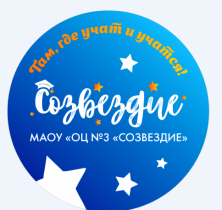 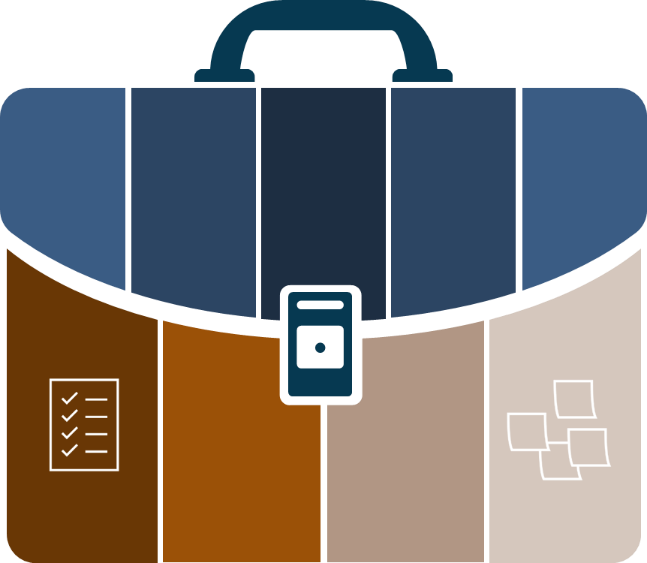 Основная образовательная программа начального общего образованияг. Вольск, 2023 г ОглавлениеПриложение 1. Рабочие программы учебных предметов, учебных курсов (в том числе внеурочной деятельности),учебных модулейПриложение 2. Перечень учебных предметов, учебных курсов (в том числе внеурочной деятельности), учебных модулей для формирования части ООП НОО, формируемой участниками образовательных отношений по выбору родителей (законных представителей) несовершеннолетних обучающихсяПриложение 3. Контрольно-измерительные материалы и критерии оценивания по учебным предметам учебного плана ООП НООПриложение 4. График проведения оценочных процедурЦЕЛЕВОЙРАЗДЕЛПОЯСНИТЕЛЬНАЯЗАПИСКАОсновная образовательная  программа начального общего образования (далее–ООП НОО) МАОУ «Образовательный центр №3 «Созвездие» г. Вольска Саратовской области» (далее - МАОУ «ОЦ №3 «Созвездие» г. Вольска») разработана в соответствии с требованиями федерального государственного образовательного стандарта начального общего образования, утвержденного приказом Министерства просвещения Российской Федерации от 31.05.2021 г. № 286 (далее–ФГОС НОО) и с федеральной основной образовательной программой начального общего образования, утвержденной приказом Министерства просвещения Российской Федерации от 18.05.2023г. № 372, федеральной рабочей программой воспитания.ООП НОО обеспечивает достижение обучающимися результатов освоения ООП НОО в соответствии с требованиями, установленными ФГОС НОО.ООП НОО разработана педагогическим коллективом с привлечением Педагогического совета - коллегиального органа управления МАОУ «ОЦ №3 «Созвездие» г. Вольска», обеспечивающего государственно-общественный характер управления с учетом особенностей начального общего образования, а также с учетом образовательных потребностей и запросов участников образовательных отношений.ООП НОО является основным документом, определяющим содержание начального общего образования, а так же регламентирующим образовательную деятельность МАОУ «ОЦ №3 «Созвездие» г. Вольска», в единстве урочной и внеурочной деятельности при учете установленного ФГОС НОО соотношения обязательной части программы (80%) и части, формируемой участниками образовательных  отношений (20%).При разработке ООП НОО предусмотрено непосредственное применение при реализации обязательной части ООП НОО федеральных рабочих программ учебных предметов «Русский язык», «Литературное чтение», «Окружающий мир».ООП  НОО направлена на формирование общей  культуры обучающихся, их духовно-нравственного, социального, личностного и интеллектуального развития, на создание	основы			для	самостоятельной	реализации		учебной			деятельности, обеспечивающей	социальную	успешность,	развитие	творческих		способностей, саморазвитие и самосовершенствование, сохранение и укрепление здоровья обучающихся.Начальное	общее	образование направлено  формирование личности обучающегося, развитие его индивидуальных  способностей, положительной мотивации умений в учебной деятельности (овладение чтением, письмом, счетом, основными навыками учебной деятельности, элементами теоретического мышления, простейшими навыками самоконтроля, культурой  поведения и речи, основами личной гигиены и  здорового образа  жизни).Целями  ООП  НОО  является:Обеспечение реализации конституционного права каждого гражданина Российской Федерации на получение качественного образования, включающего обучение, развитие и воспитание  каждого обучающегося;развитие единого  образовательного пространства Российской Федерации на основе общих принципов формирования содержания обучения и воспитания, организации образовательного процесса;- организация образовательного процесса в МАОУ «ОЦ №3 «Созвездие» г. Вольска» с учетом целей, содержания и планируемых результатов начального общего образования, отраженных в ФГОС НОО;создание условий для свободного развития каждого обучающегося с учетом его потребностей, возможностей и стремления к самореализации;организация деятельности педагогического коллектива по созданию индивидуальных программ и учебных планов для одаренных, успешных обучающихся и(или) для детей социальных  групп, нуждающихся в особом внимании и поддержке.Достижение поставленных целей реализации ООП НОО предусматривает решение следующих основных задач:формирование общей культуры, гражданско-патриотическое, духовно-нравственное воспитание, интеллектуальное развитие, становление творческих способностей ,сохранение и укрепление здоровья;обеспечение  планируемых  результатов по освоению обучающимися  целевых установок, приобретению знаний, умений, навыков, определяемых личностными, семейными, общественными, государственными потребностями и                            возможностями  обучающегося , индивидуальными  особенностями его развития и состояния здоровья;становление и развитие личности в ее индивидуальности, самобытности, уникальности и неповторимости;обеспечение преемственности начального общего и основного общего образования;достижение планируемых результатов освоения ООП НОО всеми обучающимися, в том числе обучающимися с ограниченными возможностями здоровья (далее-обучающиеся с ОВЗ);обеспечение доступности получения качественного начального общего образования;выявление и развитие способностей обучающихся, в том числе лиц, проявивших выдающиеся способности, через систему клубов, секций, студий и других, организацию общественно полезной деятельности;организация интеллектуальных и творческих соревнований, научно-технического творчества и проектно-исследовательской деятельности;участие обучающихся, их родителей (законных представителей), педагогических работников в проектировании и развитии социальной среды образовательной организации.ООП НОО учитывает следующие принципы:принцип учета ФГОС НОО: ООП НОО базируется на требованиях, предъявляемых ФГОС НОО к целям, содержанию, планируемым результатам и условиям обучения на уровне начального общего образования;принцип учета языка обучения: обучение в МАОУ «ОЦ №3 «Созвездие» г. Вольска»  ведется на государственном русском языке.С учётом условий функционирования МАОУ «ОЦ №3 «Созвездие» г. Вольска» ООП  НОО  характеризует  право обучающихся на изучение родного (русского) языка.принцип учета ведущей деятельности обучающегося: ООП НОО обеспечивает конструирование учебного процесса в структуре учебной деятельности, предусматривает механизмы формирования всех компонентов учебной деятельности (мотив, цель, учебная задача, учебные операции, контроль и самоконтроль);принцип индивидуализации обучения: ООП НОО предусматривает возможность и механизмы разработки индивидуальных программ и учебных планов для обучения детей с особыми способностями, потребностями и интересами с учетом мнения родителей (законных представителей) обучающегося;принцип преемственности и перспективности: ООП НОО обеспечивает связь и динамику в формировании знаний, умений и способов деятельности, а также успешную адаптацию обучающихся к обучению по образовательным программам основного общего образования, единые подходы между их обучением и развитием на уровнях начального общего и основного общего образования;принцип   интеграции  обучения и   воспитания: ООП НОО  предусматривает связь урочной и внеурочной  деятельности, разработку  мероприятий, направленных  на обогащение знаний, воспитание чувств и познавательных интересов обучающихся, нравственно-ценностного отношения к действительности;принцип здоровьесбережения: при организации образовательной деятельности не допускается использование технологий, которые могут нанести вред физическому и  (или) психическому здоровью обучающихся, приоритет использования здоровьесберегающих  педагогических  технологий.Объем учебной нагрузки, организация учебных и внеурочных мероприятий при 5-дневной учебной неделе соответствуют требованиям, предусмотренным санитарными правилами и нормами СанПиН 1.2.3685-21"Гигиенические нормативы и требования к обеспечению безопасности и (или) безвредности для человека факторов среды обитания", утвержденными   постановлением Главного государственного санитарного врача Российской Федерации от 28 января 2021 г. № 2 (далее - Гигиенические нормативы), и санитарными правилами СП 2.4.3648-20"Санитарно-эпидемиологические требования к организациям воспитания и обучения, отдыха и оздоровления детей и молодежи", утвержденными постановлением Главного государственного санитарного врача Российской Федерации от 28 сентября 2020г. № 28 (далее-  Санитарно-эпидемиологические  требования).Механизмы реализации ООП НООНаиболее целесообразными с учётом традиций коллектива МАОУ «ОЦ №3 «Созвездие» г. Вольска», потенциала педагогических кадров и контингента обучающихся являются следующие механизмы реализации ООП НОО - направленная на достижение планируемых результатов освоения  ООП НОО организация урочной и внеурочной деятельности при 5-дневной учебной неделе в соответствии с требованиями Гигиенических нормативов и Санитарно-эпидемиологическими требованиями к организации образовательного   процесса.ООП НОО состоит из обязательной части и части, формируемой участниками образовательных  отношений в соотношении 80% и  20%соответственно.Обязательная часть представляет собой совокупность учебных предметов, учебных  курсов, учебных модулей из обязательных предметных областей учебного плана.Часть, формируемая участниками образовательных отношений, представляет собой совокупность учебных предметов, учебных курсов, учебных модулей учебного плана и учебных курсов внеурочной деятельности, определяемых по выбору участников образовательных отношений из перечня, предлагаемого МАОУ «ОЦ №3 «Созвездие» г. Вольска», и обеспечивающих образовательные потребности и интересы обучающихся (схема1).Схема1.Части ООП  НОО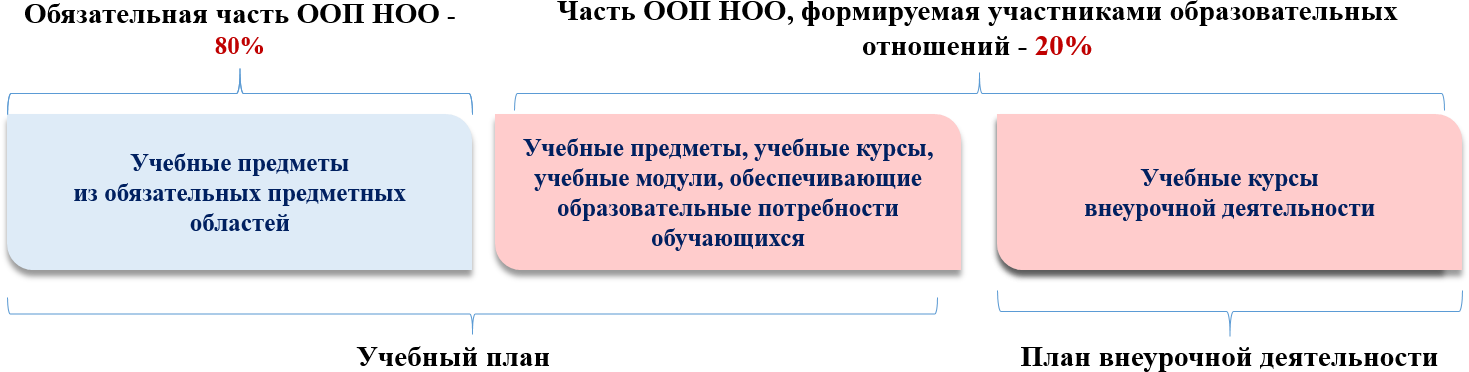 К механизмам, которые обеспечивают реализацию ООП ООО, также относятся:Организация внеурочной деятельности, направленной на достижение планируемых результатов освоения ООП НОО с учетом выбора участниками образовательных отношений учебных курсов внеурочной деятельности из перечня, предлагаемого МАОУ «ОЦ №3 «Созвездие» г. Вольска» с разработкой рабочих программ учебных курсов внеурочной деятельности с использованием различных форм совместной познавательной деятельности (конкурсы, диспуты, интеллектуальные марафоны ит.п.);организация проектной деятельности обучающихся;возможность реализации индивидуальных учебных планов, соответствующих образовательным потребностям интересам обучающихся, в том числе ускоренного обучения в пределах осваиваемой ООП НОО и в порядке, установленном локальнымнормативным актом МАОУ «ОЦ №3 «Созвездие» г. Вольска» (Положение о порядке обучения по индивидуальному учебному плану, в том числе ускоренного обучения).Вариативность содержания  ООП НОО обеспечивается за счет возможности разработки и реализации МАОУ «ОЦ №3 «Созвездие» г. Вольска» индивидуальных учебных планов, соответствующих образовательным потребностям и интересам обучающихся.Для лиц, обучающихся по индивидуальным учебным планам, срок получения начального общего образования может быть сокращен.Начальное общее образование может быть получено в МАОУ «ОЦ №3 «Созвездие» г. Вольска» и вне МАОУ «ОЦ №3 «Созвездие» г. Вольска» (в форме семейного образования).Возможные формы обучения и формы    получения  образования:очная форма обучения;очно-заочная форма обучения;заочная форма  обучения;семейное образование  (форма получения образования вне Учреждения).При реализации ООП ООО в любых формах обучения применяются различные образовательные технологии, в том числе дистанционные образовательные технологии,   электронное      обучение.Для всех форм обучения реализуются единые рабочие программы по учебным предметам, учебным курсам (в том числе внеурочной деятельности), учебным модулям, предусмотренные ООП НОО.ООП НОО реализуется с использованием внутренних и внешних ресурсов путем организации взаимодействия участников образовательных отношений в пределах  МАОУ «ОЦ №3 «Созвездие» г. Вольска» и в рамках социального партнерства.Внешние ресурсы, используемые МАОУ «ОЦ №3 «Созвездие» г. Вольска», представляют собой сторонние образовательные организации, реализующие дополнительные общеобразовательные  программы.Общая характеристика ООП НООООП НОО – основной документ, на основе которого исполняется муниципальное задание МАОУ «ОЦ №3 «Созвездие» г. Вольска».ООП НОО обеспечивает взаимосвязь содержания и условий образовательной деятельности в их влиянии на достижение планируемых результатов учащихся.В ООП НОО заложена целостность воспитания и обучения. При реализации ООП НОО процесс воспитания встроен в процесс обучения таким образом, что учебный предмет становится средством воспитания, где формируются  заложенные в ФГОС НОО ив ООП НОО личностные и метапредметные результаты. В ООП НОО заложена абсолютно полная связь между рабочими программами          учебных          предметов, учебных курсов, учебных модулей и рабочей программой воспитания. За каждым учебным предметом закреплены группы личностных результатов, подлежащих формированию в учебной деятельности.Схема2.Структура ООП НООДля достижения целей ООП ООО используются возможности, как учебного плана, так и плана внеурочной деятельности.В соответствии с требованиями ФГОС НОО учебный план предусматривает 4-летний срок освоения ООП НОО. Для лиц, обучающихся по индивидуальным учебным планам, срок освоения ООП НОО может быть сокращен.Общий объем аудиторной работы учащихся за четыре года составляет 3039 академических часов, что соответствует требованиям ФГОС НОО.Объём обязательной части ООП ООО составляет 80%, а объём части, формируемой участниками образовательных  отношений-20% от общего  объёма (таблица1):Таблица1. Соотношение обязательной части ООП и части ООП, формируемой участниками образовательных отношенийТрудоемкость ООП НОО–3681 академический час.Трудоемкость обязательной части ООП НОО – 2938 академических часов.Доля обязательной части ООП НОО: 2 938/3681* 100%≈79,82%≈80%Трудоемкость части ООП НОО, формируемой участниками образовательных отношений – 743 академических часа.Доля части ООП НОО, формируемой участниками образовательных отношений:7 43/3681 * 100% ≈ 20,18%≈ 20%ПЛАНИРУЕМЫЕ	РЕЗУЛЬТАТЫ	ОСВОЕНИЯ ОБУЧАЮЩИМИСЯ ООП  НООРеализация ООП НОО направлена на достижение планируемых результатов, которые соответствуют современным целям начального общего образования, представленным во ФГОС НОО как система личностных, метапредметных и предметных достижений обучающегося.Личностные	результаты	освоения	ООП	НОО	представлены	в соответствии группами результатов, установленных ФГОС НОО и  включают:Формирование  у   обучающихся основ российской гражданской  идентичности;Готовность обучающихся к саморазвитию;Мотивацию к познанию и обучению;Ценностные установки и социально значимые  качества личности;Активное      участие в социально значимой деятельности;Личностные результаты освоения ООП НОО достигаются в единстве учебной и воспитательной деятельности МАОУ «ОЦ №3 «Созвездие» г. Вольска» по основным направлениям воспитания в соответствии с традиционными российскими социокультурными и духовно-нравственными ценностями, принятыми в обществе правилами и нормами поведения и способствуют процессам самопознания, самовоспитания и саморазвития, формирования внутренней  позиции личности.Личностные результаты освоения ООП НОО отражают готовность обучающихся руководствоваться ценностями и приобретение первоначального опыта деятельности на их основе(таблица2):Таблица2Метапредметные     результатыМетапредметные результаты освоения ООП НОО характеризуют уровень сформированности познавательных, коммуникативных и регулятивных универсальных действий, которые обеспечивают успешность изучения учебных предметов, а также становление способности к самообразованию и саморазвитию. В результате освоения содержания программы начального общего образования обучающиеся овладевают рядом междисциплинарных понятий, а также различными знаково-символическими средствами, которые помогают обучающимся применять знания, как в  типовых, так и в новых, не стандартных учебных ситуациях.Метапредмтные результаты (таблица3) отражают способность обучающихся использовать на практике универсальные учебные действия и сгруппированы по трем направлениям:универсальные учебные познавательные действия (базовые логические и начальные исследовательские  действия, а  также  работа с информацией; П.1.-П.3.)универсальные учебные коммуникативные действия (общение, совместная деятельность, презентация; К.1.-К.2.)универсальные  регулятивные    действия(самоорганизация,самоконтроль;Р.1.-Р.2.)Таблица3Предметные результаты освоения ООП НОО с учетом специфики содержания предметных областей , включающих конкретные учебные предметы, ориентированы на применение знаний, умений и навыков обучающимися в учебных ситуациях и реальных жизненных условиях, а также  на успешное обучение.Учебный предмет «Русский язык»Предметные результаты обучения по учебному предмету «Русский язык » обеспечивают следующие достижения обучающихся.Обучающиеся научатся:Осознавать многообразие языков и культур на территории Российской Федерации, о языке как одной из главных духовно-нравственных ценностей  народа;Понимать роль языка как основного средства общения; осознавать значение русского языка как государственного языка Российской Федерации; понимать роль русского языка как языка межнационального общения;Осознавать правильную устную и письменную речь  как показатель общей культуры человека;Владеть основными видами речевой деятельности на основе первоначальных представлений о нормах современного русского литературного языка:аудирование  (слушание):адекватно воспринимать звучащую речь; понимать воспринимаемую информацию, содержащуюся в предложенном тексте ;определять основную мысль воспринимаемого текста; передавать содержание воспринимаемого текста путем ответа на предложенные вопросы; задавать вопросы по услышанному тексту;говорение: осознавать цели и ситуации (с кем и где происходит общение) устного   общения; выбирать языковые средства в соответствии с целями и условиями общения для эффективного решения коммуникативной задачи; использовать диалогическую форму речи;  уметь начать, поддержать, закончить разговор, привлечь внимание собеседника;отвечать на вопросы и задавать их; строить устные монологические высказывания в соответствии с учебной задачей; соблюдать нормы речевого этикета в ситуациях учебного и бытового общения (приветствие ,прощание, извинение, благодарность, просьба); соблюдать орфоэпические нормы и правильную интонацию;чтение: соблюдать орфоэпические нормы при чтении вслух; понимать содержание предлагаемого текста; использовать выборочное чтение с целью нахождения необходимого материала; находить информацию, заданную в тексте в явном виде; формулировать простые выводы, интерпретировать и обобщать содержащуюся в тексте информацию; анализировать содержание, языковые особенности и структуру текста;письмо: осознавать цели и ситуации (с кем и где происходит общение)письменного общения; списывать текст с представленного образца, писать под диктовку в соответствии с изученными правилами ;писать подробное изложение; создавать небольшие тексты (сочинения) по соответствующей возрасту тематике (на основе впечатлений, литературных произведений, сюжетных картинок, просмотра фрагмента видеозаписи); использовать словари и различные справочные материалы, включая ресурсы сети Интернет;владеть первоначальными научными представлениями о системе русского языка: фонетике, графике, лексике, морфемике, морфологии и синтаксисе; об основных единицах языка, их признаках и особенностях употребления в  речи;использоватьвречевойдеятельностинормсовременногорусскоголитературногоязыка(орфоэпических, лексических, грамматических, орфографических, пунктуационных)иречевогоэтикета.Учебный предмет «Литературное чтение»Предметные результаты обучения по учебному предмету «Литературное чтение»    обеспечивают следующие достижения обучающихся.Обучающиеся научатся:у обучающегося сформирована положительная мотивация к систематическому чтению и слушанию художественной литературы и произведений устного народного  творчества;обучающимся достигнут необходимый для продолжения образования уровень общего речевого развития;Обучающийся  научится:осознавать значимость художественной литературы и произведений устного народного творчества для всестороннего        развития личности человека;различать жанры художественных произведений и произведений устного народного творчества;владеть элементарными умениями анализа и интерпретации текста, осознанно использовать при анализе текста изученные литературные понятия: прозаическая и стихотворная речь; жанровое разнообразие произведений (общее представление о жанрах);устное народное творчество, малые жанры  фольклора(считалки, пословицы, поговорки, загадки, фольклорная сказка); басня (мораль, идея, персонажи); литературная сказка ,рассказ; автор; литературный герой; образ; характер; тема; идея; заголовок и  содержание; композиция; сюжет; эпизод, смысловые части; стихотворение (ритм, рифма);средства художественной выразительности (сравнение, эпитет, олицетворение);владетьтехникойсмысловогочтениявслух(правильнымплавнымчтением,позволяющим воспринимать, понимать и интерпретировать смысл текстов разных типов,жанров,назначенийвцеляхрешенияразличныхучебныхзадачиудовлетворенияэмоциональныхпотребностейобщенияскнигой,адекватновосприниматьчтениеслушателями).Учебный предмет  «Иностранный язык(английский)»Предметные результаты по учебному предмету «Иностранный язык (английский)»ориентированы на применение знаний, умений и навыков в типичных учебных ситуациях и реальных жизненных условиях,  отражают сформированность иноязычной коммуникативной компетенции на элементарном уровне в совокупности  её составляющихречевой,языковой,социокультурной,компенсаторной,метапредметной(учебно-познавательной).Предметные результаты обучения по учебному предмету «Иностранный язык(английский)»обеспечивают следующие достижения обучающихся.Обучающиеся научатся:владеть основными видами речевой деятельности в рамках следующего тематического содержания речи: Мир моего «я». Мир моих увлечений. Мир вокруг меня. Родная страна и страна/страны изучаемого языка:говорение: уметь вести разные виды диалога в стандартных ситуациях общения (диалог этикетного характера, диалог-побуждение к действию, диалог- расспрос)объемом 4-5 фраз со стороны каждого собеседника в рамках тематического содержания речи с вербальными и (или) невербальными опорами, с соблюдением правил речевого этикета, принятых в стране/странах изучаемого языка; создавать устные связные монологические высказывания (описание/характеристика, повествование) объемом  4 –5   фраз с вербальными и (или) невербальными опорами в рамках тематического содержания речи; передавать основное содержание прочитанного текста; представлять результаты выполненной  проектной работы,  в том числе  подбирая  иллюстративный материал (рисунки, фото) к тексту выступления;аудирование: воспринимать на слух и понимать речь педагогического работника и одноклассников в процессе общения на уроке; воспринимать на слух и понимать основное  содержание звучащих до1минуты учебных  и адаптированных аутентичных текстов, построенных на изученном языковом материале; понимать запрашиваемую информацию фактического характера в прослушанном тексте;смысловое чтение: читать вслух и понимать учебные  и адаптированные аутентичные тексты объемом до 80 слов, построенные на изученном языковом материале, соблюдая правила чтения и правильную интонацию; читать про себя и понимать основное содержание учебных и адаптированных аутентичных текстов объемом до 160 слов, содержащих отдельные незнакомые слова, не препятствующие решению коммуникативной задачи; определять тему, главную мысль, назначение текста; извлекать из прочитанного текста запрашиваемую информацию фактического характера (в пределах изученного); читать не сплошные тексты (простые таблицы) и понимать представленную в них информацию;владеть техникой письма; заполнять простые анкеты и формуляры с указанием    личной информации в соответствии с нормами, принятыми в стране/странах изучаемого языка; писать электронное сообщение личного характера объемом до 40 слов с опорой на предъявленный педагогическим работником образец;знатьипониматьправилачтенияиорфографии;интонацииизученныхкоммуникативныхтиповпредложений;основныхзначенийизученныхлексическихединиц (слов, словосочетаний, речевых клише); признаков изученных грамматических явлений;владеть фонетическими навыками (различать на слух и адекватно, без ошибок,ведущихксбоюкоммуникации,произноситьизученныезвукииностранногоязыка;соблюдать правильное ударение в изученных словах и фразах; соблюдать особенности интонации в повествовательных и побудительных предложениях, а также в изученныхтипахвопросов);графическиминавыками(графическикорректнописатьбуквыизучаемогоязыка);орфографическими(корректнописатьизученныеслова)ипунктуационныминавыками(использоватьточку,вопросительныйивосклицательныйзнакивконцепредложения, апостроф ,запятую при перечислении и обращении);использоватьязыковыесредства,соответствующиеучебно-познавательнойзадаче,ситуацииповседневногообщения:овладеетнавыкамираспознаванияиупотребления в устной и письменной речи не менее 500 изученных лексических единиц(слов, словосочетаний, речевых клише)в их основных значениях и навыками распознавания и употребления в устной и письменной речи изученных синтаксических конструкций и морфологических форм английского языка;владеть социокультурными знаниями  и умениями: знание названий родной страны и страны/стран изучаемого языка, некоторых литературных персонажей, небольших произведений детского фольклора (рифмовок ,песен) ;уметь кратко представлять свою страну на английском языке в рамках изучаемой тематики;владеть компенсаторными умениями: использовать при чтении и аудировании языковую, в том числе контекстуальную догадку;владеть умениями описывать, сравнивать и группировать объекты и явления в рамках изучаемой тематики;уметь на базовом уровне работать с доступной информацией в рамках изучаемой тематики, использовать электронные ресурсы МАОУ «ОЦ №3 «Созвездие» г. Вольска» и сети Интернет, получать информацию из источников в современной информационной среде;выполнять простые проектные работы, включая задания межпредметного характера, в том числе с участием в совместной деятельности, понимать и принимать ее цели, обсуждать и согласовывать способы достижения общего результата, распределять роли в совместной деятельности проявлять готовность быть лидером  и выполнять поручения, осуществлять взаимный контроль в совместной деятельности, оценивать свой вклад в общее дело;опыту практической деятельности в повседневной жизни: использовать ИКТ для выполнения несложных заданий на иностранном языке (выбирать источник для получения информации, оценивать необходимость и достаточность информации для решения поставленной задачи; использовать и самостоятельно создавать таблицы для представления информации; соблюдать правила информационной безопасности в ситуациях повседневной жизни и при работе в сети Интернет); знакомить представителей других стран с культурой своего народа и участвовать в элементарном бытовом общении на иностранном языке.Учебный предмет «Математика»Предметные результаты обучения по учебному предмету «Математика»обеспечивают следующие достижения обучающихся.Обучающиеся научатся:владеть системой знаний о числе как результате счета и измерения, о десятичном принципе записи чисел;владеть вычислительными навыками, умениями выполнять устно и письменно арифметические действия с числами, решать текстовые задачи, оценивать полученный результат по критериям: достоверность/реальность, соответствие правилу/алгоритму;уметь распознавать, изображать (от руки)и выполнять построение геометрических фигур (с заданными измерениями) с помощью чертежных инструментов; наглядно представлять симметричные фигуры; владеть простейшими способами измерения длин, площадей;уметь распознавать верные (истинные)и неверные(ложные)утверждения в простейших случаях в учебных и практических ситуациях, приводить пример и контрпример, строить простейшие алгоритмы и использовать изученные алгоритмы (вычислений, измерений) в учебных ситуациях;владеть элементами математической речи: уметь формулировать утверждение (вывод, правило), строить логические рассуждения (одно-двухшаговые) с использованием связок"если..., то ...","и", "все","некоторые";работать с информацией, представленной в графической форме (простейшие таблицы, схемы, столбчатые диаграммы) и текстовой форме: уметь извлекать анализировать, использовать информацию и делать выводы, заполнять готовые формы данными;использовать начальные математические знания при решении учебных и практических задач и в повседневных ситуациях для описания и объяснения окружающих предметов, процессов и явлений, оценки их количественных и пространственных отношений, в том числе в сфере личных и семейных финансов.Учебный предмет «Окружающий мир»Предметные результаты обучения по учебному предмету «Окружающий мир» обеспечивают следующие достижения обучающихся:Уважительно относиться к своей семье и семейным традициям, к Образовательному центру, родному краю, России, ее истории и культуре, природе; гордиться национальными свершениями, открытиями, победами;Владеть первоначальными представлениями о природных и социальных объектах  как компонентах единого мира, о многообразии объектов и явлений природы; связи мира  живой и неживой природы; владеть основами рационального поведения и обоснованного принятия решений;Владеть первоначальными представлениями  о традициях и обычаях, хозяйственных занятиях населения и массовых профессиях, достопримечательностях столицы России и родного края, наиболее значимых объектах Всемирного культурного и природного наследия в России; важнейших для страны и личности событиях и фактах прошлого и настоящего России; основных правах и обязанностях гражданина Российской Федерации;описывать, сравнивать и группировать изученные природные объекты и явления, выделяя их существенные  признаки и отношения между объектами и явлениями;понимать простейшие причинно-следственные связи в окружающем мире (в том числе на материале о природе и культуре родного края);уметь решать в рамках изученного материала познавательные, в том числе практические задачи;уметь (на базовом уровне) работать с доступной информацией (текстовой, графической, аудиовизуальной) о природе и обществе, безопасно использовать электронные ресурсы в сети Интернет, получать информацию из источников в современной информационной среде;проводить несложные групповые и индивидуальные наблюдения в окружающей среде и опыты по исследованию природных объектов и явлений с использованием простейшего лабораторного оборудования и измерительных приборов и следовать инструкциям и правилам безопасного труда, фиксировать результаты наблюдений и опытов;владеть навыками здорового и безопасного образа жизни на основе выполнения правил безопасного поведения в окружающей среде, в том числе знаний о небезопасности разглашения личной и финансовой информации при общении с людьми вне семьи, в сети Интернет и опыта соблюдения правил безопасного поведения при использовании личных финансов;относиться к природе эмоционально -ценностно; стремиться действовать в окружающей среде в соответствии с экологическими нормами поведения.Учебный предмет «Основы религиозных культур и светской этики»По выбору родителей (законных представителей) несовершеннолетних обучающихся в рамках учебного предмета "Основы религиозных культур и светской этики" изучаются учебные модули: "Основы православной культуры", "Основы иудейской культуры", "Основы буддийской культуры","Основы исламской культуры","Основы религиозных культур народов России"или "Основы светской этики".Учебный модуль «Основы православной культуры»Предметные результаты обучения по учебному модулю «Основы православной культуры»обеспечивают следующие достижения обучающихся:понимать необходимость нравственного совершенствования, духовного развития и роль в этом личных усилий человека;уметьанализироватьидаватьпростымисловаминравственнуюоценкупоступкам, отвечать за них, проявлять готовность к сознательному самоограничению в поведении;осуществлять обоснованный нравственный выбор с опорой на этические нормы православной культуры;рассказывать об основных особенностях вероучения религии (православного христианства),называть основателя и основные события, связанные с историей ее возникновения и развития;называть священные  книги  в  православии,  уметь  кратко  описывать  их содержание;называть и составлять краткие описания особенностей православных культовых сооружений, религиозных служб, обрядов и таинств;строитьсужденияоценочногохарактера,раскрывающиезначениенравственности, веры как регуляторов поведения человека в обществе и условия духовно-нравственного  развития личности;понимать ценность семьи, уметь приводить примеры положительного влияния православной религиозной традиции на отношения в семье, воспитание детей;владеть навыками общения с людьми разного вероисповедания; осознавать, что оскорбление представителей другой веры есть нарушение нравственных норм поведения в обществе;понимать ценность человеческой жизни, человеческого достоинства, честного труда людей на благо человека, общества;объяснять значение слов"милосердие","сострадание","прощение","дружелюбие";находить образы, приводить примеры проявлений любви к ближнему, милосердия и сострадания в православной культуре, истории России, современной жизни;быть открытым к сотрудничеству, готовым оказывать помощь; осуждать любые случаи унижения человеческого достоинства.Учебный модуль «Основы иудейской культуры»Предметные результаты обучения по учебному модулю «Основы иудейской культуры» обеспечивают следующие достижения обучающихся:понимать необходимость нравственного совершенствования, духовного развития ,роль в этом личных усилий человека;уметь анализировать и давать нравственную оценку поступкам, отвечать за них, проявлять готовность к сознательному самоограничению в поведении;осуществлять обоснованный нравственный выбор с опорой на этические нормы иудейской культуры;уметь рассказывать об основных особенностях вероучения религии (иудаизма),называть основателя и основные события, связанные с историей ее возникновения и развития;знать названия священных книг в иудаизме ,уметь кратко описывать их содержание;уметь называть и составлять краткие описания особенностей иудейских культовых сооружений, религиозных служб, обрядов;уметь строить суждения оценочного характера, раскрывающие значение нравственности, веры как регуляторов поведения человека в обществе и условия духовно-нравственного развития личности;понимать ценность семьи, уметь приводить примеры положительного влияния иудейской традиции на отношения в семье, воспитание детей;владеть навыками общения с людьми разного вероисповедания; осознавать, что оскорбление представителей другой веры есть нарушение нравственных норм поведения в обществе;понимать ценность человеческой жизни, человеческого достоинства, честного труда людей  на благо человека, общества;уметьобъяснятьзначениеслов"милосердие","сострадание","прощение","дружелюбие";уметь находить образы, приводить примеры проявлений любви к ближнему, милосердия и сострадания в иудейской  культуре, истории России, современной жизни;быть открытым к сотрудничеству, готовым оказывать помощь; осуждать любые случаи унижения человеческого достоинства.Учебный  модуль«Основы буддийской культуры»Предметные результаты обучения по учебному модулю «Основы буддийской культуры» обеспечивают следующие достижения обучающихся:понимать необходимость нравственного  совершенствования ,духовного развития, роль в этом личных усилий человека;уметь анализировать и давать нравственную оценку поступкам, отвечать за них, проявлять готовность к сознательному самоограничению в поведении;осуществлять обоснованный нравственный выбор с опорой на этические нормы буддийской культуры;уметь рассказывать об основных особенностях вероучения религии (буддизма),называть основателя и основные события, связанные с историей ее возникновения и развития;знать названия священных книг в буддизме, уметь кратко описывать их содержание;уметь называть и составлять краткие описания особенностей буддийских культовых сооружений, религиозных служб, обрядов;уметь строить суждения оценочного характера, раскрывающие значение нравственности, веры как регуляторов поведения человека в обществе и условия духовно-нравственного развития личности;понимать ценность семьи, уметь приводить примеры положительного влияниия буддийской традиции на отношения в семье, воспитание детей;владеть навыками общения с людьми разного вероисповедания; осознавать, что оскорбление представителей другой веры есть нарушение нравственных норм поведения в обществе;понимать ценность человеческой жизни, человеческого достоинства, честного труда людей на благо человека, общества;уметь объяснять значение слов"милосердие","сострадание","прощение","дружелюбие";уметь находить образы, приводить примеры проявлений любви к ближнему, милосердия и сострадания в буддийской культуре, истории России, современной  жизни;быть открытым к сотрудничеству, готовым оказывать помощь; осуждать любые случаи       унижения человеческого достоинства.Учебный модуль  «Основы исламской культуры»Предметные результаты обучения по учебному модулю «Основы исламской культуры»обеспечивают следующие достижения  обучающихся:пониматьнеобходимостьнравственногосовершенствования,духовногоразвития,роль в этом личных усилий человека;уметь анализировать и давать нравственную оценку поступкам, отвечать за них, проявлять готовность к сознательному самоограничению в поведении;осуществлять обоснованный нравственный выбор с опорой на этические нормы исламской культуры;уметь рассказывать об основных особенностях вероучения религии (ислама), называть основателя и основные события, связанные с историей ее возникновения и развития;знать названия священных книг в исламе, уметь кратко описывать их  содержание;уметь называть и составлять краткие описания особенностей исламских культовых сооружений, религиозных служб, обрядов;уметь строить суждения оценочного характера, раскрывающие значение нравственности, веры как регуляторов поведения человека в обществе и условия духовно-нравственного развития личности;понимать ценность семьи, уметь приводить примеры положительного влияния исламской традиции на отношения в семье, воспитание  детей;владеть навыками общения с людьми разного вероисповедания; осознавать, что оскорбление представителей другой веры есть нарушение нравственных норм поведения в обществе;понимать ценность человеческой жизни, человеческого достоинства, честного труда людей  на благо человека, общества;уметь объяснять значение  слов"милосердие","сострадание","прощение","дружелюбие";уметь находить образы, приводить примеры проявлений любви к ближнему, милосердия и сострадания в исламской культуре, истории России ,современной жизни;быть открытым к сотрудничеству, готовым оказывать помощь; осуждать любые случаи унижения человеческого достоинства.Учебный  модуль«Основы религиозных культур народов России»Предметные результаты обучения по учебному модулю «Основы религиозных культур народов России"обеспечивают следующие достижения обучающихся:понимать необходимость нравственного совершенствования, духовного развития, роль в этом личных усилий человека;уметь анализировать и давать нравственную оценку поступкам, отвечать за них, проявлять готовность к сознательному самоограничению в поведении;осуществлять обоснованный нравственный выбор с опорой на этические нормы религиозных культур народов России;уметь рассказывать об основных особенностях традиционных религий народов России, называть имена их основателей и основные события, связанные с историей их возникновения и развития;знать названия священных книг традиционных религий народов России, уметь кратко описывать их содержание;уметь называть и составлять краткие описания особенностей культовых сооружений, религиозных служб, обрядов традиционных религий народов России;уметьстроитьсужденияоценочногохарактера,раскрывающиезначениенравственности, веры как регуляторов поведения человека в обществе и условия духовно-нравственного развития личности;понимать ценность семьи, уметь приводить примеры положительного влияния религиозных   традиции  на  отношения  в семье, воспитание детей;владеть навыками общения с людьми разного вероисповедания; осознавать, что оскорбление представителей другой веры есть нарушение нравственных норм поведения в обществе;понимать ценность человеческой жизни, человеческого достоинства, честного труда людей на благо человека, общества;уметьобъяснятьзначениеслов"милосердие","сострадание","прощение","дружелюбие";уметь находить образы, приводить примеры проявлений любви к ближнему,милосердияисостраданияврелигиозныхкультурах,историиРоссии,современнойжизни;быть открытым к сотрудничеству, готовым оказывать помощь; осуждать любые  случаи унижения человеческого достоинства.Учебный модуль «Основы светской этики»Предметные результаты обучения по учебному модулю «Основы светской этики"обеспечивают следующие достижения обучающихся:уметьстроитьсужденияоценочногохарактераоролиличныхусилийдлянравственногоразвития человека;уметь анализировать и давать нравственную оценку поступкам, отвечать за них, проявлять готовность к сознательному самоограничению в  поведении;осуществлятьиобосновыватьнравственныйвыбор,опираясьнапринятыевобщественормыморалиивнутреннююустановкуличности,поступатьсогласносвоейсовести;знатьобщепринятыевроссийскомобщественормыморали,отношенийиповедениялюдей,основанныхнароссийскихтрадиционныхдуховныхценностях,конституционныхправах,свободахиобязанностяхгражданина;уметь соотносить поведение и поступки человека с основными нормами российской светской (гражданской) этики;уметь строить суждения оценочного характера о значении нравственности в жизни человека, коллектива, семьи, общества;знать и быть готовым ориентироваться на российские традиционные семейные ценности, нравственные нормы поведения в коллективе, обществе, соблюдать правила этикета;понимать ценность человеческой жизни, человеческого достоинства, честного труда людей на благо человека, общества;уметь объяснять значение слов"милосердие","сострадание","прощение","дружелюбие";уметь приводить примеры проявлений любви к ближнему, милосердия и сострадания в истории  России, современной жизни;быть готовым проявлять открытость к сотрудничеству, готовым оказывать помощь; осуждать любые случаи унижения человеческого достоинства.Учебный предмет Музыка»Предметные результаты по учебному предмету «Музыка» обеспечивают следующие достижения обучающихся:Различать основные жанры народной и профессиональной  музыки;знать виды оркестров, названия наиболее известных инструментов; уметь различать звучание отдельных  музыкальных инструментов, виды хора и  оркестра;уметь узнавать на  слух и называть изученные произведения русской и зарубежной классики, образцы народного музыкального творчества, произведения современных композиторов;уметь исполнять свою партию в хоре с сопровождением и без  сопровождения.Учебный предмет "Изобразительное искусство"Предметные результаты по учебному предмету «Изобразительное искусство» должны обеспечивать следующие достижения обучающихся:Выполнять творческие работы с использованием  различных  художественных материалов и средств художественной выразительности изобразительного   искусства;характеризовать виды и жанры изобразительного искусства;владеть умением рисовать с натуры,  по памяти, по  представлению;уметь применять принципы перспективных и композиционных  построений;знать отличительные особенности художественных промыслов России;использовать простейшие инструменты графических редакторов для обработки фотографических изображений и анимации.Учебный предмет «Технология»Предметные результаты по учебному предмету «Технология» обеспечивают следующие достижения обучающихся:Иметь общие представления о мире профессий, значении труда в жизни человека и общества, многообразии предметов материальной культуры;Владеть первоначальными представлениями о материалах и их свойствах, о конструировании, моделировании;Владеть технологическими приемами ручной обработки материалов;Использовать практическую преобразовательную деятельность при выполнении учебно-познавательных	и	художественно-конструкторских	задач,	в том	числе	 с использованием информационной среды;Владеть умениями безопасного пользования необходимыми инструментами в предметно-преобразующей деятельности.Учебный предмет «Физическая культура»Предметные результаты по учебному предмету «Физическая культура» обеспечивают следующие достижения обучающихся:владеть общими представлениями о физической культуре и спорте, физической активности человека, физических качествах, жизненно важных прикладных умениях и навыках, основных физических упражнениях (гимнастических, игровых, туристических и спортивных);использовать основные гимнастические упражнения для формирования и укрепления здоровья, физического развития и физического совершенствования , повышения физической и умственной работоспособности, в том числе для подготовки к выполнению нормативов Всероссийского физкультурно-спортивного комплекса "Готов к труду и обороне"(ГТО);взаимодействовать со сверстниками в игровых заданиях и игровой деятельности, соблюдая правила честной игры;владеть жизненно важными навыками  гимнастики;уметь вести наблюдение за своим физическим состоянием, величиной физических нагрузок, показателями основных физических качеств;уметь применять правила безопасности при выполнении физических упражнений и различных форм двигательной активности.Учебный курс «Информатика в играх и задачах»Предметные результаты по учебному предмету «Информатика в играх и задачах»  обеспечивают следующие достижения обучающихся:       1 ) формирование представлений о информатике, позволяющем описывать и изучать реальные процессы и явления;       2)  развитие умений работать с учебным текстом (анализировать, извлекать необходимую информацию), точно и грамотно выражать свои мысли с применением терминологии и символики, проводить классификации, логические обоснования, доказательства утверждений;      3) овладение символьным языком информатики; 4)    овладение системой функциональных понятий, развитие умения использовать функционально-  графические представления для решения различных задач, для описания и анализа реальных зависимостей;      5)овладение языком программирования; развитие умения использовать его;       6) развитие умений применять изученные понятия, результаты, методы для решения задач практического характера и задач из смежных дисциплин с использованием при необходимости справочных материалов, компьютера,  пользоваться оценкой и прикидкой при практических расчётах.     7) оценивать потребность в дополнительной информации для решения учебных задач и самостоятельной познавательной деятельности; определять возможные источники ее получения; критически относиться к информации и к выбору источника информации.     8) планировать, проектировать и моделировать процессы в простых учебных и практических ситуациях.      9)  использовать безопасные для органов зрения, нервной системы, опорно ­ двигательного аппарата эргономичные приёмы работы с компьютером и другими средствами ИКТ; выполнять компенсирующие физические упражнения (мини ­ зарядку);    10)  организовывать систему папок для хранения собственной информации в компьютере.     11) вводить информацию в компьютер с использованием различных технических средств (фото- и видеокамеры, микрофона и т. д.), сохранять полученную информацию набирать небольшие тексты на родном языке; набирать короткие тексты на иностранном языке, использовать компьютерный перевод отдельных слов;      12) сканировать рисунки и тексты.      13)подбирать подходящий по содержанию и техническому качеству результат видеозаписи и фотографирования, использовать сменные носители (флэш-карты);      14) описывать по определенному алгоритму объект или процесс наблюдения, записывать аудиовизуальную и числовую информацию о нем, используя инструменты ИКТ;     15)собирать числовые данные в естественно-научных наблюдениях и экспериментах, используя цифровые датчики, камеру, микрофон и другие средства ИКТ, а также в ходе опроса людей;     16)редактировать тексты, последовательности изображений, слайды в соответствии с коммуникативной или учебной задачей, включая редактирование текста, цепочек изображений, видео- и аудиозаписей, фотоизображений;     17)пользоваться основными функциями стандартного текстового редактора, использовать полуавтоматический орфографический контроль; использовать, добавлять и удалять ссылки в сообщениях разного вида; следовать основным правилам оформления текста;   18)искать информацию в соответствующих возрасту цифровых словарях и справочниках, базах данных, контролируемом Интернете, системе поиска внутри компьютера; составлять список используемых информационных источников (в том числе с использованием ссылок);  19)заполнять учебные базы данных.20) Ученик получит возможность научиться грамотно формулировать запросы при поиске в сети Интернет и базах Учебный курс «Математика и конструирование»Предметные результаты по учебному курсу «Математика и конструирование» обеспечивают следующие достижения обучающихся:   1) Пространственные представления. Понятия «влево», «вправо», «вверх», «вниз». Маршрут передвижения. Точка начала движения; число, стрелка 1→ 1↓,  указывающие направление движения. Проведение линии по заданному маршруту (алгоритму): путешествие точки (на листе в клетку). Построение собственного маршрута (рисунка) и его описание.  2)Решение разных видов задач. Воспроизведение способа решения задачи. Выбор наиболее эффективных способов решения.   3)Геометрические узоры. Закономерности в узорах. Симметрия. Фигуры, имеющие одну и несколько осей симметрии.  4)Расположение деталей фигуры в исходной конструкции (треугольники,таны, уголки, спички). Части фигуры. Место заданной фигуры в конструкции.  5)Расположение деталей. Выбор деталей в соответствии с заданным контуром  конструкции. Поиск нескольких возможных вариантов решения. Составление и зарисовка фигур по собственному замыслу. 6)Разрезание и составление фигур. Деление заданной фигуры на равные по площади части.  7)Поиск заданных фигур в фигурах сложной конфигурации.  8) Решение задач, формирующих геометрическую наблюдательность.  9)Распознавание (нахождение) окружности на орнаменте. Составление(вычерчивание) орнамента с использованием циркуля (по образцу, по собственному замыслу).  10)Объёмные фигуры: цилиндр, конус, пирамида, шар, куб. Моделирование из проволоки.   11)Создание объёмных фигур из разверток: цилиндр, призма шестиугольная, призма треугольная, куб, конус, четырёхугольная пирамида, октаэдр, параллелепипед, усеченный конус, усеченная пирамида, пятиугольная пирамида, икосаэдр. 12) Самостоятельно выделять и формулировать познавательные цели, находить необходимую  информацию;   13) Применять методы информационного поиска, в том числе с помощью компьютерных средств;  использовать знаково-символическое  - моделирование; умение структурировать знания;  умение осознанно и произвольно строить речевое высказывание в устной и письменной форме;     14) Выбирать  наиболее эффективных способов решения задач в зависимости от конкретных условий.   15)Научится построению логической цепи рассуждений; доказательств.устанавливать соотношения между значениями одноименных величин и выражать все величины в одних и тех же единицах при выполнении вычислений; использовать навыки измерений и зависимости между величинами  для решения практических задач;исследовать и описывать реальные объекты, отмечая их схожесть/ различие с пространственными геометрическими фигурами – многогранниками (кубом, прямым параллелепипедом, призмой, пирамидой) и телами вращения (шаром, цилиндром, конусом);классифицировать, группировать, называть, обозначать и строить с помощью линейки, угольника, циркуля, “по клеточкам” и от руки все типы треугольников:разносторонний/ равносторонний/ равнобедренный;остроугольный/ тупоугольный/ прямоугольный;выявлять, обозначать и называть элементы треугольника: стороны, углы, вершины;измерять с помощью линейки и оценивать “на глаз” длину сторон треугольника;вычислять периметр треугольника, прямоугольника, квадрата;распознавать круги и окружности в ряду других фигур, называть их и строить с помощью циркуля, обозначая центр;оценивать "на глаз" массы, объемы, с последующей проверкой измерением;измерять с помощью измерительных приборов, фиксировать результаты измерений (в т.ч. в форме таблиц и диаграмм), сравнивать величины с использованием произвольных и стандартных способов и единиц измерений;выбирать меры, шкалы и измерительные приборы, адекватные измеряемой величине и задаче измерения (включая нужную точность); правильно пользоваться измерительными приборами с простыми шкалами для измерения:длин, расстояний – линейки, рулетки, деревянный  метр,площадей – палетку, миллиметровую бумагу,масс – балансовые и пружинные весы (в т. ч. бытовые),объемов – мензурки и сосуды известной емкости;находить примеры симметрии в непосредственном окружении и пояснять их; создавать и пояснять простые симметричные образцы, устанавливать с помощью зеркала, при помощи поворота или сгиба фигуры линии симметрии и проводить их;с помощью ИКТ-технологий создавать и использовать простейшие электронные таблицы и базы данных с двумя – тремя полями; при работе с таблицами и базой данных пользоваться возможностями сортировки и группировки данных, подсчета промежуточных итогов и построения диаграмм.Учебный курс «За страницами учебника «математика»Предметные результаты по учебному курсу «За страницами учебника «математика» обеспечивают следующие достижения обучающихся:сравнивать разные приёмы действий, выбирать удобные способы для выполнения конкретного задания;моделировать в процессе совместного обсуждения алгоритм решения числового кроссворда; использовать его в ходе самостоятельной работы;применять изученные способы учебной работы и приёмы вычислений для работы с числовыми головоломками;анализировать правила игры, действовать в соответствии с заданными правилами;включаться в групповую работу, участвовать в обсуждении проблемных вопросов, высказывать собственное мнение и аргументировать его;выполнять пробное учебное действие, фиксировать индивидуальное затруднение в пробном действии;аргументировать свою позицию в коммуникации, учитывать разные мнения, использовать критерии для обоснования своего суждения;сопоставлять полученный (промежуточный, итоговый) результат с заданным условием;контролировать свою деятельность: обнаруживать и исправлятьориентироваться в понятиях «влево», «вправо», «вверх», «вниз»;ориентироваться на точку начала движения, на числа и стрелки1→ 1↓ и др., указывающие направление движения;проводить линии по заданному маршруту (алгоритму);выделять фигуру заданной формы на сложном чертеже;анализировать расположение деталей (танов, треугольников, уголков, спичек) в исходной конструкции;составлять фигуры из частей, определять место заданной детали в конструкции;выявлять закономерности в расположении деталей; составлять детали в соответствии с заданным контуром конструкции; сопоставлять полученный (промежуточный, итоговый) результат с заданным условием; объяснять (доказывать) выбор деталей или способа действия при заданном условии; анализировать предложенные возможные варианты верного решения;моделировать объёмные фигуры из различных материалов (проволока, пластилин и др.) и из развёрток; осуществлять развёрнутые действия контроля и самоконтроля: сравнивать построенную конструкцию с образцом.Учебный курс внеурочной деятельности «Мой друг- иностранный язык»В соответствии с Примерной программой по иностранному языку, разработанной в рамках стандартов второго поколения, предметные результаты дифференцируются по пяти сферам: коммуникативной, познавательной, ценностно-ориентационной, эстетической и трудовой. Планируемые результаты соотносятся с четырьмя ведущими содержательными линиями и разделами предмета "Английский язык": 1) коммуникативные умения в основных видах речевой деятельности (аудировании, говорении, чтении, письме); 2) языковые средства и навыки пользования ими; 3) социокультурная осведомленность; 4) общеучебные и специальные учебные умения.Говорение  Ученик научится:  - осуществлять диалогическое общение на элементарном уровне со взрослыми и сверстниками, в том числе и с носителями иностранного языка, в пределах сфер, тематики и ситуаций общения. - порождать элементарные связные высказывания о себе и окружающем мире, о прочитанном, увиденном, услышанном, выражая при этом свое отношение; - приветствовать собеседника, используя языковые средства, адекватные возрасту собеседника и целям общения; - прощаться после разговора, используя при этом разные речевые клише; -описывать человека, животное, предмет, картину; -рассказывать о ком-то, о происшедшем событии. Ученик получит возможность научиться: - представляться самому, назвав имя, возраст, место и дату рождения, основное занятие; - просить о помощи или предложить свою помощь; - запрашивать необходимую информацию о ком-либо или о чем-либо; - приглашать к совместной деятельности (например, к игре), используя при этом адекватные средства; - обменяться мнениями о прочитанном или увиденном, аргументируя свою точку зрения. Аудирование  Ученик научится:  - понимать и реагировать на устное высказывание партнеров по общению в пределах сфер, тематики и ситуаций общения, обозначенных программой; - понимать просьбы и указания учителя, сверстников, связанные с учебными и игровыми ситуациями в классе; - понимать общее содержание учебных и аутентичных текстов (рассказы, стихи, считалки) и реагировать вербально и, преимущественно, невербально на их содержание; - полностью и точно понимать короткие сообщения, в основном монологического характера, построенные на знакомом учащимся языковом материале. Ученик получит возможность научиться: - догадываться о значении некоторых слов по контексту; - догадываться о значении слов по словообразовательным элементам или по сходству звучания со словами родного языка; - «обходить» незнакомые слова, не мешающие пониманию основного содержания текста; - переспрашивать с целью уточнения содержания с помощью соответствующих клише типа: «Excuse me?» ит.д. Чтение  Ученик научится:- выразительно читать вслух; -читать про себя с целью: а) понимания основного содержания учебных, а также несложных аутентичных текстов; б) поиска необходимой (интересующей) информации (приемы поискового чтения).  Ученик получит возможность научиться: - читать про себя с целью полного и точного понимания содержания учебных и адаптированных аутентичных текстов, построенных на знакомом учащимся языковом материале или содержащих незнакомые слова, о значении которых можно догадаться; - читать вслух текст, построенный на изученном языковом материале, соблюдая правила произношения и соответствующую интонацию. Письмо  Ученик научится:  - писать короткое поздравление (с днем рождения, Новым годом, Рождеством) с опорой на образец, выражать пожелание; - составлять и записывать план прочитанного; - составлять и записывать рассказ на определенную тему; - списывать текст, вставляя в него пропущенные слова в соответствии с контекстом; - самостоятельно и графически правильно выполнять письменные лексические и грамматические упражнения, используя в случае необходимости словарь; составлять подписи к картинкам. Учебный курс  внеурочной деятельности «Разговоры о важном»Занятия в рамках программы направлены на обеспечение достижений школьниками следующих предметных образовательных результатов:Русский  язык:первоначальное представление о многообразии языков и культур на территории Российской Федерации, о языке как одной из главных духовно-нравственных ценностей народа;понимание роли языка как основного средства    общения;осознание   значения   русского  языка как государственного языка Российской  Федерации;понимание роли русского языка как языка  межнационального   общения;осознание правильной устной и письменной речи как показателя общей культуры человека;овладение основными видами речевой   деятельности на основе  первоначальныхпредставлений  о  нормах  современного  русского  литературного  языка;использование	в	речевой	деятельности	норм	современного	русского литературного языка и речевого  этикета.Литературное  чтение:осознание значимости художественной литературы и произведений устного народного творчества для всестороннего  развития личности человека;первоначальное	представление	о	многообразии	жанров	художественных произведений и произведений  устного  народного творчества;овладение элементарными умениями анализа и интерпретации текста. Иностранный язык:знакомство представителей других стран с  культурой своего   народа.Математика:развитие логического мышления;приобретение опыта работы с информацией, представленной в графической и  текстовой форме, развитие умений извлекать, анализировать, использовать информацию и делать выводы.Окружающий  мир:сформированность уважительного отношения к своей семье и семейным  традициям, Организации, родному краю, России, ее  истории и культуре, природе;сформированностьчувствагордостизанациональныесвершения,открытия,победы;первоначальные  представления о природных и социальных объектах как компонентах единого мира, о многообразии объектов и явлений природы; о связи мира живой и неживой природы;сформированность основ рационального поведения и обоснованного принятия решений;первоначальные представления о традициях и обычаях, хозяйственных занятиях населения и массовых профессиях родного края, достопримечательностях столицы Россиииродногокрая,наиболеезначимыхобъектахВсемирногокультурногоиприродногонаследиявРоссии;важнейших для страны и личности событиях и фактах прошлого и настоящего России;основных правах и обязанностях гражданина Российской Федерации; - развитие умений описывать, сравнивать и группировать изученные природные объекты и явления,выделяяих  существенные признаки и отношения между  объектами и  явлениями;понимание простейших причинно-следственных связей в окружающем мире (в том числе на материале о природе и культуре родного края);приобретениебазовыхуменийработысдоступнойинформацией(текстовой,графической,аудиовизуальной)оприродеиобществе,безопасногоиспользованияэлектронныхресурсоворганизацииисетиИнтернет,полученияинформацииизисточниковвсовременной информационной среде;формированиенавыковздоровогоибезопасногообразажизнинаосновевыполнения правил безопасного поведения в окружающей среде, в том числе знаний о небезопасности разглашения личной и финансовой информации при общении с людьмивнесемьи,всетиИнтернетиопытасоблюденияправилбезопасногоповеденияприиспользованииличныхфинансов;приобретение опыта   положительного эмоционально-ценностного отношения к природе;стремления действовать в окружающей среде в соответствии с экологическими нормами поведения.Основы религиозных культур и светской этики:понимание необходимости нравственного совершенствования, духовного развития, роли в этом личных  усилий человека;формирование умений анализировать и давать нравственную оценку поступкам ,отвечать за них, проявлять готовность к сознательному самоограничению в    поведении;построениесужденийоценочногохарактера,раскрывающихзначениенравственности, веры как регуляторов поведения человека в обществе и условий духовно-нравственного         развития личности;понимание ценности семьи, умение приводить примеры положительного влияния религиозной традиции на отношения в семье, воспитание    детей;овладение навыками общения с людьми разного вероисповедания; осознание, что оскорбление представителей другой веры есть нарушение нравственных норм поведения в  обществе;понимание ценности человеческой жизни, человеческого достоинства, честного труда людей на благо человека, общества;формированиеуменийобъяснятьзначениеслов"милосердие","сострадание","прощение","дружелюбие";умениенаходитьобразы,приводитьпримерыпроявленийлюбви к ближнему, милосердия и сострадания в религиозной культуре, истории России, современной жизни;открытость  к сотрудничеству, готовность   оказывать помощь;осуждение  любых  случаев унижения  человеческого    достоинства;знаниеобщепринятыхвроссийскомобщественормморали,отношенийиповедениялюдей,основанныхнароссийскихтрадиционныхдуховныхценностях,конституционныхправах,свободахиобязанностяхгражданина.Изобразительное    искусство:выполнениетворческихработсиспользованиемразличныххудожественныхматериаловисредствхудожественнойвыразительностиизобразительногоискусства;умение характеризовать  виды и          жанры изобразительного   искусства;умениехарактеризоватьотличительныеособенностихудожественныхпромысловРоссии.Музыка:знание основных  жанров народной  и профессиональной  музыки.Технология:сформированность  общих представлений    о мире  профессий,  значении  труда в жизни человека и общества,  многообразии и предметов материальной   культуры.Физическая   культура:сформированность общих представлений о физической культуре и спорте,    физической активности человека, физических качествах, жизненно важных прикладных умениях   и навыках, основных физических  упражнениях;умениевзаимодействоватьсосверстникамивигровыхзаданияхиигровойдеятельности,соблюдая правила   честной игры.Учебный курс «3д моделирование-Открой себя»Предметные   результаты   по    учебному   курсу   внеурочной    деятельности  обеспечивают следующие  достижения обучающихся:знание:правил по технике безопасности в кабинете, оснащенном электрооборудованием.основных сведений из истории развития робототехники, перспективы развития робототехники.основных понятий робототехники, основные технические термины, связанные с процессами конструирования и программирования роботов.основных принципов компьютерного управления.назначения и принципы работы цветового, ультразвукового датчика, датчика касания, различных исполнительных устройств;основных принципов работы и применение квадрокоптеров в различных сферах; основных принципов работы и применение 3D-принтеров в различных сферах, таких как производство запчастей и моделирование.умениеправильно выбирать вид передачи механического воздействия для решения различных технических задач.собирать действующие модели роботов по инструкции.подбирать и программировать необходимые датчики и исполнительные устройства для решения технических задач.собирать простейшие устройства с одним или несколькими датчиками;обслуживать и управлять квадрокоптером, планировать маршрутов полета и обработке данных, полученных от квадрокоптеранастраивать 3d-принтер для печати моделей; создавать 3d модели в программе и распечатывать их на 3d-принтере.Учебный курс внеурочной деятельности «Акварелька»Предметные   результаты   по    учебному   курсу   внеурочной    деятельности  обеспечиваютследующиедостиженияобучающихся:-обсуждать и анализировать работы художников, видеть разнообразие цветовых оттенков, составлять и применять на практике свои сочетания;- видеть богатый красочный мир вокруг себя, попытаются передать все его многообразие в своих творческих работах.- различать произведения изобразительного, декоративно-прикладного искусства и знать о роли этих искусств в жизни людей;- знать об особенностях национальной художественной культуры;- работать разными художественными материалами и техниками; - рассматривать и выражать эмоциональное отношение кпроизведениям изобразительного искусства; - воплощать свои фантазии, уметь выражать свои мысли;-составлять композиции, узоры;-создавать творческие проекты;-доводить работу до полного завершения.- при выполнении практических работ уметь использовать элементарные образные возможности художественных знаний и умений (цвет, тон, линия, объем, пространство, пропорции и т. д.)- проявлять интерес к первым творческим успехам товарищей; проявлять эмоционально-ценностное отношение к окружающему миру; проявлять способность к эстетической оценке произведений искусства, нравственной оценке своих и чужих поступков, явлений окружающей жизни;творчески откликаться на события окружающей жизни; - применять полученные знания в собственной художественно-творческой деятельности;     - общаясь друг с другом, будут воспитывать терпение, доброжелательность, любознательность, способность к сопереживанию.Учебный курс внеурочной деятельности «Веселые старты»Предметные   результаты   по    учебному   курсу   внеурочной    деятельности  обеспечивают следующие достижения    обучающихся:планировать применение игр с мячом в режиме дня;излагать факты истории развития спортивных игр с мячом, спортивных традиций региона;представлять подвижные игры с мячом как средство укрепления здоровья, физического развития и физической подготовленности первоклассников;применять способы коррекции осанки, развития физических качеств, средствами игр с мячом;овладение техникой движений с мячом;моделировать комплексы упражнений с мячом из ранее изученных элементов.Учебный курс внеурочной деятельности «Домисолька»Предметные   результаты   по    учебному   курсу   внеурочной    деятельности  обеспечивают следующие достижения  обучающихся:- развитие художественного вкуса, устойчивый интерес к музыкальному искусству и вокально-хоровому виду музыкально-творческой деятельности; - развитое художественное восприятие, умение оценивать вокально-хоровые произведения , размышлять о музыке как способе выражения духовных переживаний человека; - общее понятие о роли музыки в жизни человека и его духовно-нравственном развитии, знание основных закономерностей музыкального искусства; - использование элементарных  вокально-хоровых умений и навыков при воплощении художественно-образного содержания музыкальных произведений в различных видах внеурочной  деятельности - участие в концертной деятельности, исполнение вокально-хоровых произведений,  музыкальных фестивалей и конкурсов и др.Учебный курс внеурочной деятельности «Капелька»Предметные   результаты   по    учебному   курсу   внеурочной    деятельности  обеспечивают следующие достижения обучающихся:- воспитание интереса и любви к музыке, потребности слушать знакомые и новые музыкальные произведения, высказываться о музыке, двигаться под музыку, узнавать, что это за произведения и кто их написал;- обогащение слушательского опыта разнообразными по стилю и жанру музыкальными произведениями, включая классические и современные произведения.-  развитие умения выражать в движении характер музыки и ее настроение, передавая как контрасты, так и тонкие нюансы: изящество, тревожность, грусть, безмятежность и восторг и т.д. Уметь в слове выразить характер движений, подбирая точные эпитеты;-  развитие умения различать и выражать в движении основные средства музыкальной выразительности: темп (разнообразный, а также ускорения и     замедления), динамику (усиление и уменьшение звучания, разнообразие динамических оттенков); регистр (высокий, средний, низкий); ритм (разнообразный, в том числе и синкопы); различать 2-3-частную форму произведения (с малоконтрастными по характеру частями), а также другие структуры сочинений — вариации, рондо. Уметь правильно пользоваться простейшими музыкальными терминами: ритм, темп, динамика и т.д. - развитие способности различать жанр произведения — плясовая (вальс, полька,     старинный и современный танец), песня (песня-марш, песня-танец и др.),     марш (разный по характеру) — и выражать это в соответствующих движениях,     в словесных описаниях, использовать элементарные музыкальные термины и     понятия (например, "мелодия", "аккомпанемент", "регистр" и др.);-  развитие способности передавать в пластике музыкальный образ, используя перечисленные ниже виды движений. Основные:ходьба — бодрая, спокойная, на полупальцах, на носках, на пятках, пружинящим, топающим шагом, "с каблучка", вперед и назад (спиной), с высоким подниманием колена (высокий шаг), ходьба на четвереньках, "гусиным" шагом, с ускорением и замедлением;бег — легкий, ритмичный, передающий различные образы; широкий, острый, с остановками, пружинящий бег;прыжковые движения — разнообразные сочетания прыжков на одной и на двух ногах на месте, с продвижением вперед, различные виды галопа, поскоков ("легкий" и "сильный"), на скакалке и др.;- общеразвивающие упражнения — на различные группы мышц и различный характер, способ движения (упражнения на плавность движений, махи, пружинность); упражнения на развитие гибкости и пластичности, точности и ловкости движений, координации рук и ног, с предметами и без них;- имитационные движения — разнообразные образно-игровые движения, жесты, раскрывающие понятный детям образ, динамику его настроений или состояний природе, в настроениях человека и животных, в вымышленных игровых ситуациях);-  плясовые движения — элементы народных плясок и детского бального танца, танцевальные упражнения, включающие асимметрию (из современных ритмических танцев), а также разнонаправленные движения для рук и ног, сложные циклические движения: шаг польки, переменный шаг, шаг с притопом, шаг с каблучка, вальсовый шагУчебный курс внеурочной деятельности «Кем быть?»Предметные   результаты   по    учебному   курсу   внеурочной    деятельности  обеспечивают следующие достижения обучающихся:- когнитивные знания обучающихся о труде, о мире профессий;- мотивационно-личностные – отношение к труду, интерес к профессиям, желание овладеть какой-либо профессиональной деятельностью;- поведенческие навыки трудовой деятельности, ответственность, дисциплинированность, самостоятельность в труде.Учебный курс внеурочной деятельности «Киноклуб «Перспектива»Предметные   результаты   по    учебному   курсу   внеурочной    деятельности  обеспечивают следующие достижения обучающихся:-сопоставлять поступки героев, давать им оценку;-корректно выражать свое мнение; -рассуждать о возможных вариантах судеб персонажей в фильмах с открытым финалом.Учебный курс внеурочной деятельности «Лыжные гонки»Обучающийся научится:- передвигаться на лыжах ступающим и скользящим шагом (без палок); - передвигаться на лыжах двухшажным переменным ходом; спускаться с пологого склона и тормозить падением; - передвигаться на лыжах одновременным двухшажным ходом, спускаться с пологого склона в стойке лыжника и тормозить плугом; - выполнять передвижение на лыжах одновременным одношажным ходом, наблюдать и анализировать его выполнение другими учащимися сравнивая с заданным образцом, выявлять ошибки и предлагать способы устранения;- выполнять переход с передвижения попеременным двухшажным ходом на передвижение одновременным одношажным ходом и обратно во время прохождения учебной дистанции; наблюдать и анализировать его выполнение другими учащимися, сравнивая с заданным образцом, выявлять ошибки и предлагать способы устранения (для бесснежных районов—имитация перехода);- выполнять передвижение на лыжах одновременным бесшажным ходом; переход с попеременного двухшажного хода на одновременный бесшажный ход; преодоление естественных препятствий на лыжах широким шагом, перешагиванием, перелазанием (для бесснежных районов — имитация передвижения);- совершенствовать технику передвижения лыжными ходами в процессе самостоятельных занятий технической подготовкой к выполнению нормативных требований комплекса ГТО;Учебный курс внеурочной деятельности «Маска»Предметные   результаты   по    учебному   курсу   внеурочной    деятельности  обеспечивают следующие достижения обучающихся:-правила поведения зрителя, этикет в театре до, во время и после спектакля; - виды и жанры театрального искусства (опера, балет, драма; комедия, трагедия; и т.д.); - чётко произносить в разных темпах 8-10 скороговорок; - наизусть стихотворения русских авторов. -  владеть комплексом артикуляционной гимнастики; - действовать в предлагаемых обстоятельствах с импровизированным текстом на заданную тему; -  произносить скороговорку и стихотворный текст в движении и разных позах;-  произносить на одном дыхании длинную фразу или четверостишие; - произносить одну и ту же фразу или скороговорку с разными интонациями; - читать наизусть стихотворный текст, правильно произнося слова и расставляя логические ударения; строить диалог с партнером на заданную тему; - подбирать рифму к заданному слову и составлять диалог между сказочными героями.Учебный курс внеурочной деятельности «Основы программирования»Предметные   результаты   по    учебному   курсу   внеурочной    деятельности  обеспечивают следующие достижения обучающихся:- гражданско-патриотического воспитания: первоначальные представления о человеке как члене общества, о правах и ответственности, уважении и достоинстве человека, о нравственно-этических нормах поведения и правилах межличностных отношений; - духовно-нравственного  воспитания: проявление культуры общения, уважительного отношения к людям, их взглядам, признанию их индивидуальности; принятие существующих в обществе нравственно-этических норм поведения и правил межличностных отношений, которые строятся на проявлении гуманизма, сопереживания, уважения и доброжелательности. - эстетического воспитания: использование полученных знаний в продуктивной и преобразующей деятельности, в разных видах художественной деятельности.- трудового воспитания: осознание ценности трудовой деятельности в жизни человека и общества, ответственное потребление и бережное отношение к результатам труда, навыки участия в различных видах трудовой деятельности, интерес к различным профессиям.Учебный курс внеурочной деятельности «Подвижные игры»Предметные   результаты   по    учебному   курсу   внеурочной    деятельности  обеспечивают следующие достижения обучающихся:-у выпускника начальной школы выработается потребность к систематическимзанятиям физическими упражнениями и подвижными играми;- сформировано начальное представление о культуре движении;    - младший обучающийся сознательно применяет физические упражнения для повышения        работоспособности, организации отдыха и укрепления  здоровья;-обобщение и углубление знаний об истории, культуре народных игр;- умение работать в коллективе.Учебный курс внеурочной деятельности «Светлячки»Предметные   результаты   по    учебному   курсу   внеурочной    деятельности  обеспечивают следующие достижения обучающихся:- развитие художественного вкуса, устойчивый интерес к музыкальному искусству и вокально-хоровому виду музыкально-творческой деятельности; - развитое художественное восприятие, умение оценивать вокально-хоровые произведения , размышлять о музыке как способе выражения духовных переживаний человека; - общее понятие о роли музыки в жизни человека и его духовно-нравственном развитии, знание основных закономерностей музыкального искусства; - использование элементарных  вокально-хоровых умений и навыков при воплощении художественно-образного содержания музыкальных произведений в различных видах внеурочной  деятельности - участие в концертной деятельности, исполнение вокально-хоровых произведений,  музыкальных фестивалей и конкурсов и др.Учебный курс внеурочной деятельности «Умелые ручки»Предметные   результаты   по    учебному   курсу   внеурочной    деятельности  обеспечивают следующие достижения обучающихся:-развивать образное мышление, воображение, интеллект, фантазию, техническое мышление, творческие способности;-расширять знания и представления о традиционных и современных материалах для прикладного творчества;-познакомиться с новыми технологическими приёмами обработки различных материалов;использовать ранее изученные приёмы в новых комбинациях и сочетаниях;-познакомиться с новыми инструментами для обработки материалов или с новыми функциями уже известных инструментов;-совершенствовать навыки трудовой деятельности в коллективе;-оказывать посильную помощь в дизайне и оформлении класса, школы, своего жилища;-достичь оптимального для каждого уровня развития;сформировать навыки работы с информацией.Учебный курс внеурочной деятельности «Читаем, считаем, наблюдаем»Предметные   результаты   по    учебному   курсу   внеурочной    деятельности«Функциональная грамотность» обеспечивают следующие достижения обучающихся:Блок  «Читательская   грамотность»:понимать, использовать, оценивать тексты, размышлять о них и заниматься чтением для того, чтобы достигать своих целей, расширять свои знания и возможности, участвовать в социальной жизни;уметь находить необходимую информацию в прочитанных текстах;уметь задавать вопросы по содержанию прочитанных текстов;уметь составлять речевое высказывание в устной и письменной форме в соответствии с поставленной учебной задачей.Блок «Математическая грамотность»:формулировать, применять интерпретировать математику в разнообразных контекстах;проводить математические рассуждения;использовать математические понятия, факты, чтобы описать, объяснить и предсказывать явления;понимать роль математики в мире, высказывать обоснованные суждения и принимать решения, которые необходимы конструктивному, активному и размышляющему человеку.Блок «Финансовая грамотность»:понимать и правильно использовать финансовые термины;иметь представление о семейных расходах и доходах;уметь проводить простейшие расчеты семейного бюджета;иметь представление о различных видах семейных доходов;иметь представление о различных видах семейных расходов;иметь представление о способах экономии семейного бюджета.Блок «Естественно-научная грамотность»:осваивать и использовать естественно-научные знания для распознания и постановки вопросов, для освоения новых знаний, для объяснения естественно-научных явлений и формулирования основанных на научных доказательствах выводов;понимать основные особенности естествознания как формы человеческого познания.Учебный курс внеурочной деятельности «Я- пешеход и пассажир»Предметные   результаты   по    учебному   курсу   внеурочной    деятельности обеспечивают следующие достижения обучающихся:- определять «на глаз» расстояние до объекта (близко, далеко, рядом, несколько метров, несколько шагов);- определять «на глаз» особенности движения и скорость передвижения объекта (передвигается спокойно, быстро, медленно, неуверенно, тормозит, останавливается, набирает скорость);- выделять в окружающей среде знаки дорожного движения, кратко характеризовать их, соотносить с разными формами поведения;- определять по световым сигналам поворота транспортного средства направление его движения (налево, направо, назад);- находить на рисунках и схемах части дороги; строить графическую модель дороги, означать ее части;- находить и исправлять ошибки в графическом изображении дорожной ситуации;- объяснять правила передвижения в соответствии со знаками дорожного движения;- выполнять изученные правила движения по дорогам и улицам (в игровых и учебных ситуациях, а также в реальной жизни);- самостоятельно  выбирать маршруты безопасного движения от дома до школы (библиотеки, кинотеатра, магазина).Учебный курс внеурочной деятельности «Информатика в играх и задачах»Предметные   результаты   по    учебному   курсу   внеурочной    деятельности обеспечивают следующие достижения обучающихся:- формирование представлений о информатике, позволяющем описывать и изучать реальные процессы и явления;- развитие умений работать с учебным текстом (анализировать, извлекать необходимую информацию), точно и грамотно выражать свои мысли с применением терминологии и символики, проводить классификации, логические обоснования, доказательства утверждений;- овладение символьным языком информатики;- овладение системой функциональных понятий, развитие умения использовать функционально-графические представления для решения различных задач, для описания и анализа реальных зависимостей;- овладение языком программирования; развитие умения использовать его; - развитие умений применять изученные понятия, результаты, методы для решения задач практического характера и задач из смежных дисциплин с использованием при необходимости справочных материалов, компьютера,  пользоваться оценкой и прикидкой при практических расчётах.Учебный курс внеурочной деятельности «Развитие речи»Предметные    результаты    по     учебному    курсу    внеурочной     деятельности обеспечивают следующие достижения обучающихся:- развитие умения писать сочинения;- повышение уровня развития интеллектуальных и творческих способностей учащихся;- формирование умения самостоятельно работать с дополнительными источниками информации;- развитие коммуникативной компетентности детей.1.2.3. 33. Учебный курс внеурочной деятельности «Задоркино»Предметные    результаты    по     учебному    курсу    внеурочной     деятельности обеспечивают следующие достижения обучающихся:- воспитание интереса и любви к музыке, потребности слушать знакомые и новые музыкальные произведения, высказываться о музыке, двигаться под музыку, узнавать, что это за произведения и кто их написал;- обогащение слушательского опыта разнообразными по стилю и жанру музыкальными произведениями, включая классические и современные произведения.- развитие умения выражать в движении характер музыки и ее настроение, передавая как контрасты, так и тонкие нюансы: изящество, тревожность, грусть, безмятежность и восторг и т.д. Уметь в слове выразить характер движений, подбирая точные эпитеты;- развитие умения различать и выражать в движении основные средства музыкальной выразительности: темп (разнообразный, а также ускорения и     замедления), динамику (усиление и уменьшение звучания, разнообразие динамических оттенков); регистр (высокий, средний, низкий); ритм (разнообразный, в том числе и синкопы); различать 2-3-частную форму произведения (с малоконтрастными по характеру частями), а также другие структуры сочинений — вариации, рондо. Уметь правильно пользоваться простейшими музыкальными терминами: ритм, темп, динамика и т.д.;-  развитие способности различать жанр произведения — плясовая (вальс, полька,     старинный и современный танец), песня (песня-марш, песня-танец и др.),     марш (разный по характеру) — и выражать это в соответствующих движениях,     в словесных описаниях, использовать элементарные музыкальные термины и     понятия (например, "мелодия", "аккомпанемент", "регистр" и др.).Учебный курс внеурочной деятельности «Пуговки»Предметные    результаты    по     учебному    курсу    внеурочной     деятельности обеспечивают следующие достижения обучающихся:- развитие художественного вкуса, устойчивый интерес к музыкальному искусству и вокально-хоровому виду музыкально-творческой деятельности; - развитое художественное восприятие, умение оценивать вокально-хоровые произведения , размышлять о музыке как способе выражения духовных переживаний человека; - общее понятие о роли музыки в жизни человека и его духовно-нравственном развитии, знание основных закономерностей музыкального искусства; - использование элементарных  вокально-хоровых умений и навыков при воплощении художественно-образного содержания музыкальных произведений в различных видах внеурочной  деятельности - участие в концертной деятельности, исполнение вокально-хоровых произведений,  музыкальных фестивалей и конкурсов и др.Учебный курс внеурочной деятельности «Маска»Предметные    результаты    по     учебному    курсу    внеурочной     деятельности обеспечивают следующие достижения обучающихся:- правила поведения зрителя, этикет в театре до, во время и после спектакля; - виды и жанры театрального искусства (опера, балет, драма; комедия, трагедия; и т.д.); - чётко произносить в разных темпах 8-10 скороговорок; - наизусть стихотворения русских авторов. -  владеть комплексом артикуляционной гимнастики; - действовать в предлагаемых обстоятельствах с импровизированным текстом на заданную тему; -  произносить скороговорку и стихотворный текст в движении и разных позах;- произносить на одном дыхании длинную фразу или четверостишие; -  произносить одну и ту же фразу или скороговорку с разными интонациями; - читать наизусть стихотворный текст, правильно произнося слова и расставляя логические ударения;- строить диалог с партнером на заданную тему; - подбирать рифму к заданному слову и составлять диалог между сказочными героями.СИСТЕМА ОЦЕНКИ ДОСТИЖЕНИЯ ПЛАНИРУЕМЫХ РЕЗУЛЬТАТОВОСВОЕНИЯ    ООП НООЦели оценочной деятельностиСистема оценки достижения планируемых результатов освоения ООП  НОО (далее- система оценки) является частью системы оценки и управления качеством образования в МАОУ «ОЦ №3 «Созвездие» г. Вольска»Основным объектом системы оценки, ее содержательной и критериальной базой являются планируемые результаты освоения обучающимися МАОУ «ОЦ №3 «Созвездие» г. Вольска» ООП НОО.Оценка достижения планируемых образовательных результатов обучающихся организуется в соответствии с требованиями ФГОС НОО к личностным, метапредметным, предметным результатам.Цель системы оценки- оценка соответствия образовательных достижений обучающихся требованиям ФГОС НОО, обеспечение качества образования.Ее основными функциями являются: ориентация образовательного процесса на достижение планируемых результатов освоения ООП НОО и обеспечение эффективной обратной связи, позволяющей осуществлять управление образовательным процессом.Общие подходы к оценке достижения обучающимися планируемых образовательных результатов.В соответствии с ФГОС НОО система оценки МАОУ «ОЦ №3 «Созвездие» г. Вольска» реализует системно-деятельностный, уровневый и комплексный подходы к оценке образовательных достижений.Системно-деятельностный подход к оценке образовательных достижений обучающихся проявляется в оценке способности обучающихся к решению учебно-познавательных и учебно-практических задач, а также в оценке уровня функциональной грамотности обучающихся. Он обеспечивается содержанием и критериями оценки ,в качестве которых выступают планируемые результаты обучения, выраженные в деятельностной  форме.Уровневый подход к оценке образовательных достижений обучающихся служит основой для организации индивидуальной работы с обучающимися. Он реализуется как по отношению к содержанию оценки, так и к представлению и интерпретации результатов измерений.Уровневый подход к оценке образовательных достижений обучающихся реализуется за счет фиксации различных уровней достижения обучающимися планируемых результатов. Достижение базового уровня свидетельствует о способности обучающихся решать типовые учебные задачи, целенаправленно отрабатываемые со всеми обучающимися в ходе учебного процесса, выступает достаточным для продолжения обучения и усвоения последующего учебного материала.Комплексный подход к оценке образовательных достижений реализуется через:оценку предметных и  метапредметных  результатов;использование комплекса оценочных процедур как основы для оценки динамики индивидуальных образовательных достижений обучающихся и для итоговой оценки; использование контекстной информации (об особенностях обучающихся, условиях и процессе обучения и другие) для интерпретации полученных результатов в целях управления качеством образования;использование разнообразных методов и форм оценки, взаимно дополняющих друг друга, в том числе оценок творческих работ, наблюдения;использование форм работы, обеспечивающих возможность включения обучающихся в самостоятельную оценочную деятельность (самоанализ, самооценка, взаимооценка);использование мониторинга динамических показателей освоения умений и знаний, в том числе формируемых с использованием информационно-коммуникационных (цифровых)  технологий.Внутреннее  и внешнее  оцениваниеСистема оценки включает процедуры внутреннего и внешнего оценивания.Внутренняя оценка (оценка, осуществляемая МАОУ «ОЦ №3 «Созвездие» г.Вольска») включает: стартовую диагностику;текущую  и  тематическую  оценки; итоговую оценку; промежуточную аттестацию;психолого-педагогическое наблюдение;внутренний мониторинг образовательных достижений обучающихся.Внешняя  оценка(оценка, осуществляемая внешними по отношению к МАОУ «ОЦ №3 «Созвездие» г.Вольска   службами) включает:независимую оценку качества подготовки обучающихся;Применяемые в образовательном процессе оценочные процедуры определяются целями оценивания и сопровождаются своевременными решениями по его результату (таблица4).Таблица4.Соответствие оценочных процедур целям оценивания и решения по их результатуВ применяемой в МАОУ «ОЦ №3 «Созвездие» г.Вольска» системе оценки образовательных результатов  используются различные формы контроля:анализ музыкальных произведений - форма контроля, позволяющая оценить умение обучающегося характеризовать музыкальное произведение, опираясь на знание основ музыкального искусства и собственное впечатление;анкета  - форма контроля, позволяющая оценить умение обучающегося работать с опросным листом для внесения данных или формой для ответов на определенные вопросы для получения определенной информации;аудирование - форма контроля, позволяющая оценить умение обучающегося воспринимать и понимать содержание звучащих текстов;ведение тетради - форма контроля, позволяющая оценить умение обучающегося соблюдать единый орфографический режим ,правильность выполнения письменных работ, соответствие их объёма и содержания требованиям;вокально- хоровая работа - форма контроля музыкальной деятельности, позволяющая оценить певческие навыки (качество звуковедения и чистоту интонации (хоровой строй), артикуляцию и дикцию, атаку звука , дыхание ) обучающегося и его умение раскрыть образное содержание, интонационные, жанровые, стилистические особенности произведения, передать его характер в сольном или хоровом исполнении;выразительное чтение - форма контроля, позволяющая оценить умение обучающегося выразительно читать (в том числе наизусть ) с соблюдением норм литературного произношения, передавая  идейно-образное содержание текста;грамматическое задание - форма контроля, позволяющая оценить результаты усвоения обучающегося изучаемых грамматических явлений, умение производить простейший языковой анализ слов и предложений;графический диктант - форма контроля, позволяющая оценить умения обучающегося представлять  решение задачи в  условно-графической форме;демонстрация техники упражнений - форма контроля, позволяющая оценить навык обучающегося в демонстрации упражнения наиболее рациональным и эффективным способом, близким к эталонному;диалог/полилог - форма контроля, позволяющая оценить качество диалогического/полилогического общения участников, состоящего из непосредственного обмена высказываниями между двумя или несколькими лицами на основе равенства их позиций;диктант -   форма контроля, позволяющая оценить орфографические и пунктуационные навыки обучающегося;дневник самоконтроля - форма контроля, позволяющая оценить умение вести специально разработанную тетрадь, предназначенную для мониторинга состояния своего физического развития и самочувствия, до, в процессе и после физических занятий;доклад - форма контроля, позволяющая оценить навыки публичного развёрнутого выступления обучающегося по определённому вопросу, основанного на самостоятельно привлечённой, структурированной и обобщённой им информации, в том числе в виде презентации;домашнее задание - форма контроля, при которой проверяется и оценивается умение обучающегося самостоятельно выполнить задания на закрепление и углубление знаний, речевых навыков и умений, полученных на уроке;зачёт - форма контроля, позволяющая оценить уровень достижения образовательных результатов обучающегося посредством индивидуального или группового собеседования или выполнения практической работы;изложение – форма контроля, позволяющая оценить умение обучающегося излагать содержание прочитанного или услышанного текста. Основными критериями при этом являются полнота изложения, фактическая правильность, грамотность последовательность, логичность;исследовательская работа - форма контроля, позволяющая оценить умение обучающегося проводить исследование для получения новых знаний, проверки гипотез, установления закономерностей, обобщения и обоснования информации;комбинированная работа - форма контроля, позволяющая оценить предметные знания, умения и навыки, метапредметные результаты обучающегося посредством выполнения практических и теоретических заданий разного  типа;конкурс - форма контроля, позволяющая оценить умение обучающегося представлять результаты творческой работы, художественное исполнение, решение научно-познавательной задачи в условиях конкурсных испытаний;конференция –форма контроля, позволяющая оценить умение обучающегося публично представлять свои проектные или учебно-исследовательские работы, отвечать на вопросы, участвовать в дискуссии;личное письмо/открытка-форма контроля, позволяющая оценить умение обучающегося составлять письменное обращение близкому человеку, например, другу по переписке, оформленное в соответствии с определёнными правилами;математический диктант - форма контроля, позволяющая оценить способность обучающегося к восприятию задания на слух, поиску решения и письменной фиксации решения или ответа;монолог - форма контроля, позволяющая оценить умение обучающегося излагать информацию устно;музыкальная викторина-форма контроля, позволяющая оценить умение обучающегося на слух распознавать и определять жанровую или авторскую принадлежность музыкальных произведений, их форму, характер или образное содержание,  имя, тип или состав исполнителей;музыкальный дневник- форма контроля, позволяющая оценить умение обучающегося фиксировать собственные впечатления, возникшие при прослушивании (разучивании )музыкального произведения, посещении концерта или музыкального спектакля ,и/или выражать их в творческой форме (например, в виде рассказа, эссе, стихотворения, рисунка);олимпиада - форма контроля, позволяющая оценить способности обучающегося к решению творческих задач;опрос - форма контроля, позволяющая оценить уровень знаний, умений и навыков обучающегося посредством устных  и/или письменных вопросов;осложнённое списывание - форма контроля, позволяющая оценить орфографические и пунктуационные навыки обучающегося посредством списывания текста, содержащего орфографические и пунктуационные изменения, а также выполнения заданий по данному тексту;пересказ - форма контроля, позволяющая оценить умение обучающегося устно излагать прочитанный /прослушанный текст (правильность передачи основного содержания текста, последовательность и полнота развития сюжета, выразительность  при характеристике    образов);письменный ответ - форма контроля, позволяющая оценить умение обучающегося построить развёрнутое письменное высказывание по предложенному вопросу/ на заданную тему. Основными критериями оценки при этом являются полнота, аргументированность, связность и последовательность изложения;портфолио - форма контроля, позволяющая провести аутентичное оценивание образовательных результатов обучающегося, по продукту, созданному обучающимся в ходе учебной, творческой, социальной и других видов деятельности.практическая работа - форма контроля, позволяющая оценить уровень практических навыков и умений обучающегося;проект - форма контроля, позволяющая оценить способность обучающегося осуществлять деятельность, направленную  на создание продукта;работа с картой - форма контроля, позволяющая оценить умения обучающегося распознавать объекты на карте, извлекать из карты необходимую информацию;решение задач  - форма контроля, позволяющая оценить умение обучающегося самостоятельно (индивидуально или в группе, в классе или дома) найти решение поставленной задачи;словарный диктант-форма контроля, позволяющая оценить знание обучающегося слов с непроверяемыми написаниями и владение навыками их правописания;смысловое чтение-форма контроля, позволяющая оценить способность обучающегося понимать смысловое  содержание текста;соревнование - форма контроля, предполагающая состязание (матч) среди обучающихся или команд обучающихся по различным видам спорта (спортивным дисциплинам) в целях выявления лучшего участника состязания (матча), проводимое по утверждённому положению (регламенту);сочинение – форма контроля, позволяющая оценить умение обучающегося создавать связный текст с учётом языковых норм;Списывание - форма контроля, позволяющая оценить каллиграфические, орфографические и пунктуационные навыки учащегося при копировании печатного текста;творческая работа - форма контроля, позволяющая оценить продукт творческой деятельности обучающегося;тест - форма контроля, позволяющая оценить уровень знаний, умений и навыков учащегося через систему тестовых заданий/вопросов;тестирование физических качеств - форма контроля, предполагающая измерение или испытание, стандартное задание, проводимое для определения и оценки уровня физического состояния, физической подготовленности и двигательных способностей на основе комплекса разнообразных упражнений;техника  чтения - форма контроля, позволяющая оценить  умение обучающегося читать и понимать прочитанное. Основными критериями оценки при этом являются способ чтения, правильность, осознанность;устный ответ- форма контроля, позволяющая оценить индивидуальные особенности усвоения обучающимся учебного материала и проверить умение строить связное, логически последовательное сообщение на заданную тему или поставленный вопрос;устный счёт-  форма контроля, позволяющая оценить умение выполнения обучающимся вычислений без помощи дополнительных устройств и приспособлений;учебная работа - форма контроля, позволяющая оценить умение обучающегося создавать завершённую художественную работу по предложенному образцу;учебное задание - форма контроля, позволяющая оценить умение обучающегося выполнять действия, направленные на достижение цели, заданной в рамках проблемной  ситуации;учебное упражнение - форма контроля, позволяющая оценить умение обучающегося самостоятельно выполнять задания на отработку конкретных предметных умений и навыков;читательский дневник – форма контроля, позволяющая оценить умение учащегося вести записи и формулировать впечатления о прочитанных книгах;чтение - форма контроля,  позволяющая оценить умение обучающегося воспринимать и понимать  содержание графически зафиксированных текстов;эссе – форма контроля, позволяющая оценить умения обучающегося создавать небольшой прозаический текст, выражая собственную точку зрения о каком-либо  предмете, теме, проблеме.Формы контроля, используемые в отдельных учебных предметах, учебных курсах(в том числе, внеурочной деятельности), отражены в рабочих программах учебных предметов, учебных курсов (в том числе внеурочной деятельности), учебных модулей.Контрольная работа является одним из видов контроля и нацелена на оценку достижения каждым обучающимся или группой обучающихся предметных и/или метапредметных результатов обучения в соответствии с ФГОС НОО при освоении  ООП  НОО.Итоговая тестовая работа,  содержащая задания с выбором ответа, с кратким ответом, с развернутым ответом, является одним из видов контроля и нацелена на оценку достижения каждым  обучающимся предметных и (или) метапредметных результатов обучения в соответствии с ФГОС НОО при освоении ООП НОО. При проведении итоговой тестовой работы по учебному предмету «Физическая культура» задания с развернутым ответом могут быть заменены на физические упражнения.Формами контроля достижения предметных результатов в рамках независимой оценки качества образования являются:обязательные всероссийские проверочные работы по учебным предметам в 4-х классах.Распределение контрольных работ по учебным предметам и годам обучения представлено в таблице 5, отражается в Графике проведения оценочных процедур (Приложение4) , который утверждается приказом директора на текущий учебный год.Таблица5.Распределение контрольных работ по учебным предметам и годам обучения на уровень НОООсобенности оценки личностных результатов достижений обучающихсяЦелью оценки личностных достижений обучающихся является получение общего представления о воспитательной деятельности образовательной организации и ее влиянии на коллектив обучающихся.При оценке личностных результатов необходимо соблюдение этических норм и правил взаимодействия с обучающимся с учетом его индивидуально-психологических особенностей развития.Личностные достижения обучающихся, освоивших ООП НОО, включают две группы результатов:основы российской гражданской идентичности, ценностные установки и социально значимые качества личности;готовность обучающихся к саморазвитию, мотивация к познанию и обучению, активное участие в социально значимой деятельности.Учитывая особенности групп личностных результатов, педагогический работник  осуществляет только оценку следующих качеств:наличие и характеристика мотива познания и учения;наличие умений принимать и удерживать учебную задачу, планировать учебные действия;способность осуществлять самоконтроль и самооценку.Диагностические задания, устанавливающие уровень этих качеств, целесообразно интегрировать с заданиями по оценке метапредметных регулятивных универсальных учебных действий.Портфолио представляет собой процедуру оценки динамики учебной и творческой активности обучающегося, направленности, широты или избирательности интересов, выраженности проявлений творческой инициативы, а также уровня высших достижений, демонстрируемых данным обучающимся. В портфолио включаются как работы обучающегося (в том числе фотографии, видеоматериалы и т. п.), так и отзывы об этих работах (например, наградные листы, дипломы, сертификаты участия, рецензии и др.). Отбор работ и отзывов для портфолио ведётся самим обучающимся совместно с классным руководителем и при участии семьи. Включение каких-либо материалов в портфолио без согласия обучающегося не допускается. Портфолио в части подборки документов формируется в электронном виде в течение всех лет обучения в начальной школе. Результаты, представленные в портфолио, используются при выработке рекомендаций по выбору индивидуальной образовательной траектории и могут отражаться в характеристике.1.3.6. Особенности оценки метапредметных результатов достижений обучающихсяОценка метапредметных результатов осуществляется через оценку достижения планируемых результатов освоения ФОП НОО, которые отражают совокупность познавательных, коммуникативных и регулятивных универсальных учебных действий. Формирование метапредметных результатов обеспечивается совокупностью всех учебных предметов, учебных курсов, в том числе  внеурочной деятельности.Оценка метапредметных результатов проводится с целью определения  сформированности:познавательных универсальных учебных действий;коммуникативных универсальных учебных действий;регулятивных универсальных учебных действий.Оценка достижения метапредметных результатов осуществляется как учителем входе текущей и промежуточной оценки по учебному предмету, так и администрацией МАОУ «ОЦ №3 «Созвездие» г.Вольска в ходе внутреннего мониторинга образовательных достижений обучающихся.В текущем учебном процессе отслеживается способность обучающихся разрешать учебные ситуации и выполнять учебные задачи, требующие владения познавательными, коммуникативными и регулятивными действиями, реализуемыми  в предметном преподавании.В ходе мониторинга проводится оценка сформированности универсальных учебных действий. Содержание и периодичность мониторинга регламентируется планом внутреннего мониторинга образовательных достижений обучающихся.При проведении контроля  и оценки универсальных учебных действий  в1–2классах учитывается, что на этом этапе универсальные учебные действия находятся на пропедевческом уровне, поэтому результаты рассматриваются как констатация для учителя динамики их становления. Включение метапредметных планируемых результатов в оценочные процедуры представлено в таблице 6.Таблица6.Включенность метапредметных планируемых результатов в оценочные процедурыФормами контроля  достижения  метапредметных результатов являются:Решение задач творческого и поискового характера, учебное проектирование, задания на выявление конкретных видов универсальных учебных действий, контрольные работы по учебным предметам, комплексные (диагностические) работы на метапредметной основе, в том числе диагностическая работа по функциональной (читательской )грамотности, совместные работы на общий результат.В качестве критериальной основы метапредметных результатов в МАОУ «ОЦ №3 «Созвездие» г. Вольска» используются уровневые шкалы успешности, которые представлены в таблице7.Таблица7.Уровни достижения метапредметных результатовПроект является одной из значимых процедур оценки достижения метапредметных результатов.На уровне начального общего образования обучающиеся получают первичный  опыт проектной и учебно-исследовательской деятельности. Деятельность проходит по желанию обучающихся и оценивается только положительной отметкой. Проектная деятельность оценивается последующим критериям(таблица8):Таблица8.Критерии и показатели оценки проекта на уровне НООСовокупный  показатель сформированности УУД на уровне начального общего образования формируется  на  основании:учета  данных, получаемых в ходе текущего тематического контроля;учета  данных, получаемых в ходе промежуточной аттестации по отдельным учебным предметам, учебным курсам (в том числе, внеурочной деятельности), учебным модулям;учета данных, получаемых в ходе всероссийских проверочных работ.Оценка динамики учебной и творческой активности учащегося, направленности, широты или избирательности интересов, выраженности проявлений творческой инициативы ,а также уровня высших достижений,  демонстрируемых обучающимися, осуществляется при помощи «Портфолио   обучающегося»на электронной образовательной  платформе- электронный  журнал.Во	всех	разделах	в	структурированном	 виде	представлена	 информация	о достижениях  обучающегося, сохранённая  в электронной системе.Особенности оценки предметных результатов, достижений  обучающихсяПредметные результаты освоения ООП НОО с учетом специфики содержания  предметных областей, включающих конкретные учебные предметы, ориентированы на применение знаний, умений и навыков обучающимися в учебных ситуациях и реальных жизненных условиях, а так же на успешное обучение.Оценка предметных результатов освоения ООП НОО осуществляется через оценку достижения обучающимися планируемых результатов по    отдельным учебным предметам.Основным предметом оценки результатов освоения ООП НОО в соответствии стребованиями ФГОС НОО является способность к решению учебно-познавательных и учебно-практических задач, основанных на изучаемом учебном материале и способах действий, в том числе метапредметных  (познавательных, регулятивных, коммуникативных) действий.Оценка предметных результатов освоения ООП НОО осуществляется учителем в ходе процедур текущего, тематического, промежуточного и итогового контроля, а также администрацией МАОУ «ОЦ №3 «Созвездие» г. Вольска» в ходе внутреннего мониторинга образовательных достижений  обучающихся.Обобщёнными критериями оценки предметных результатов являются:знание и понимание,применение,функциональность.Данные критерии оценки соотносятся с типами планируемых образовательных результатов (таблица 9):Таблица9.Соответствие критериев оценки предметных результатов  их типамОбобщенный критерий «Знание и понимание» включает знание и понимание роли изучаемой области знания/вида деятельности в различных контекстах, знание и понимание терминологии, понятий и идей, а также процедурных знаний или алгоритмов.Обобщенный критерий «Применение» включает:использование изучаемого материала при решении учебных задач /проблем, различающихся сложностью предметного содержания, сочетанием когнитивных операций и универсальных познавательных действий, степенью проработанности в  учебном  процессе;использование специфических для предмета способов действий и видов деятельности по получению нового знания, его интерпретации , применению и преобразованию при решении учебных задач /проблем, в том числе в ходе поисковой деятельности, учебно- исследовательской и учебно-проектной  деятельности.Обобщенный критерий «Функциональность» включает использование теоретического материала, методологического и процедурного знания при решении внеучебных проблем, различающихся сложностью предметного содержания ,читательских умений, контекста, а также сочетанием когнитивных  операций.В отличие от оценки способности обучающихся к решению учебно-познавательных и учебно-практических задач, основанных на изучаемом учебном материале, с использованием критериев «знание и понимание» и «применение», оценка функциональной грамотности направлена на выявление способности обучающихся применять предметные знания и умения во внеучебной ситуации, в ситуациях, приближенных к реальной жизни.При   оценке    сформированности    предметных    результатов    по    критерию«функциональность» разделяют:оценку сформированности отдельных элементов функциональной грамотности входе изучения отдельных предметов, т.е. способности применить изученные знания и умения при решении нетипичных задач, которые связаны с внеучебными ситуациями и не содержат явного указания на способ решения; эта оценка осуществляется учителем в рамках формирующего оценивания по предложенным критериям;оценку сформированности отдельных элементов функциональной грамотности входе изучения отдельных предметов, не связанных напрямую с изучаемым материалом, например, элементов читательской грамотности (смыслового чтения); эта оценка также осуществляется учителем в рамках  формирующего оценивания  по предложенным критериям;оценку сформированности собственно функциональной грамотности, построенной на содержании различных предметов и внеучебных ситуациях. Такие процедуры строятся на специальном инструментарии, не опирающемся напрямую на изучаемый программный материал. В них оценивается способность применения (переноса) знаний и умений ,сформированных на отдельных предметах, при решении различных задач. Эти процедуры проводятся в рамках внутреннего мониторинга образовательных достижений обучающихся.В целях достижения объективности оценки в МАОУ «ОЦ №3 «Созвездие» г. Вольска» принята пятибалльная шкала оценивания достижений предметных результатов обучающихся 2-4 классов. Успешность освоения учебных программ обучающихся 1классов характеризуется качественной оценкой  (краткой  и развернутой).Фиксация результатов осуществляется в электронном журнале (дневнике) в пятибалльной системе оценивания: отметка «5» - пять баллов («отлично»), отметка «4» -четыре балла («хорошо»), отметка «3» - три балла («удовлетворительно»), отметка «2» -два балла(«неудовлетворительно»), отметка«1»-один балл(«плохо»).Отметка «5» ставится за:Знание, понимание, глубину усвоения обучающимся всего объема программного  материала.Умения выделять главные положения в изученном материале, на основании фактов и примеров обобщать, делать выводы, устанавливать межпредметные и внутри предметные связи, творчески применяет полученные знания вне знакомой ситуации.Отсутствие ошибок и недочетов при воспроизведении изученного материала в установленном объеме, при устных ответах устранение отдельных неточностей с помощью дополнительных вопросов учителя, соблюдение культуры письменной и устной речи, правил оформления письменных работ.Отметка «4» ставится за:Знание всего изученного программного материала.Умение выделять главные положения в изученном материале, на основании фактов и примеров обобщать, делать выводы, устанавливать внутри предметные связи, применять полученные знания на практике.Незначительные (негрубые) ошибки и недочеты при воспроизведении изученного материала, соблюдение основных правил культуры письменной и устной речи, правил оформления  письменных работ.Отметка«3»ставится  за:Знание и усвоение материала на уровне минимальных требований ФОП ООО, затруднение при самостоятельном воспроизведении, необходимость незначительной помощи преподавателя.Умение работать на уровне воспроизведения, затруднения при ответах на видоизмененные вопросы.Наличие грубой ошибки, или нескольких негрубых при воспроизведении изученного материала, незначительное несоблюдение основных правил культуры письменной и устной речи, правил оформления письменных работ.Отметка«2»ставится за:Знание и усвоение материала на уровне ниже минимальных требований ФОП НОО, отдельные представления об изученном материале.Отсутствие умений работать на уровне воспроизведения, затруднения приответах на стандартные вопросы.Наличие нескольких грубых ошибок, большого числа негрубых при воспроизведении изученного материала, значительное несоблюдение основных правил культуры письменной и устной речи, правил оформления письменных работ.Отметка«1»ставится за полное незнание изученного материала, отсутствие элементарных умений и навыков.По курсам внеурочной деятельности ведется обучение ведется без бального оценивания:отметка "зачтено": фиксация успешного результата прохождения промежуточной аттестации от 50% (включительно) до100% качественного выполнения заданий;отметка "незачтено":фиксация неудовлетворительного результата при выполнении от 49% (включительно) и менее качественного выполнения заданий.Особенности оценки предметных результатов по отдельному учебному предмету зафиксированы в Приложении № 3 к ООП НОО (контрольно-измерительные материалы и критерии оценивания по учебным предметам учебного плана ООП НОО) и локальном нормативном акте МАОУ «ОЦ №3 «Созвездие» г. Вольска» (Положение о формах, периодичности, порядке проведения текущего контроля успеваемости и промежуточной аттестации обучающихся)1.3.6. Внутришкольный мониторинг (ВСОКО) представляет собой процедуры:-стартовая (педагогическая) диагностика-оценки уровня достижения предметных и метапредметных результатов;-оценки уровня функциональной грамотности;-оценки уровня профессионального мастерства педагогического работника, осуществляемой на основе административных проверочных работ, анализа посещённых уроков, анализа качества учебных заданий, предлагаемых обучающимся педагогическим работником.Содержание и периодичность внутришкольного мониторинга устанавливается решением педагогического совета. Результаты внутришкольного мониторинга являются основанием для рекомендаций как для текущей коррекции учебного процесса и его индивидуализации, так и для повышения квалификации педагогического работника. Результаты внутришкольного мониторинга в части оценки уровня достижений обучающихся обобщаются и отражаются в их характеристиках.ВСОКО МАОУ «ОЦ №3 «Созвездие» г.Вольска»2.СОДЕРЖАТЕЛЬНЫЙРАЗДЕЛРАБОЧИЕ ПРОГРАММЫ УЧЕБНЫХ ПРЕДМЕТОВ, УЧЕБНЫХ КУРСОВ (В ТОМ ЧИСЛЕ ВНЕУРОЧНОЙ ДЕЯТЕЛЬНОСТИ),УЧЕБНЫХ МОДУЛЕЙРабочие программы отдельных учебных предметов, учебных курсов (в том числе внеурочной деятельности),учебных модулей обеспечивают достижение планируемых результатов обучающихся освоения ООП НОО и разработаны на основе требований ФГОС НОО к результатам освоения программы начального общего образования.При	реализации ООП НОО МАОУ «ОЦ №3  «Созвездие»  г. Вольска»   предусмотрено	непосредственное  применение федеральных рабочих программ по учебным предметам «Русский язык», «Литературное чтение»,«Окружающий мир».Рабочие программы учебных предметов «Иностранный язык (английский)»,«Математика», «Основы	религиозных	культур	и	светской	этики»,«Изобразительное	искусство», «Музыка»,«Технология»,«Физическая культура» разработаны на основе федеральных рабочих программ.Рабочие программы отдельных учебных предметов, учебных курсов (в том числе внеурочной деятельности),учебных модулей включают:содержание учебного предмета, учебного курса (в том числе внеурочной деятельности), учебного модуля;планируемые результаты освоения учебного предмета, учебного курса (в том числе внеурочной деятельности), учебного модуля;тематическое планирование с указанием количества академических часов, отводимых на освоение каждой темы учебного предмета, учебного курса (в том числе внеурочной деятельности), учебного модуля и возможность использования по этой теме электронных (цифровых) образовательных ресурсов, являющихся учебно-методическими материалами (мультимедийные программы, электронные учебники и задачники ,электронные библиотеки, виртуальные лаборатории, игровые программы, коллекции цифровых образовательных ресурсов), используемыми для обучения и воспитания различных групп пользователей, представленными в электронном (цифровом) виде и реализующими дидактические возможности ИКТ, содержание которых соответствует законодательству об образовании.Рабочие программы учебных курсов внеурочной деятельности содержат форму проведения занятий.Рабочие программы учебных предметов, учебных курсов (в том числе внеурочной деятельности), учебных модулей сформированы с учетом рабочей программы воспитания.Таблица.Перечень рабочих программ учебных предметов, учебных курсов ( в том числе внеурочной деятельности), учебных модулей.ПРОГРАММА ФОРМИРОВАНИЯ УНИВЕРСАЛЬНЫХ УЧЕБНЫХ ДЕЙСТВИЙЦели и задачи реализации программы формирования универсальных учебных действийЦелью реализации программы формирования универсальных учебных действий (УУД) является создание организационно-методических условий для реализации системно- деятельностного подхода, обеспечивающего обучающимся достижение метапредметных результатов освоения программы начального общего образования.В соответствии с указанной целью программа развития УУД на уровне начального общего образования направлена на решение следующих задач, обеспечивающих создание условий для:Развития у обучающихся способности к саморазвитию и самосовершенствованию;Повышения эффективности усвоения обучающимися знаний и учебных действий, формирования компетенций и компетентностей в предметных областях, освоение элементов учебно-исследовательской и проектной деятельности;освоения обучающимися технологий командной работы на основе их личного вклада в решение общих задач, осознание ими личной ответственности, объективной оценки своих и командных возможностей;овладение обучающимися современными технологическими средствами в ходе обучения и в повседневной жизни, формирование у обучающихся культуры пользования информационно-коммуникационными технологиями  (далее- ИКТ),расширение возможностей индивидуального развития обучающихся;формирования функциональной грамотности обучающихся (способности решать учебные задачи и жизненны проблемные ситуации на основе сформированных предметных, метапредметных и универсальных способов деятельности),включающей овладение ключевыми компетенциями, составляющими основу готовности к успешному взаимодействию с изменяющимся миром и дальнейшему успешному  образованию;использования в образовательной деятельности современных образовательных информационных технологий;обновления содержания программы начального общего образования, методик и технологий ее реализации в соответствии с динамикой развития системы образования, запросов обучающихся и их родителей (законных представителей).Связь УУД с содержанием учебных предметовРеализация цели развития младших школьников как приоритетной для первого этапа школьного образования возможна, если устанавливаются связь и взаимодействие между освоением предметного содержания обучения и достижениями обучающегося в области метапредметных  результатов.Это взаимодействие проявляется в следующем:предметные знания, умения и способы деятельности являются содержательной основой становления универсальных учебных действий (далее–УУД);развивающиеся УУД обеспечивают протекание учебного процесса как активной инициативной поисково-исследовательской деятельности на основе применения различных интеллектуальных процессов, прежде всего теоретического мышления, связной речи и воображения ,в том числе в условиях дистанционного обучения;под влиянием УУД складывается новый стиль познавательной деятельности: универсальность как качественная характеристика любого учебного действия и составляющих его операций позволяет обучающемуся использовать освоенные способы действий на любом предметном содержании, в том числе представленного ввиде экранных (виртуальных) моделей изучаемых объектов, сюжетов, процессов, что положительно отражается  на качестве изучения учебных предметов;построение учебного процесса с учётом реализации цели формирования УУД способствует снижению доли репродуктивного обучения, создающего риски, которые нарушают  успешность  развития  обучающегося и формирует способности к вариативному восприятию предметного содержания в условиях реального и виртуального представления  экранных(виртуальных)моделей изучаемых объектов, сюжетов, процессов.При этом средствами достижения метапредметных результатов в условиях предметной организации образовательной деятельности прежде всего являются:само предметное содержание;образовательные технологии деятельностного  типа;продуктивные  задания.В свою очередь, сформированные УУД  доказываю тположительное  влияние на успешность обучения и развитие младшего школьника:во-первых, на успешное овладение младшими школьниками всеми учебными  предметами;во-вторых, на развитие психологических новообразований этого  возраста, обеспечивающих становление способности к применению полученных знаний и к самообразованию  обучающегося;в-третьих ,на расширение и углубление  познавательных интересов обучающихся;-в-четвёртых, на успешное овладение младшими школьниками начальными навыками работы с развивающими сертифицированными обучающими и игровыми цифровыми ресурсами;в-пятых, на успешное овладение младшими школьниками начальными сведениями об информационной безопасности  при работе с обучающими и игровыми цифровыми ресурсами. Всё это является предпосылками и показателями статуса обучающегося в начальной школе как субъекта учебной деятельности и образовательных отношений  в современных условиях цифровой трансформации образования.Формирование универсальных учебных действий реализуется в рамках целостной образовательной деятельности в ходе изучения обучающимися системы учебных предметовКаждый учебный предмет и курс внеурочной деятельности в зависимости от предметного содержания и релевантных способов организации  учебной деятельности обучающихся раскрывает определённые возможности и обеспечивает формирование  УУД.Учебный предмет «Русский язык» обеспечивает формирование регулятивных, коммуникативных, познавательных универсальных  действий.Русский язык как знаковая система позволяет представить учебный материал в виде последовательности  учебных задач, включить  обучающихся в контрольно-оценочную деятельность и организовать учебное  сотрудничество, что  обеспечивает  эффективное  формирование регулятивных универсальных учебных действий.Работа с языковыми единицами (звук, слово, предложение, текст) открывает возможности для формирования базовых логических действий анализа, сравнения, установления причинно-следственных  связей.Также на уроках русского языка в процессе освоения системы понятий и правил у учеников формируются  познавательные универсальные учебные действия.Учебный      предмет      «Русский      язык»      обеспечивает      формированиекоммуникативных   универсальных   учебных   действий,   так   как   обеспечивает«овладение основными стилистическими ресурсами лексики и фразеологии языка, основными нормами литературного языка, нормами речевого этикета и приобретение опыта их использования в речевой практике при создании устных и письменных высказываний.Учебные предметы «Литературное чтение», «Литературное чтение на родном  языке (русском)»   прежде всего, способствуют:формированию общеучебных навыков чтения и умения работать с текстом. Знакомство с элементарными приёмами интерпретации, анализа и преобразования художественных, научно-популярных и учебных текстов с использованием элементарных литературоведческих понятий способствует формированию познавательных  универсальных  учебных  действий.пробуждает интерес к чтению художественной литературы и способствует общему развитию ребёнка, его духовно-нравственному и эстетическому воспитанию,  нравственных представлений о добре, дружбе, правде и ответственности; воспитанию интереса и уважения к отечественной культуре и культуре народов многонациональной России и других стран;Формирование  коммуникативных  универсальных учебных действий обеспечивается через обучение правильному и умелому пользованию речью в различных жизненных ситуациях,   передаче другим своих мыслей и чувств, через организацию диалога с автором в процессе чтения текста и учебного диалога на этапе его обсуждения.Учебный предмет «Математика» направлен, прежде всего на развитие  познавательных универсальных учебных действий. Именно этому учит использование начальных математических знаний для описания и объяснения окружающих предметов, процессов, явлений, а также оценки их количественных и пространственных отношений, овладение  основами логического и алгоритмического мышления.Формирование коммуникативных универсальных учебных действий связано с тем, что данный предмет учит читать и записывать сведения об окружающем мире на языке математики, строить цепочки логических рассуждений и использовать их в устной и письменной  речи для коммуникации.Учебный  предмет  «Иностранный  язык   (английский)»обеспечивает, прежде всего, развитие коммуникативных действий, формируя коммуникативную культуру  обучающегося.Изучение иностранного языка  способствуетобщему речевому развитию учащегося на основе формирования обобщенных лингвистических структур грамматики и синтаксиса;развитию произвольности и осознанности монологической и диалогической  речи;развитию письменной речи;формированию 	ориентации	на	партнера,	его	высказывания,	поведение, эмоциональное состояние и переживания;уважение интересов партнера;умение слушать и слышать собеседника;вести диалог, излагать и обосновывать свое мнение в понятной для собеседника форме.Знакомство с целостной научной  картиной природного и социокультурного мира (умение объяснять мир) на уроках учебного  предмета «Окружающий мир» способствует:развитию познавательных, коммуникативных, регулятивных универсальных учебных действий:освоение доступных способов изучения природы и общества (наблюдение , запись, измерение, опыт, сравнение, классификация объектов живой и неживой природы на основе внешних признаков или известных характерных свойств, с получением информации из семейных архивов, от окружающих людей, в открытом информационном  пространстве); и выявление причинно-следственных связей в окружающем мире, в том числе на  многообразном  материале природы и  культуры родного края,овладению начальными формами исследовательской деятельности, включая умение поиска и работы с информацией; формированию действий замещения и моделирования  (использование готовых моделей для объяснения явлений или выявления свойств  объектов и  создания моделей).Коммуникативный  подход к преподаванию учебного предмета «Основы  религиозных культур и светской этики» предполагает организацию коммуникативной деятельности обучающихся, требующей от них умения выслушивать позицию партнёра по деятельности, принимать её, согласовывать усилия для достижения поставленной цели  , находить адекватные  вербальные средства передачи информации и рефлексии. Деятельностный   подход, основывающийся на принципе диалогичности, осуществляется в  процессе активного взаимодействия обучающихся, сотрудничества, обмена информацией, обсуждения разных точек зрения.Учебный предмет«Музыка» обеспечивает формирование коммуникативных, познавательных, регулятивных действий.При изучении музыки закладываются основы систематизации, классификации  явлений,  алгоритмов творческого мышления  на  основе	восприятия	и   анализа музыкальных художественных образов, что определяет развитие памяти, фантазии, воображения учащихся, приводит их к поиску нестандартных способов решения проблем.В регулятивных универсальных учебных действиях  учащимся   важно ясно представлять цель предмета, а именно, что музыкальное произведение, представляющее  настоящее искусство,– это мысль, выраженная в виде звуков, которая провозглашает  духовно-нравственные ценности человечества.Познавательные универсальные учебные действия в музыке это - приобщение к шедеврам мировой  музыкальной  культуры–народному, профессиональному музыкальному   творчеству–способствует формированию целостной художественной картины мира, воспитанию патриотических убеждений, толерантности жизни в поликультурном обществе, развитию творческого, символического, логического мышления, воображения, памяти и внимания, что в целом активизирует познавательное и  социальное  развитие   учащегося.Коммуникативные  универсальные  учебные  действия по  учебному предмету«Музыка» формируют умение слушать, способность встать на позицию другого человека, вести диалог, участвовать в обсуждении значимых для каждого человека проблем жизни и продуктивно сотрудничать со  сверстниками и взрослыми.Учебный предмет  « Изобразительное искусство» обеспечивает формирование всех видов универсальных  учебных действий коммуникативных, познавательных,   регулятивных   универсальных учебных действий и позволяет положительно влиять на личностный результат. Учебный предмет "Изобразительное искусство" вносит особый вклад в формирование УУД через организацию совместной учебной деятельности, использование проектных, игровых, поисковых, диалоговых методов, ИКТ,  активизирующих   учебно-познавательную деятельность учащихся.Специфика учебного предмета «Технология» и его значимость для формирования коммуникативных, познавательных, регулятивных универсальных учебных действий обусловлена:ключевой ролью предметно-преобразовательной деятельности как основы формирования системы  универсальных  учебных  действий;значением универсальных учебных действий моделирования и планирования, которые являются непосредственным предметом усвоения в ходе выполнения заданий по курсу (так в ходе решение задач на конструирование обучающиеся учатся использовать схемы, карты , модели, задающие полную ориентировочную основу выполнения     предложенных заданий и позволяющие выделить необходимую систему  ориентиров).Возможностью организации совместной продуктивной деятельности и формирования коммуникативных действий, широким использованием форм группового сотрудничества на основе организации совместно-продуктивной деятельности и проектных форм работы для реализации учебных целей  курса.Учебный предмет создает благоприятные  условия для:формирования регулятивных действий, включая целеполагание; планирование (умение составлять план действий и применять его для решения задач); прогнозирование (предвосхищение будущего результата при различных условиях выполнения действия); контроль, коррекция и оценка; формирование внутреннего плана на основе поэтапной отработки предметно-преобразующих  действий;формирования мотивации успеха и достижений младших школьников, творческой самореализации на  основе эффективной организации  предметно-преобразующей символико-моделирующей  деятельности.Эффективное освоение обучающимися универсальных учебных действий  обеспечивается:построением единого образовательного пространства, обеспечивающего включение обучающихся в различные виды деятельности, в рамках урочной, внеурочной и воспитательной деятельности;реализацией единых подходов к организации учебной и проектной деятельности школьников на всех без исключения учебных предметах, а также во внеурочной деятельности,  в том числе применением всем коллективом МАОУ «ОЦ №3  «Созвездие»  г. Вольска» эффективных образовательных технологий, направленных на формирование УУД.Основным механизмом реализации программы формирования УУД является отбор  и описание эффективных образовательных технологий, применение которых обеспечивает обучающимся достижение метапредметных результатов.  В  ООП  НОО  определены  основные образовательные технологии, которые применяются для освоения содержания всех учебных предметов, курсов, а также ряд из них применяется при реализации курсов  внеурочной  деятельности  (таблица11).Таблица11.Формирование УУД  средствами  учебных  предметовТиТО – Текущая и тематическая оценка ВПР–Всероссийские  проверочные  работыВМ – Внутренний мониторинг образовательных достижений  ПА– Промежуточная  аттестацияПдиУ-ИД– Проектнаяи у  чебно-исследовательская  деятельностьХарактеристика УУДПознавательные УУД представляют совокупность операций, участвующих в учебно-познавательной деятельности. К ним относятся:Базовые логические-логические операции (сравнение, анализ, обобщение, классификация, сериация);базовые исследовательские - методы познания окружающего мира, в том числе представленного (на экране) в виде виртуального отображения реальной действительности (наблюдение, элементарные опыты и эксперименты; измерения и др.);работа с информацией, представленной в разном виде и формах, в том числе графических (таблицы, диаграммы, инфограммы, схемы ), аудио-и видео форматах (возможно на экране).Познавательные УУД  становятся предпосылкой формирования способности младшего школьника к самообразованию и саморазвитию.Коммуникативные УУД являются основанием для формирования готовности младшего школьника к информационному взаимодействию с окружающим миром: средой обитания, членами многонационального поликультурного общества разного возраста, представителями разных социальных групп, в том числе представленного (на экране) в виде виртуального отображения реальной действительности, и даже с самим собой. Коммуникативные универсальные учебные действия целесообразно формировать в цифровой образовательной среде класса, образовательного центра. В соответствии с ФГОС НОО коммуникативные УУД характеризуются четырьмя группами учебных операций, обеспечивающих:смысловое чтение текстов разных жанров, типов, назначений; аналитическую текстовую деятельность с ними;успешное участие обучающегося в диалогическом взаимодействии с субъектами образовательных отношений (знание и соблюдение правил учебного диалога), в том числе в условиях использования технологий неконтактного информационного  взаимодействия;успешную продуктивно-творческую деятельность (самостоятельное создание текстов разного типа—описания, рассуждения, повествования), создание и видоизменение экранных (виртуальных) объектов учебного, художественного, бытового назначения (самостоятельный поиск, реконструкция, динамическое представление);результативное взаимодействие с участниками совместной деятельности (высказывание собственного мнения, учёт суждений других собеседников, умение договариваться, уступать, вырабатывать общую точку зрения), в том числе в условиях использования технологий неконтактного информационного  взаимодействия.Регулятивные УУД есть совокупность учебных операций, обеспечивающих становление рефлексивных качеств субъекта учебной деятельности (в начальной школе их формирование осуществляется на пропедевтическом  уровне).В соответствии с ФГОС НОО выделяются шесть групп операций:принимать и удерживать учебную задачу;планировать её  решение;контролировать полученный результат деятельности;контролировать  процесс  деятельности, его соответствие  выбранному  способу;предвидеть (прогнозировать) трудности и ошибки при решении данной учебной задачи;корректировать при необходимости процесс деятельности. Важной составляющей регулятивных УУД являются операции, определяющие способность обучающегося к волевым усилиям в процессе коллективной/совместной деятельности, к мирному самостоятельному предупреждению и преодолению конфликтов, в том числе в условиях использования  технологий неконтактного информационного   взаимодействия.В рабочих программах учебных предметов требования и планируемые результаты совместной деятельности выделены в специальный раздел метапредметных  результатов.Таблица12.Характеристики сформированности УУДРабочая программа воспитанияПояснительная запискаРабочая программа воспитания (далее - программа воспитания) служит основой для разработки рабочей программы воспитания ООП НОО. Программа воспитания основывается на единстве и преемственности образовательного процесса всех уровней общего образования, соотносится с рабочими программами воспитания для образовательных организаций дошкольного и среднего профессионального образования.Программа воспитания:предназначена для планирования и организации системной воспитательной деятельности в образовательной организации;разрабатывается и утверждается с участием коллегиальных органов управления образовательной организацией, в том числе советов обучающихся, советов родителей (законных представителей);реализуется в единстве урочной и внеурочной деятельности, осуществляемой совместно с семьёй и другими участниками образовательных отношений, социальными институтами воспитания;предусматривает приобщение обучающихся к российским традиционным духовным ценностям, включая ценности своей этнической группы, правилам и нормам поведения, принятым в российском обществе на основе российских базовых конституционных норм и ценностей;предусматривает историческое просвещение, формирование российской культурной и гражданской идентичности обучающихся.Программа воспитания включает три раздела: целевой, содержательный, организационный.При разработке или обновлении рабочей программы воспитанияеё содержание, за исключением целевого раздела, может изменяться в соответствии с особенностями образовательной организации: организационно-правовой формой, контингентом обучающихся и их родителей (законных представителей), направленностью образовательной программы, в том числе предусматривающей углублённое изучение отдельных учебных предметов, учитывающей этнокультурные интересы, особые образовательные потребности обучающихся.2.3.1.1.Целевой разделСодержание воспитания обучающихся в Образовательном центре определяется содержанием российских базовых (гражданских, национальных) норм и ценностей, которые закреплены в Конституции Российской Федерации. Эти ценности и нормы определяют инвариантное содержание воспитания обучающихся. Вариативный компонент содержания воспитания обучающихся включает духовно-нравственные ценности культуры, традиционных религий народов России.Воспитательная деятельность в Образовательном центре планируется и осуществляется в соответствии с приоритетами государственной политики в сфере воспитания. Приоритетной задачей Российской Федерации в сфере воспитания детей является развитие высоконравственной личности, разделяющей российские традиционные духовные ценности, обладающей актуальными знаниями и умениями, способной реализовать свой потенциал в условиях современного общества, готовой к мирному созиданию и защите Родины.2.3.1.2.Цели и задачи воспитания обучающихсяЦель воспитания обучающихся:развитие личности, создание условий для самоопределения и социализации на основе социокультурных, духовно-нравственных ценностей и принятых в российском обществе правил и норм поведения в интересах человека, семьи, общества и государства;формирование у обучающихся чувства патриотизма, гражданственности, уважения к памяти защитников Отечества и подвигам Героев Отечества, закону и правопорядку, человеку труда и старшему поколению, взаимного уважения, бережного отношения к культурному наследию и традициям многонационального народа Российской Федерации, природе и окружающей среде.Задачи воспитания обучающихся:усвоение обучающимися знаний норм, духовно-нравственных ценностей,традиций, которые выработало российское общество (социально значимых знаний);формирование и развитие личностных отношений к этим нормам, ценностям, традициям (их освоение, принятие);приобретение соответствующего этим нормам, ценностям, традициям социокультурного опыта поведения, общения, межличностных социальных отношений, применения полученных знаний;достижение личностных результатов освоения общеобразовательных программ в соответствии с ФГОС НОО.Личностные результаты освоения обучающимися образовательных программ включают:осознание российской гражданской идентичности; сформированность ценностей самостоятельности и инициативы; готовность обучающихся к саморазвитию, самостоятельности и личностному самоопределению;наличие мотивации к целенаправленной социально значимой деятельности;сформированность внутренней позиции личности как особого ценностного отношения к себе, окружающим людям и жизни в целом.Воспитательная деятельность в Образовательном центре планируется и осуществляется на основе аксиологического, антропологического, культурно-исторического, системно-деятельностного, личностно-ориентированного подходов и с учётом принципов воспитания: гуманистической направленности воспитания, совместной деятельности детей и взрослых, следования нравственному примеру, безопасной жизнедеятельности, инклюзивности, возрастосообразности.2.3.1.2. Направления воспитанияПрограмма воспитания реализуется в единстве учебной и воспитательной деятельности Образовательного центра по основным направлениям воспитания в соответствии с ФГОС НОО и отражает готовность обучающихся руководствоваться ценностями и приобретать первоначальный опыт деятельности на их основе, в том числе в части:гражданского воспитания, способствующего формированию российской гражданской идентичности, принадлежности к общности граждан Российской Федерации, к народу России как источнику власти в Российском государстве и субъекту тысячелетней российской государственности, уважения к правам, свободам и обязанностям гражданина России, правовой и политической культуры.патриотического воспитания, основанного на воспитании любви к родному краю, Родине, своему народу, уважения к другим народам России; историческое просвещение, формирование российского национального исторического сознания, российской культурной идентичности.духовно-нравственного воспитания на основе духовно-нравственной культуры народов России, традиционных религий народов России, формирование традиционных российских семейных ценностей; воспитание честности, доброты, милосердия, справедливости, дружелюбия и взаимопомощи, уважения к старшим, к памяти предков.эстетического воспитания, способствующего формированию эстетической культуры на основе российских традиционных духовных ценностей, приобщение к лучшим образцам отечественного и мирового искусства.физического воспитания, ориентированного на формирование культуры здорового образа жизни и эмоционального благополучия - развитие физических способностей с учётом возможностей и состояния здоровья, навыков безопасного поведения в природной и социальной среде, чрезвычайных ситуациях.трудового воспитания, основанного на воспитании уважения к труду, трудящимся, результатам труда (своего и других людей), ориентации на трудовую деятельность, получение профессии, личностное самовыражение в продуктивном, нравственно достойном труде в российском обществе, достижение выдающихся результатов в профессиональной деятельности.экологического воспитания, способствующего формированию экологической культуры, ответственного, бережного отношения к природе, окружающей среде на основе российских традиционных духовных ценностей, навыков охраны, защиты, восстановления природы, окружающей среды.ценности научного познания, ориентированного на воспитание стремления к познанию себя и других людей, природы и общества, к получению знаний, качественного образования с учётом личностных интересов и общественных потребностей.2.3.1.3.Целевые ориентиры результатов воспитания.Требования к личностным результатам освоения обучающимися ООП НОО установлены ФГОС НОО. На основании этих требований в данном разделе представлены целевые ориентиры результатов в воспитании, развитии личности обучающихся, на достижение которых должна быть направлена деятельность педагогического коллектива для выполнения требований ФГОС НОО. Целевые ориентиры определены в соответствии с инвариантным содержанием воспитания обучающихся на основе российских базовых (гражданских, конституциональных) ценностей, обеспечивают единство воспитания,воспитательного пространства.Целевые ориентиры результатов воспитания на уровне начального общего образования:Гражданско-патриотическое воспитание:знающий и любящий свою малую родину, свой край, имеющий представление о Родине - России, её территории, расположении;сознающий принадлежность к своему народу и к общности граждан России, проявляющий уважение к своему и другим народам;понимающий свою сопричастность к прошлому, настоящему и будущему родного края, своей Родины - России, Российского государства;понимающий значение гражданских символов (государственная символика России, своего региона), праздников, мест почитания героев и защитников Отечества, проявляющий к ним уважение;имеющий первоначальные представления о правах и ответственности человека в обществе, гражданских правах и обязанностях;принимающий участие в жизни класса, общеобразовательной организации, в доступной по возрасту социально значимой деятельности.Духовно-нравственное воспитание:уважающий духовно-нравственную культуру своей семьи, своего народа, семейные ценности с учётом национальной, религиозной принадлежности;сознающий ценность каждой человеческой жизни, признающий индивидуальность и достоинство каждого человека;доброжелательный, проявляющий сопереживание, готовность оказывать помощь, выражающий неприятие поведения, причиняющего физический и моральный вред другим людям, уважающий старших;умеющий оценивать поступки с позиции их соответствия нравственным нормам, осознающий ответственность за свои поступки;владеющий представлениями о многообразии языкового и культурного пространства России, имеющий первоначальные навыки общения с людьми разных народов, вероисповеданий;сознающий нравственную и эстетическую ценность литературы, родного языка, русского языка, проявляющий интерес к чтению.Эстетическое воспитание:способный воспринимать и чувствовать прекрасное в быту, природе, искусстве, творчестве людей;проявляющий интерес и уважение к отечественной и мировой художественной культуре;проявляющий стремление к самовыражению в разных видах художественной деятельности, искусстве.Физическое воспитание, формирование культуры здоровья и эмоционального благополучия:бережно относящийся к физическому здоровью, соблюдающий основные правила здорового и безопасного для себя и других людей образа жизни, в том числе в информационной среде;владеющий основными навыками личной и общественной гигиены, безопасного поведения в быту, природе, обществе;ориентированный на физическое развитие с учётом возможностей здоровья, занятия физкультурой и спортом;сознающий и принимающий свою половую принадлежность, соответствующие ей психофизические и поведенческие особенности с учётом возраста.Трудовое воспитание:сознающий ценность труда в жизни человека, семьи, общества;проявляющий уважение к труду, людям труда, бережное отношение к результатам труда, ответственное потребление;проявляющий интерес к разным профессиям;участвующий в различных видах доступного по возрасту труда, трудовой деятельности.Экологическое воспитание:понимающий ценность природы, зависимость жизни людей от природы, влияние людей на природу, окружающую среду;проявляющий любовь и бережное отношение к природе, неприятие действий, приносящих вред природе, особенно живым существам;выражающий готовность в своей деятельности придерживаться экологическихнорм.Ценности научного познания:выражающий познавательные интересы, активность, любознательность и самостоятельность в познании, интерес и уважение к научным знаниям, науке;обладающий первоначальными представлениями о природных и социальных объектах, многообразии объектов и явлений природы, связи живой и неживой природы, о науке, научном знании;имеющий первоначальные навыки наблюдений, систематизации и осмысления опыта в естественно-научной и гуманитарной областях знания.2.3.2.Содержательный раздел.Уклад общеобразовательного учреждения.Главные задачи современного образовательного учреждения – раскрытие способностей каждого обучающегося, воспитание личности, готовой к жизни в высокотехнологичном, конкурентном мире, а результат образования – это не только знания по конкретным дисциплинам, но и умение применять их в повседневной жизни, использовать в дальнейшем обучении.Уклад образовательного учреждения удерживает ценности, принципы, нравственную культуру взаимоотношений, традиции воспитания, в основе которых лежат российские базовые ценности, определяет условия и средства воспитания, отражающие самобытный облик, репутацию в окружающем образовательном пространстве, социуме. 2.3.2.1.Уклад корпуса №1 (далее- корпус)МАОУ «Образовательного центра № 3«Созвездие»»(далее- ОЦ)Социально-педагогическая миссия корпуса состоит в удовлетворении образовательных потребностей обучающихся; обучении и воспитании на основе базовых ценностей творческих, свободно осуществляющих свой жизненный выбор личностей, адаптивных к любым изменениям в окружающей среде (социальной, природной), адекватно оценивающих свои способности и возможности в социальной и профессиональной жизни, стремящихся к вершинам жизненного успеха, в том числе профессионального, с целью их социальной и личностной реализации. Особенностью организуемого в корпусе воспитательного процесса является наличие уклада школьной жизни,  определяемого длительной историей существования школы, открытой в 1947 году и отношениями между педагогами, обучающимися, родителями (законными представителями) несовершеннолетних, проживающими и, часто, хорошо знающими друг друга людьми. Традиционными мероприятиями, стали: КТД по организации мероприятий и праздников для обучающихся, родителей и жителей микрорайона по праздничным датам (День здоровья, благотворительная акция «Осенняя ярмарка», Новогодняя елка, Масленица, День пожилого человека, 8 марта, 9 мая и т.д.); проведение торжественных общешкольных линеек с приглашением общественности; организация мастер классов, ярмарки профессий для  профориентации обучающихся; спортивные состязания для детей и родителей на микрорайоне «Привольск» (Папа, мама, я – спортивная семья, Ледяная звезда и т.д.), Посвящение в первоклассники и День учащегося, Первый и Последний звонок. Обучающиеся корпуса ежегодно принимают участие в конкурсе «Лучший ученический класс», где занимают призовые места.С сентября 2022 года значимыми для воспитания обучающихся стали: еженедельная организационная линейка с поднятием Государственного флага РФ и внеурочные занятия «Разговоры о важном». С сентября 2023 по четвергам профориентационный курс «Россия-мои горизонты».В корпусе созданы условия для занятий физической культурой и спортом. В наличии имеются спортивный зал, полоса препятствий, 2 мини футбольных поля, прыжковые ямы и волейбольная площадка. Оснащение необходимым оборудованием позволяет: реализовать образовательную программу по физической культуре, функционировать спортивным секциям и организовывать спортивно-оздоровительные мероприятия и соревнования. На протяжении нескольких лет в корпусе в течение учебного года проводится мониторинг физического развития обучающихся 1-11 классов, сдача норм ВФСК ГТО. В корпусе имеется  актовый зал, кабинеты технологии и хореографии, лаборатории, мастерские, библиотека, столовая, тир, музейная комната «Звезда героя», кабинет 3D моделировании.С целью создания благоприятной среды для укрепления и сохранения здоровья школьников, профилактики беспризорности и безнадзорности несовершеннолетних на базе корпуса в период летних каникул организуется работа лагеря с дневным пребыванием детей. При его комплектовании особое внимание уделяется детям, нуждающимся в особой заботе: детям из малообеспеченных, неполных семей, а также обучающимся, находящимся в социально опасном положении и состоящим на разных видах профилактического учета. Важное место в системе воспитательной работы отводится организации и проведению мероприятий гражданско-патриотического направлений, функционируют волонтерский отряд,  классы: МЧС,  ЮПП, юнармейцев и медиа класс. Реализуются значимые для воспитания школьников всероссийские проекты и программы,  в которых обучающиеся и педагоги принимают участие: «Движение первых», «Орлята России», школьный спортивный клуб «Юниор»,  школьный театр «Маска»  и киноклуб «Луч».В корпусе обучаются дети: с ОВЗ; временно проживающие в социально-реабилитационном центре для несовершеннолетних ГБУ СО СРЦ «Волжанка», расположенном на микрорайоне, для их  успешной социальной адаптации и интеграции в созданы все условия. Тесное взаимодействие поддерживает корпус с: Советом ветеранов, организациями «Боевое братство» и «Офицеры России» города Вольска, военным институтом, пожарной частью (Уроки мужества, встречи, экскурсии, акции и т.д.);  Вольским лесничеством, медицинским, педагогическим и технологическими колледжами, ГКУ СО Центром занятости населения (профориентационная работа по разным направлениям и формам); музыкальным училищем, школой искусств, спортивной школой (педагоги ведут занятия с обучающимися на базе корпуса), МУДО ЦДО «Радуга» (сотрудниками данного учреждения проводятся выездные занятия курсов дополнительного образования), Детской библиотекой №6 (проводятся совместные мероприятия с обучающимися) и др.В воспитательной работе корпуса принимают участие: Совет обучающихся, Совет родителей, ДОО «Импульс», педагоги и сотрудники корпуса.Воспитание в корпусе осуществляется как: 1) воспитывающее обучение, реализуемое на уроке;2) специальное направление деятельности, включающее мероприятия и проекты воспитательной направленности, в том числе в рамках внеурочной деятельности.Процесс воспитания в корпусе основывается на следующих принципах: гуманистической направленности:каждый обучающийся имеет право на признание его как человеческой личности, уважение его достоинства, гуманное отношение, защиту его человеческих прав, свободное развитие личности;ценностного единства и совместности:ценности и смыслы воспитания едины и разделяемы всеми участниками образовательных отношений, что предполагает содействие, сотворчество и сопереживание, взаимопонимание и взаимное уважение участников воспитательного (образовательного) процесса;культуросообразности: воспитание основывается на культуре и традициях народов России, в воспитательной деятельности учитываются исторические и социокультурные особенности региона, местности проживания обучающихся и нахождения образовательной организации, традиционный уклад, образ жизни, национальные, религиозные и иные культурные особенности местного населения;следования нравственному примеру: педагог в своей деятельности, общении с обучающимися являет примеры соответствия слова и дела;безопасной жизнедеятельности: воспитание осуществляется в условиях безопасности, обеспечения защищенности всех участников воспитательной деятельности от внутренних и внешних угроз;совместной деятельности детей и взрослых: приобщение обучающихся к культурным ценностям происходит в условиях совместной деятельности, основанной на взаимном доверии, партнёрстве и ответственности;инклюзивности: образовательный процесс организовывается таким образом, что все обучающиеся, независимо от их физических, психических, интеллектуальных, культурных, языковых и иных особенностей, включаются в общую систему воспитательной деятельности;возрастосообразности: проектирование процесса воспитания, ориентированного на решение возрастных задач развития ребёнка с учётом его возрастных и индивидуальных особенностей.Уклад корпуса  № 2( далее- корпус)МАОУ «Образовательного центра № 3«Созвездие»»(далее- ОЦ)Корпус №2 расположен в микрорайоне «Северный», который находится на этапе строительства новых жилых домов, функционирует с 1999 года. Все классы находятся на сформированных стадиях классных коллективов.Корпус №2 работает в 1 смену, учебные занятия начинаются в 08.30 ч. Вторая половина дня: внеурочные занятия, индивидуальные консультации для учащихся, родителей, внешкольные и общешкольные мероприятия, кружки дополнительного образования и др.В 1–11-х классах корпуса обучается 716 обучающихся. Контингент обучающихся и их родителей формировался из жильцов, заселяющих поселок. В микрорайоне в основном проживают семьи работников бюджетной сферы и  военнослужащих, проживавших ранее в разных регионах России. Наблюдается ежегодное движение среди обучающихся. Обусловлено тем, что происходит приток/отток военнослужащих ВВИМО. Небольшая часть семей переселились из других микрорайонов города. В основном это благополучные полные семьи. Состав обучающихся школы неоднороден и различается:– по учебным возможностям, которые зависят от общего развития ребенка и его уровня подготовки к обучению в школе. Имеются обучающиеся с ОВЗ, которые обучаются инклюзивно в общеобразовательных классах;– по социальному статусу. Присутствуют обучающиеся с неблагополучием, с девиантным поведением, есть дети, состоящие на различных видах учета;– по национальной принадлежности, которая определяется многонациональностью жителей микрорайона школы.Источниками положительного влияния на детей,  прежде всего являются педагоги корпуса, которые грамотно организуют образовательный процесс, о чем свидетельствует позитивная динамика результатов деятельности по качеству обеспечиваемого образования. Команда администрации имеет достаточно большой управленческий опыт и квалификацию. Педагоги корпуса – специалисты с продуктивным опытом педагогической практики и молодые педагоги с достаточно высоким уровнем творческой активности и профессиональной инициативы. В педагогической команде имеются квалифицированные специалисты, необходимые для сопровождения всех категорий обучающихся в корпусе.Практически все педагоги корпуса знают особенности, бытовые условия жизни школьников, что способствует установлению доброжелательных и доверительных отношений. В небольшом коллективе интенсивнее идет процесс установления межличностных контактов, существует реальная возможность проявить себя в общем деле. У нас все на виду, что стимулирует активность учащихся и учителей. Нет резкой обособленности между классами, учащимися разного возраста. Возможные отрицательные источники влияния на детей: социальные сети, компьютерные игры, а также отдельные родители с низким воспитательным ресурсом, неспособные грамотно управлять развитием своего ребенка. В микрорайоне имеются три детских сада, муниципальная библиотека № 4, стадион «Юность», детские площадки. Муниципальная библиотека в истекшем учебном году регулярно проводила библиотечные уроки для учеников нашего корпуса. В корпусе есть 2 спортивных зала, компьютерный класс, тренажерный зал,  столовая, центр детских инициатив (кают-компания ДОО «Триада»), класс хореографии, актовый зал - достаточное количество кабинетов для образования и воспитания обучающихся.Цель корпуса в самосознании педагогического коллектива: воспитание высоконравственных, творческих, компетентных граждан России, принимающих судьбу Отечества как свою личную, осознающих ответственность за настоящее и будущее своей страны, укорененных в духовных и культурных традициях многонационального народа России.В нашей школе существуют многолетние традиции: игра «Полный вперед!», линейка, посвященная Дню знаний и Последнему звонку,  «посвящение в первоклассники», день самоуправления в честь Дня учителя, новогодние огоньки, «Осенняя ярмарка», шоу талантов, «Широкая масленица», мероприятия ко Дню Победы и др. Значимые для воспитания всероссийские проекты и программы, в которых корпус принимает участие:«Движение первых»Школьный театрШкольный музейКиноуроки в школах России«Билет в будущее»«ПрОектория»«Диктант Победы»Еженедельная организационная линейка с поднятием Государственного флага РФ.С сентября 2022 года значимыми для воспитания школьников стали: всероссийские проекты «Разговоры о важном», программы «Орлята России» в реализации которых школа уже активно участвует. Они включены в систему воспитательной деятельности корпуса.В корпусе функционируют  детское общественное объединение «Триада», совет капитанов, первичное отделение «Движение первых», отряд ЮИД, отряд ЮДП, отряд юнармейцев, отряд «Друзья леса», театр «Арлекин», школьный спортивный клуб «Старт», волонтерский отряд «Горячие сердца», «Орлята России». Работает комната Боевой славы. Процесс воспитания основывается на следующих принципах взаимодействия педагогов и школьников: -соблюдение законности и прав семьи и ребенка, соблюдения конфиденциальности информации ребенке и семье, приоритета безопасности ребенка при нахождении в школе; -ориентир на создание психологически комфортной среды для каждого ребенка и взрослого; -реализация процесса воспитания главным образом через создание в школе детско-взрослых общностей, которые объединяют детей и педагогов содержательными событиями, позитивными эмоциями и доверительными отношениями друг к другу; -организация основных совместных дел школьников и педагогов как предмета совместной заботы и взрослых, и детей; -системность, целесообразность воспитания как условия его эффективности. Основными традициями воспитания в образовательной организации являются следующие: -ключевые общешкольные дела; -коллективные разработка, планирование, проведение и анализ результатов ключевых дел и большинства используемых для воспитания других совместных дел педагогов и школьников; -создание таких условий, при которых по мере взросления ребенка увеличивается и его роль в совместных делах (от пассивного наблюдателя до организатора); -ориентирование педагогов школы на формирование коллективов в рамках школьных классов, кружков, секций и иных детских объединений, на установление в них доброжелательных и товарищеских взаимоотношений; -явление ключевой фигурой воспитания в школе классного руководителя, реализующего по отношению к детям защитную, личностно развивающую, организационную, посредническую функции.Проблемные зоны, дефициты, препятствия к достижению эффективных результатов в воспитательной деятельности:Сотрудничество с родителями – слабый отклик родительской общественности на призыв школы к решению проблем организации воспитательного процесса.Проблемы коммуникации родителей и классных руководителей – личное общение часто заменяется сообщениями в мессенджерах, что понижает эффективность решения проблем.Пути решения вышеуказанных проблем:Привлечение родительской общественности к планированию, организации, проведению воспитательных событий и воспитательных дел, а также их анализу.Поощрение деятельности активных родителей.Внедрение нестандартных форм организации родительских собраний и индивидуальных встреч с родителями.Уклад филиала (далее- филиал)МАОУ «Образовательного центра № 3«Созвездие»»(далее- ОЦ) в с. В.ЧернавкаФилиал расположен в селе Верхняя Чернавка, который находится в 20 километрах от города Вольска. Он функционирует с 1983 года. Все классы филиала находятся на сформированных стадиях классных коллективов.Филиал работает в 1 смену, учебные занятия начинаются в 08.30 ч. Вторая половина дня: внеурочные занятия, индивидуальные консультации для обучающихся, родителей, внешкольные и общешкольные мероприятия, работа центра образования естественно - научной и технологической направленности «Точка роста».В 1–11-х классах обучается 80 обучающихся. Контингент обучающихся и их родителей формировался из жителей села Верхняя Чернавка. В селе проживают семьи работников АО «Чернавское», бюджетной сферы. Наблюдается ежегодное движение среди обучающихся. Небольшая часть семей переселились из других городов, в основном это благополучные полные семьи. Состав обучающихся филиала неоднороден и различается:– по учебным возможностям, которые зависят от общего развития ребенка и его уровня подготовки к обучению. Имеются обучающиеся с ОВЗ, которые обучаются инклюзивно в общеобразовательных классах;– по социальному статусу. Присутствуют обучающиеся с неблагополучием, с девиантным поведением;– по национальной принадлежности, которая определяется многонациональностью жителей села.Источниками положительного влияния на детей,  прежде всего являются педагоги школы, которые грамотно организуют образовательный процесс, о чем свидетельствует позитивная динамика результатов деятельности по качеству обеспечиваемого образования. Команда администрации имеет достаточно большой управленческий опыт и квалификацию. Педагоги филиала – специалисты с продуктивным опытом педагогической практики и молодые педагоги с достаточно высоким уровнем творческой активности и профессиональной инициативы. В педагогической команде имеются квалифицированные специалисты, необходимые для сопровождения всех категорий обучающихся в филиале.Все педагоги филиала знают особенности, бытовые условия жизни школьников, что способствует установлению доброжелательных и доверительных отношений. В небольшом коллективе интенсивнее идет процесс установления межличностных контактов, существует реальная возможность проявить себя в общем деле. У нас все на виду, что стимулирует активность учащихся и учителей. Нет резкой обособленности между классами, учащимися разного возраста. Возможные отрицательные источники влияния на детей: социальные сети, компьютерные игры, а также отдельные родители с низким воспитательным ресурсом, неспособные грамотно управлять развитием своего ребенка. В селе имеется детский сад, муниципальная библиотека, дом культуры и 2 отделения спортивной школы (отделение баскетбола и отделение бокса). Муниципальная библиотека в истекшем учебном году регулярно проводила библиотечные уроки для учеников нашей школы, тесное сотрудничество идет и с домом культуры на постоянной основе проводятся совместные акции, мероприятия, тематические занятия. В филиале есть  спортивный зал, компьютерный класс, столовая, центр образования естественно - научной и технологической направленности «Точка роста», что способствует всестороннему образованию и воспитанию обучающихся.В филиале существуют многолетние традиции: линейки, посвященные Дню знаний и Последнему звонку,  день самоуправления в честь Дня учителя, новогодние огоньки, «Осенняя ярмарка» посвященная окончанию  сбора урожая, мероприятия ко Дню Победы и др. Значимые для воспитания всероссийские проекты и программы, в которых филиал с. Верхняя Чернавка принимает участие:«Движение первых»Школьный театр«Билет в будущее»«ПрОектория»«Диктант Победы»«Разговоры о важном»«Профминимум»Еженедельная организационная линейка с поднятием Государственного флага РФ.С сентября 2022 года значимыми для воспитания школьников стали: всероссийские проекты «Разговоры о важном», программа «Орлята России» в реализации которых школа уже активно участвует. Они включены в систему воспитательной деятельности филиала.В филиале функционируют  детское общественное объединение «Радуга», первичное отделение «Движение первых», отряд ЮИД, отряд ЮДП, школьный театр «Первые роли», школьный спортивный клуб, «Орлята России». Процесс воспитания основывается на следующих принципах взаимодействия педагогов и школьников: -соблюдение законности и прав семьи и ребенка, соблюдения конфиденциальности информации ребенке и семье, приоритета безопасности ребенка при нахождении в филиале; -ориентир на создание психологически комфортной среды для каждого ребенка и взрослого; -реализация процесса воспитания главным образом через создание в филиале детско-взрослых общностей, которые объединяют детей и педагогов содержательными событиями, позитивными эмоциями и доверительными отношениями друг к другу; -организация основных совместных дел школьников и педагогов как предмета совместной заботы и взрослых, и детей; -системность, целесообразность воспитания как условия его эффективности. Основными традициями воспитания в образовательной организации являются следующие: -ключевые общешкольные дела; -коллективные разработка, планирование, проведение и анализ результатов ключевых дел и большинства используемых для воспитания других совместных дел педагогов и школьников; -создание таких условий, при которых по мере взросления ребенка увеличивается и его роль в совместных делах (от пассивного наблюдателя до организатора); -ориентирование педагогов школы на формирование коллективов в рамках школьных классов, кружков, секций и иных детских объединений, на установление в них доброжелательных и товарищеских взаимоотношений; -явление ключевой фигурой воспитания в школе классного руководителя, реализующего по отношению к детям защитную, личностно развивающую, организационную, посредническую функции.Проблемные зоны, дефициты, препятствия к достижению эффективных результатов в воспитательной деятельности:Сотрудничество с родителями – слабый отклик родительской общественности на призыв филиала к решению проблем организации воспитательного процесса.Проблемы коммуникации родителей и классных руководителей – личное общение часто заменяется сообщениями в мессенджерах, что понижает эффективность решения проблем.Пути решения вышеуказанных проблем:Привлечение родительской общественности к планированию, организации, проведению воспитательных событий и воспитательных дел, а также их анализу.Поощрение деятельности активных родителей.Внедрение нестандартных форм организации родительских собраний и индивидуальных встреч с родителями.Уклад  филиала (далее- филиал)МАОУ «Образовательного центра № 3«Созвездие»»(далее- ОЦ) в с. Н.ЧернавкаФилиал расположен в с. Нижняя Чернавка Школьная площадь 8, функционирует с 1960 года. Филиал работает в 1 смену, учебные занятия начинаются в 08.30 ч. Вторая половина дня: внеурочные занятия, индивидуальные консультации для учащихся, родителей, внешкольные и общешкольные мероприятия, кружки дополнительного образования и др.В 1–11-х классах обучается 66 обучающихся. Контингент обучающихся и их родителей формировался из граждан села. В селе, в основном, проживают семьи работников сельской местности. Осуществляется подвоз из с. Кряжим, ст. Чернавка, с. Юловая МазаСостав обучающихся школы неоднороден и различается:– по учебным возможностям, которые зависят от общего развития ребенка и его уровня подготовки к обучению в школе. Имеются обучающиеся с ОВЗ, которые обучаются инклюзивно в общеобразовательных классах;– по социальному статусу. Присутствуют обучающиеся с неблагополучием, с девиантным поведением, есть дети, состоящие на различных видах учета;– по национальной принадлежности, которая определяется многонациональностью жителей микрорайона школы.Источниками положительного влияния на детей,  прежде всего являются педагоги филиала, которые грамотно организуют образовательный процесс, о чем свидетельствует позитивная динамика результатов деятельности по качеству обеспечиваемого образования. Команда администрации имеет достаточно большой управленческий опыт и квалификацию. Педагоги школы – специалисты с продуктивным опытом педагогической практики и молодые педагоги с достаточно высоким уровнем творческой активности и профессиональной инициативы. В педагогической команде имеются квалифицированные специалисты, необходимые для сопровождения всех категорий обучающихся в филиале.Практически все педагоги филиала знают особенности, бытовые условия жизни школьников, что способствует установлению доброжелательных и доверительных отношений. В небольшом коллективе интенсивнее идет процесс установления межличностных контактов, существует реальная возможность проявить себя в общем деле. У нас все на виду, что стимулирует активность учащихся и учителей. Нет резкой обособленности между классами, учащимися разного возраста. Возможные отрицательные источники влияния на детей: социальные сети, компьютерные игры, а также отдельные родители с низким воспитательным ресурсом, неспособные грамотно управлять развитием своего ребенка. Имеются  детский сад, муниципальная библиотека, спортивная школа «Юность», детские площадки. Муниципальная библиотека в истекшем учебном году регулярно проводила библиотечные уроки для учеников нашего филиала. В филиале есть   спортивный зал, компьютерный класс, столовая,  достаточное количество кабинетов для образования и воспитания обучающихся.В филиале существуют многолетние традиции: игра «Полный вперед!», линейка, посвященная Дню знаний и Последнему звонку,  «Посвящение в первоклассники», день самоуправления в рамках Дня учителя, новогодние огоньки, «Осенняя ярмарка», шоу талантов, «Широкая масленица», мероприятия ко Дню Победы и др. Значимые для воспитания всероссийские проекты и программы, в которых филиал принимает участие:«Движение первых»Школьный театрКиноуроки в школах России«Билет в будущее»«ПрОектория»«Диктант Победы»Еженедельная организационная линейка с поднятием Государственного флага РФ.С сентября 2022 года значимыми для воспитания школьников стали: всероссийские проекты «Разговоры о важном», программа «Орлята России» в реализации которых филиал уже активно участвует. В филиале функционируют совет капитанов, первичное отделение «Движение первых», театр, спортивный клуб, волонтерский отряд «Горячие сердца», «Орлята России». Работает комната Боевой славы. Процесс воспитания основывается на следующих принципах взаимодействия педагогов и школьников:- ориентир на создание  психологически комфортной среды для каждого ребенка и взрослого, без которой невозможно конструктивное взаимодействие школьников и педагогов; - реализация процесса воспитания главным образом через создание в школе детско-взрослых общностей, которые  объединяют детей и педагогов содержательными событиями,  позитивными эмоциями и доверительными отношениями друг к другу;- организация основных совместных дел школьников и педагогов как предмета совместной заботы и взрослых, и детей;- системность, целесообразность и не шаблонность воспитания как условия его эффективности.Проблемные зоны, дефициты, препятствия к достижению эффективных результатов в воспитательной деятельности:Сотрудничество с родителями – слабый отклик родительской общественности на призыв филиала к решению проблем организации воспитательного процесса.Проблемы коммуникации родителей и классных руководителей – личное общение часто заменяется сообщениями в мессенджерах, что понижает эффективность решения проблем.Пути решения вышеуказанных проблем:Привлечение родительской общественности к планированию, организации, проведению воспитательных событий и воспитательных дел, а также их анализу.Поощрение деятельности активных родителей.Внедрение нестандартных форм организации родительских собраний и индивидуальных встреч с родителями.Уклад филиала (далее- филиал)МАОУ «Образовательного центра № 3«Созвездие»»(далее- ОЦ) в с. КряжимВ филиале численность обучающихся на 1 сентября 2023 года составляет 16 человек.Численность педагогического коллектива – 8 человек, включая учителя математики из соседней школы, которая приезжает для проведения уроков в 8-9 классах. Обучение ведётся по двум уровням образования: начальное общее образование и основное общее образование.Филиал - это  сельское образовательное учреждение, удален от культурных и научных центров, спортивных школ и школ искусств. Нет ставок социального педагога, психолога, педагога – организатора, качество сети Интернет невысокое. Данные факторы не могут не вносить  особенности в воспитательный процесс. Но следствием этого являются и  положительные стороны.Социокультурная среда села более консервативна и традиционна, чем в городе,сохраняется внутреннее духовное богатство, бережное отношение к Родине и природе. Сельская природная среда естественна и приближена к людям. Школьник воспринимает природу как естественную среду собственного обитания.Сельская школа, объединяя интеллигенцию, является не только образовательным, но и культурным центром села.Круг общения детей здесь не столь обширен, но само общение отличается детальным знанием окружающих людей. В таких условиях у детей значительно раньше формируется уважение к семейным традициям, почитание старших, уважение к людям труда, взаимопомощь. Трое  педагогов филиала  родились в селе, учились здесь, теперь работают в нем. Все педагоги хорошо знают  личностные особенности, бытовые условия жизни, отношения в семьях, что  способствует установлению доброжелательных и доверительных отношений между педагогами,  школьниками и их родителями. В небольшом коллективе интенсивнее идет процесс установления межличностных контактов, существует реальная возможность проявить себя в общем деле. У нас все на виду, что при создании ситуации совместного поиска стимулирует активность учащихся и учителей. Нет резкой обособленности между классами, учащимися разного возраста. Таким образом,  создавая  условия для  ребенка по выбору форм, способов самореализации на основе освоения общечеловеческих ценностей,  учитываем все особенности. Филиал работает в 1 смену, учебные занятия начинаются в 08.30. Вторая половина дня: внеурочные занятия, индивидуальные консультации для учащихся, родителей, внешкольные и общешкольные мероприятия, спортивные секции. В филиале созданы условия для занятий физической культурой и спортом. В наличии имеются спортивный зал, полоса препятствий,  мини футбольное поле, прыжковые ямы и волейбольная площадка. Оснащение необходимым оборудованием позволяет: реализовать образовательную программу по физической культуре, функционировать спортивным секциям и организовывать спортивно-оздоровительные мероприятия и соревнования.Есть столовая, где дети получают полноценное питание, достаточное количество кабинетов для образования и воспитания обучающихся.В процессе воспитания сотрудничаем с Домом культуры с. Кряжим, сельской библиотекой, администрацией Кряжимского  МО, КДН и ЗП, ПДН ОВД Вольского  района. Принимаем участие в проектах, конкурсах и мероприятиях, организуемых  МУ «Оргцентр» УО, участвуем в олимпиадах школьного, муниципального, Всероссийского уровня. В школе функционируют  детская организация «Кристалл». Есть краеведческий уголок, где собран материал об участниках Великой отечественной войны.   С сентября 2022 года значимыми для воспитания обучающихся стали: еженедельная организационная линейка с выносом Государственного флага РФ и внеурочные занятия «Разговоры о важном». С сентября 2023 года школа присоединилась к циклу внеурочных занятий по профориентации «Россия – мои горизонты».В нашей школе существуют многолетние традиционные школьные мероприятия: линейки, посвященные Дню знаний и Последнему звонку,  День самоуправления в честь Дня учителя, День матери, встреча Нового года, Восьмое марта, День Победы. Все школьники и педагоги являются активными участниками художественной самодеятельности в сельском ДК. Процесс воспитания  основывается на следующих принципах взаимодействия педагогов и школьников:- ориентир на создание  психологически комфортной среды для каждого ребенка и взрослого, без которой невозможно конструктивное взаимодействие школьников и педагогов; - реализация процесса воспитания главным образом через создание в школе детско-взрослых общностей, которые  объединяют детей и педагогов содержательными событиями,  позитивными эмоциями и доверительными отношениями друг к другу;- организация основных совместных дел школьников и педагогов как предмета совместной заботы и взрослых, и детей;- системность, целесообразность и не шаблонность воспитания как условия его эффективности.Уклад филиала (далее- филиал)МАОУ «Образовательного центра № 3«Созвездие» (далее- ОЦ) в с. НиколаевкаСоциально-педагогическая миссия филиала состоит в удовлетворении образовательных потребностей обучающихся; обучении и воспитании на основе базовых ценностей творческих, свободно осуществляющих свой жизненный выбор личностей, адаптивных к любым изменениям в окружающей среде (социальной, природной), адекватно оценивающих свои способности и возможности в социальной и профессиональной жизни, стремящихся к вершинам жизненного успеха, в том числе профессионального, с целью их социальной и личностной реализации. Особенностью организуемого в филиале воспитательного процесса является наличие уклада школьной жизни,  определяемого длительной историей существования школы, открытой в 1985 году и отношениями между педагогами, обучающимися, родителями (законными представителями) несовершеннолетних, проживающими и, часто, хорошо знающими друг друга людьми. Традиционными мероприятиями, стали: КТД по организации мероприятий и праздников для обучающихся, родителей; проведение торжественных общешкольных линеек с приглашением общественности; спортивные состязания для детей и родителей на базе школы (Папа, мама, я – спортивная семья), Посвящение в первоклассники и День учащегося, Первый и Последний звонок. С сентября 2022 года значимыми для воспитания обучающихся стали: еженедельная организационная линейка с поднятием Государственного флага РФ и внеурочные занятия «Разговоры о важном». С сентября 2023 по четвергам профориентационный курс «Россия-мои горизонты».В филиале созданы условия для занятий физической культурой и спортом. В наличии имеются спортивный зал, полоса препятствий, 1 мини футбольное поле, прыжковая яма и волейбольная площадка. Оснащение необходимым оборудованием позволяет: реализовать образовательную программу по физической культуре, функционировать спортивным секциям и организовывать спортивно-оздоровительные мероприятия и соревнования. В филиале имеется  актовый зал, кабинет технологии, мастерская, библиотека, столовая.Важное место в системе воспитательной работы отводится организации и проведению мероприятий гражданско-патриотического направлений.Реализуются значимые для воспитания школьников всероссийские проекты и программы,  в которых обучающиеся и педагоги принимают участие:  клуб «Юниор»,  школьный театр «Маска».В воспитательной работе корпуса принимают участие: Совет обучающихся, Совет родителей, ДШО «Алые паруса», педагоги и сотрудники филиала.Воспитание в филиале осуществляется как: 1) воспитывающее обучение, реализуемое на уроке;2) специальное направление деятельности, включающее мероприятия и проекты воспитательной направленности, в том числе в рамках внеурочной деятельности.Процесс воспитания в филиале основывается на следующих принципах: гуманистической направленности: каждый обучающийся имеет право на признание его как человеческой личности, уважение его достоинства, гуманное отношение, защиту его человеческих прав, свободное развитие личности;ценностного единства и совместности: ценности и смыслы воспитания едины и разделяемы всеми участниками образовательных отношений, что предполагает содействие, сотворчество и сопереживание, взаимопонимание и взаимное уважение участников воспитательного (образовательного) процесса;культуросообразности: воспитание основывается на культуре и традициях народов России, в воспитательной деятельности учитываются исторические и социокультурные особенности региона, местности проживания обучающихся и нахождения образовательной организации, традиционный уклад, образ жизни, национальные, религиозные и иные культурные особенности местного населения;следования нравственному примеру: педагог в своей деятельности, общении с обучающимися являет примеры соответствия слова и дела;безопасной жизнедеятельности: воспитание осуществляется в условиях безопасности, обеспечения защищенности всех участников воспитательной деятельности от внутренних и внешних угроз;совместной деятельности детей и взрослых: приобщение обучающихся к культурным ценностям происходит в условиях совместной деятельности, основанной на взаимном доверии, партнёрстве и ответственности;инклюзивности: образовательный процесс организовывается таким образом, что все обучающиеся, независимо от их физических, психических, интеллектуальных, культурных, языковых и иных особенностей, включаются в общую систему воспитательной деятельности;возрастосообразности: проектирование процесса воспитания, ориентированного на решение возрастных задач развития ребёнка с учётом его возрастных и индивидуальных особенностей.2.3.2.2.Виды, формы и содержание воспитательной деятельности.Виды, формы и содержание воспитательной деятельности в образовательном центре представлены в основных (инвариантных) модулях «Урочная деятельность», «Классное руководство», «Основные школьные дела», «Внеурочная деятельность», «Профилактика и безопасность», «Взаимодействие с родителями (законными представителями)», «Самоуправление», «Профориентация», «Социальное партнёрство», «Внешкольные мероприятия», «Организация предметно-пространственной среды» и дополнительного (вариативного) модуля «Детские общественные объединения».Модуль «Урочная деятельность»Реализация воспитательного потенциала уроков предусматривает:максимальное использование воспитательных возможностей содержания учебных предметов для формирования у обучающихся российских традиционных духовно-нравственных и социокультурных ценностей, российского исторического сознания на основе исторического просвещения; подбор соответствующего содержания уроков, заданий, вспомогательных материалов, проблемных ситуаций для обсуждений;- включение учителями в рабочие программы по учебным предметам, курсам, модулям целевых ориентиров результатов воспитания, их учёт в определении воспитательных задач уроков, занятий; включение учителями в рабочие программы учебных предметов, курсов, модулей тематики в соответствии с календарным планом воспитательной работы;выбор методов, методик, технологий, оказывающих воспитательное воздействие на личность в соответствии с воспитательным идеалом, целью и задачами воспитания, целевыми ориентирами результатов воспитания; реализацию приоритета воспитания в учебной деятельности;привлечение внимания обучающихся к ценностному аспекту изучаемых на уроках предметов, явлений и событий, инициирование обсуждений, высказываний своего мнения, выработки своего личностного отношения к изучаемым событиям, явлениям, лицам; применение интерактивных форм учебной работы – интеллектуальных, стимулирующих познавательную мотивацию, игровых методик, дискуссий, дающих возможность приобрести опыт ведения конструктивного диалога; групповой работы, которая учит строить отношения и действовать в команде, способствует развитию критического мышления; побуждение обучающихся соблюдать нормы поведения, правила общения со сверстниками и педагогами, соответствующие укладу Образовательного центра, установление и поддержку доброжелательной атмосферы; организацию наставничества мотивированных и эрудированных обучающихся над неуспевающими одноклассниками, в том числе с особыми образовательными потребностями, дающего обучающимся социально значимый опыт сотрудничества и взаимной помощи;инициирование и поддержку исследовательской деятельности обучающихся, планирование и выполнение индивидуальных и групповых проектов воспитательной направленности.МОДУЛЬ «Внеурочная деятельность»Реализация воспитательного потенциала внеурочной деятельности в целях обеспечения индивидуальных потребностей обучающихся осуществляется  в рамках  выбранных ими курсов, занятий и других форм работы в рамках внеурочной деятельности:  курсы, занятия патриотической, гражданско-патриотической, информационно – просветительской направленности;курсы, занятия духовно-нравственной направленности;курсы, занятия познавательной, научной, проектно-исследовательской, просветительской направленности;курсы, занятия в области искусств, художественного творчества разных видов и жанров;курсы, занятия коммуникативной направленности;курсы, занятия оздоровительной и спортивной направленности.В рамках реализации внеурочной деятельности допускается формирование учебных групп из обучающихся разных классов.МОДУЛЬ «Классное руководство»Реализация воспитательного потенциала классного руководства как особого вида педагогической деятельности, направленной, в первую очередь, на решение задач воспитания и социализации обучающихся. Осуществляя работу с классом, классный руководитель организует работу с коллективом класса; индивидуальную работу с обучающимися вверенного ему класса; работу с учителями-предметниками в данном классе; работу с родителями обучающихся (законными представителями).Работа с классным коллективом:информационно-просветительские занятия «Разговоры о важном»;планирование и проведение классных часов, «Уроки мужества», беседы, встречи, круглые столы и т.д.   целевой воспитательной тематической направленности;инициирование и поддержку классными руководителями участия классов в общешкольных делах, мероприятиях, оказание необходимой помощи обучающимся в их подготовке, проведении и анализе;организацию интересных и полезных для личностного развития обучающихся совместных дел, позволяющих вовлекать в них обучающихся с разными потребностями, способностями, давать возможности для самореализации, устанавливать и укреплять доверительные отношения, стать для них значимым взрослым, задающим образцы поведения;сплочение коллектива класса через игры и тренинги на командообразование, внеучебные и внешкольные мероприятия, походы, экскурсии, празднования дней рождения обучающихся, классные праздники;выработку совместно с обучающимися правил поведения класса.Индивидуальная работа с обучающимися:изучение особенностей личностного развития обучающихся путём наблюдения за их поведением, в специально создаваемых педагогических ситуациях, в играх, беседах по нравственным проблемам; результаты наблюдения сверяются с результатами бесед с родителями, учителями, а также (при необходимости) с педагогом-психологом;доверительное общение и поддержку обучающихся в решении проблем (налаживание взаимоотношений с одноклассниками или педагогами, успеваемость и другие), совместный поиск решений проблем, коррекцию поведения обучающихся через частные беседы индивидуально и вместе с их родителями, с другими обучающимися класса;индивидуальную работу с обучающимися класса по ведению личных портфолио, в которых они фиксируют свои учебные, творческие, спортивные, личностные достижения.Работа с учителями-предметниками в классе:регулярные консультации с учителями-предметниками, направленные на формирование единства требований по вопросам воспитания и обучения, предупреждение и (или) разрешение конфликтов между учителями и обучающимися;проведение педагогических советов для решения конкретных проблем класса, интеграции воспитательных влияний педагогов на обучающихся, привлечение учителей-предметников к участию в классных делах, дающих им возможность лучше узнавать и понимать обучающихся, общаясь и наблюдая их во внеучебной обстановке, участвовать в родительских собраниях класса.Работа с родителями (законными представителями) обучающихся включает:  организацию и проведение регулярных родительских собраний, информирование родителей об успехах и проблемах обучающихся, их положении в классе, жизни класса в целом, помощь родителям и иным членам семьи в отношениях с учителями, администрацией;создание и организацию работы родительского комитета класса, участвующего в решении вопросов воспитания и обучения в классе, общеобразовательном учреждении (Совет родителей);привлечение родителей (законных представителей), членов семей обучающихся к организации и проведению воспитательных дел, мероприятий в классе и общеобразовательном учреждении;родительские интернет сообщества с участием педагогов;проведение в классе праздников, конкурсов, соревнований и других мероприятий.МОДУЛЬ «Основные школьные дела»Реализация воспитательного потенциала основных дел  Образовательного центра предусматривает: общешкольные праздники, ежегодные творческие (театрализованные, музыкальные, литературные и другие) мероприятия, связанные с общероссийскими, региональными праздниками, памятными датами, в которых участвуют все классы; участие во всероссийских акциях, посвящённых значимым событиям в России,мире;торжественные мероприятия, связанные с завершением образования, переходом на следующий уровень образования, символизирующие приобретение новых социальных статусов в образовательном учреждении, обществе ( линейки- «День знаний», «Последний звонок», «Посвящение в первоклассники» и др.);церемонии награждения (по итогам учебного периода, года) обучающихся и педагогов за участие в жизни образовательной организации, достижения в конкурсах, соревнованиях, олимпиадах, вклад в развитие образовательной организации, своей местности;социальные проекты в образовательной организации, совместно разрабатываемые и реализуемые обучающимися и педагогическими работниками, в том числе с участием социальных партнёров, комплексы дел благотворительной, экологической, патриотической, трудовой и другой направленности («Лучший ученический класс», благотворительные ярмарки, акции и т.п.);праздники, фестивали, представления в связи с памятными датами, значимыми событиями, проводимые для жителей населенного пункта и совместно с семьями обучающихся (праздничные концерты «День пожилого человека», «День Победы», «Масленица», «Осенняя ярмарка» , состязания «Папа, мама, я – спортивная семья» и др.);разновозрастные сборы, многодневные выездные события, включающие в себя комплекс коллективных творческих дел гражданской, патриотической, историко-краеведческой, экологической, трудовой, спортивно-оздоровительной и другой направленности;вовлечение по возможности каждого обучающегося в школьные дела в разных ролях (сценаристов, постановщиков, исполнителей, корреспондентов, ведущих, декораторов, музыкальных редакторов, ответственных за костюмы и оборудование, за приглашение и встречу гостей и других), помощь обучающимся в освоении навыков подготовки, проведения, анализа общешкольных дел;наблюдение за поведением обучающихся в ситуациях подготовки, проведения, анализа основных школьных дел, мероприятий, их отношениями с обучающимися разных возрастов, с педагогическими работниками и другими взрослыми.МОДУЛЬ «Профилактика и безопасность»Реализация воспитательного потенциала профилактической деятельности в целях формирования и поддержки безопасной и комфортной среды предусматривает: организацию деятельности педагогического коллектива по созданию в Образовательном центре эффективной профилактической среды обеспечения безопасности жизнедеятельности, как условия успешной воспитательной деятельности (учебные тренировки эвакуации по разным вводным; встречи с представителями различных организаций: МЧС, ГИБДД, ПДН, ГИМС, поликлиника и др.; организация и проведение профилактических акций, выпуск и распространение буклетов и памяток ит.п.);проведение коррекционно-воспитательной работы с обучающимся групп риска силами педагогического коллектива и с привлечением сторонних специалистов (психологов, конфликтологов, коррекционных педагогов, работников социальных служб, правоохранительных органов, опеки и других);разработку и реализацию профилактических программ, направленных на работу как с девиантными обучающимися, так и с их окружением (план совместных мероприятий Образовательного центра и отдела МВД МО России «Вольский» Саратовской области по профилактике безнадзорности, правонарушений и преступности среди несовершеннолетних); организацию межведомственного взаимодействия (рейды на микрорайоне);вовлечение обучающихся в воспитательную деятельность, проекты, программы профилактической направленности социальных и природных рисков в образовательной организации и в социокультурном окружении с педагогами, родителями, социальными партнёрами (антинаркотические, антиалкогольные, против курения, вовлечения в деструктивные детские и молодёжные объединения, культы, субкультуры, группы в социальных сетях; по безопасности в цифровой среде, на транспорте, на воде, безопасности дорожного движения, противопожарной безопасности, антитеррористической и антиэкстремистской безопасности, гражданской обороне и другие);организацию превентивной работы с обучающимися со сценариями социально одобряемого поведения, по развитию навыков саморефлексии, самоконтроля, устойчивости к негативным воздействиям, групповому давлению;профилактику правонарушений, девиаций посредством организации деятельности, альтернативной девиантному поведению, - познания (путешествия), испытания себя (походы, спорт), значимого общения, творчества, деятельности (в том числе профессиональной, религиозно-духовной, благотворительной, художественной и другой);предупреждение, профилактику и целенаправленную деятельность в случаях появления, расширения, влияния в образовательной организации маргинальных групп обучающихся (оставивших обучение, криминальной направленности, с агрессивным поведением и других);профилактику расширения групп, семей обучающихся, требующих специальной психолого-педагогической поддержки и сопровождения (слабоуспевающие, социально запущенные, социально неадаптированные дети-мигранты, обучающиеся с ОВЗ и другие).МОДУЛЬ «Взаимодействие с родителями (законными представителями)»Реализация воспитательного потенциала взаимодействия с родителями (законными представителями) обучающихся предусматривает:создание и деятельность в образовательной организации, в классах представительных органов родительского сообщества (родительского комитета образовательной организации, классов), участвующих в обсуждении и решении вопросов воспитания и обучения, деятельность представителей родительского сообщества в совете родителей образовательной организации;тематические родительские собрания в классах, общешкольные родительские собрания по вопросам воспитания, взаимоотношений обучающихся и педагогов, условий обучения и воспитания;родительские дни, в которые родители (законные представители) могут посещать уроки и внеурочные занятия;работу семейных клубов, родительских гостиных, предоставляющих родителям, педагогам и обучающимся площадку для совместного досуга и общения, с обсуждением актуальных вопросов воспитания;проведение тематических собраний (в том числе по инициативе родителей), на которых родители могут получать советы по вопросам воспитания, консультации психологов, врачей, социальных работников, служителей традиционных российских религий, обмениваться опытом;родительские форумы на официальном сайте Образовательного центра в Интернете, интернет-сообщества, группы с участием педагогов, на которых обсуждаются интересующие родителей вопросы, согласуется совместная деятельность;участие родителей в психолого-педагогических консилиумах в случаях, предусмотренных нормативными документами о психолого-педагогическом консилиуме в образовательной организации в соответствии с порядком привлечения родителей (законных представителей);привлечение родителей (законных представителей) к подготовке и проведению классных и общешкольных мероприятий;при наличии среди обучающихся детей-сирот, оставшихся без попечения родителей, приёмных детей целевое взаимодействие с их законными представителями.МОДУЛЬ «Самоуправление»Реализация воспитательного потенциала ученического самоуправления предусматривает:организацию и деятельность органов ученического самоуправления (актив класса, совет обучающихся ДОО или других), избранных обучающимися;представление органами классного самоуправления интересов обучающихся в процессе работы ДОО;участие представителей актива класса в разработке, обсуждении и реализации  плана ДОО, календарного плана воспитательной работы, в анализе воспитательной деятельности.МОДУЛЬ «Профориентация»Реализация воспитательного потенциала профориентационной работы предусматривает:проведение циклов профориентационных часов («Кем быть», направленных на ознакомление с профессиями);профориентационные игры (игры-симуляции, деловые игры), расширяющие знания о профессиях, способах выбора профессий, особенностях, условиях разной профессиональной деятельности;экскурсии на предприятия, в организации, дающие начальные представления о существующих профессиях и условиях работы;встречи с родителями различных профессий;участие во всероссийских профориентационных проектах (онлайн-уроки  «Проектория», «Шоу профессий»).МОДУЛЬ «Социальное партнерство»Реализация воспитательного потенциала социального партнёрства предусматривает:участие представителей организаций-партнёров, в том числе в соответствии с договорами о сотрудничестве, в проведении отдельных мероприятий в рамках рабочей программы воспитания и календарного плана воспитательной работы (дни открытых дверей, государственные, региональные, школьные праздники, торжественные мероприятия и другие);участие представителей организаций-партнёров в проведении отдельных уроков, внеурочных занятий, внешкольных мероприятий соответствующей тематической направленности;проведение на базе организаций-партнёров отдельных уроков, занятий, внешкольных мероприятий, акций воспитательной направленности;проведение открытых дискуссионных площадок (детских, педагогических, родительских) с представителями организаций-партнёров для обсуждений актуальных проблем, касающихся жизни образовательного учреждения, муниципального образования, региона, страны;реализация социальных проектов, совместно разрабатываемых обучающимися, педагогами с организациями-партнёрами благотворительной, экологической, патриотической, трудовой и другой направленности, ориентированных на воспитание обучающихся, преобразование окружающего социума, позитивное воздействие на социальное окружение.МОДУЛЬ «Организация предметно-пространственной среды»Реализация воспитательного потенциала предметно-пространственной среды предусматривает совместную деятельность педагогов, обучающихся, других участников образовательных отношений по её созданию, поддержанию, использованию в воспитательном процессе:оформление внешнего вида здания, фасада, холла при входе государственной символикой Российской Федерации, субъекта Российской Федерации, муниципального образования (флаг, герб), изображениями символики Российского государства в разные периоды тысячелетней истории, исторической символики региона;организацию и проведение церемоний поднятия (спуска) государственного флага Российской Федерации;размещение карт России, регионов, муниципальных образований (современных и исторических, точных и стилизованных, географических, природных, культурологических, художественно оформленных, в том числе материалами, подготовленными обучающимися) с изображениями значимых культурных объектов местности, региона, России, памятных исторических, народных, религиозных мест почитания, портретов выдающихся государственных деятелей России, деятелей культуры, науки, производства, искусства, военных, героев и защитников Отечества;изготовление, размещение, обновление художественных изображений (символических, живописных, фотографических, интерактивных аудио и видео) природы России, региона, местности, предметов традиционной культуры и быта, духовной культуры народов России;организацию и поддержание в образовательной организации звукового пространства позитивной духовно-нравственной, гражданско-патриотической воспитательной направленности (звонки-мелодии, музыка, информационные сообщения), исполнение гимна Российской Федерации;оформление и обновление стендов в помещениях, содержащих в доступной, привлекательной форме новостную информацию позитивного гражданско- патриотического, духовно-нравственного содержания, фотоотчёты об интересных событиях, поздравления педагогов и обучающихся и другие;разработку и популяризацию символики образовательной организации (эмблема, флаг, логотип, элементы костюма обучающихся и другие), используемой как повседневно, так и в торжественные моменты;подготовку и размещение регулярно сменяемых экспозиций творческих работ обучающихся в разных предметных областях, демонстрирующих их способности, знакомящих с работами друг друга;поддержание эстетического вида и благоустройство всех помещений в образовательной организации, доступных и безопасных рекреационных зон, озеленение территории при образовательной организации;разработку, оформление, поддержание и использование игровых пространств, спортивных и игровых площадок, зон активного и тихого отдыха;деятельность классных руководителей и других педагогов вместе с обучающимися, их родителями по благоустройству, оформлению школьных аудиторий, пришкольной территории;разработку и оформление пространств, проведения значимых событий, праздников, церемоний, торжественных линеек, творческих вечеров (событийный дизайн);разработку и обновление материалов (стендов, плакатов, инсталляций и других), акцентирующих внимание обучающихся на важных для воспитания ценностях, правилах, традициях, укладе образовательной организации, актуальных вопросах профилактики и безопасности.Предметно-пространственная среда строится как максимально доступная для обучающихся с особыми образовательными потребностями.МОДУЛЬ «Внешкольные мероприятия»Реализация воспитательного потенциала внешкольных мероприятий предусматривает:общие внешкольные мероприятия, в том числе организуемые совместно с социальными партнёрами Образовательного центра;внешкольные тематические мероприятия воспитательной направленности, организуемые педагогами по изучаемым в образовательном учреждении учебным предметам, курсам, модулям;экскурсии, походы выходного дня (в музеи, картинную галерею, ледовый дворец, бассейн, кинотеатр, театр, на предприятие и другие), организуемые в классах классными руководителями, в том числе совместно с родителями (законными представителями) обучающихся с привлечением их к планированию, организации, проведению, оценке мероприятия;литературные, исторические, экологические и другие походы, экскурсии, экспедиции, слёты и другие, организуемые педагогическими работниками, в том числе совместно с родителями (законными представителями) обучающихся для изучения историко-культурных мест, событий, биографий проживавших в этой местности российских поэтов и писателей, деятелей науки, природных и историко- культурных ландшафтов, флоры и фауны и другого;выездные события, включающие в себя комплекс коллективных творческих дел, в процессе которых складывается детско-взрослая общность, характеризующаяся доверительными взаимоотношениями, ответственным отношением к делу, атмосферой эмоционально-психологического комфорта.МОДУЛЬ «Детские общественные объединения»Деятельность детских общественных объединений предусматривает совместные действия детей и взрослых, объединившихся с целью накопления социального опыта, формирования ценностных ориентаций и личностной самореализации.Воспитание в детских общественных объединениях осуществляется через: - создание и организацию деятельности проектных разновозрастных команд в соответствии с задачами детского общественного объединения;- организацию общественно полезных дел;- рекрутинговые мероприятия в начальной школе, реализующие идею популяризации деятельности детского общественного объединения, привлечения в него новых участников (проводятся в форме игр, квестов, театрализаций и т.п.);- поддержку и развитие в детском объединении его традиций и ритуалов;-участие членов детского общественного объединения в волонтерских акциях, праздниках, деятельности на благо конкретных людей и социального окружения в целом. Деятельность детских общественных объединений развивается через участие классных коллективов в мероприятиях проекта «Орлята России» и планы ДОО корпусов и филиалов  Образовательного центра.2.3.3. Организационный раздел2.3.3.1.Кадровое обеспечение.В корпусе №1 Образовательного центра:20  классов-комплектов. Общая численность педагогических работников 38 человека. 81,5% от общей численности педагогических работников имеют высшее педагогическое образование, 36,8% педагогических работников имеют высшую квалификационную категорию, 13,1% – первую квалификационную категорию.                Кадровое обеспечение воспитательной деятельности:- заместитель директора по учебно-воспитательной работе (1)- заместитель директора по воспитательной работе (1); - классные руководители (19);- педагог-психолог (1);- социальный педагог (1);  - педагог-библиотекарь (1);- педагог-организатор (1);- преподаватель - организатор ОБЖ (1).В корпусе №2 Образовательного центра:26  классов-комплектов. Общая численность педагогических работников 35человек. 74,2% от общей численности педагогических работников имеют высшее педагогическое образование, 25,7% педагогических работников имеют высшую квалификационную категорию, 62,8% – первую квалификационную категорию.                Кадровое обеспечение воспитательной деятельности:- заместитель директора по учебно-воспитательной работе (1)- заместитель директора по воспитательной работе (1); - классные руководители (26);- педагог-психолог (1);- социальный педагог (1);  - педагог-библиотекарь (1);- педагог-организатор (1);- преподаватель - организатор ОБЖ (1).В филиале Образовательного центра в с. В.Чернавка:В школе 11 классов-комплектов. Общая численность педагогических работников  17 человек. 48% от общей численности педагогических работников имеют высшее педагогическое образование, 23.5% педагогических работников имеют высшую квалификационную категорию, 23,5% – первую квалификационную категорию.                Кадровое обеспечение воспитательной деятельности:- заместитель директора по учебно-воспитательной работе (1)- классные руководители (11);- педагог-психолог (1);- социальный педагог (1);  - педагог-организатор (1).В филиале Образовательного центра в с. Н.Чернавка:В школе 11  классов-комплектов. Общая численность педагогических работников14 человека. 81 % от общей численности педагогических работников имеют высшее педагогическое образование,    55% – первую квалификационную категорию.                Кадровое обеспечение воспитательной деятельности:- заместитель директора по учебно-воспитательной 0,5)- заместитель директора по воспитательной работе (0); - классные руководители (11)- педагог-психолог (0,5);- социальный педагог (0,5);  - педагог-библиотекарь (0);- педагог-организатор (0,5);- преподаватель - организатор ОБЖ (0,5).В филиале Образовательного центра в с. Кряжим:В школе 5  классов-комплектов. Общая численность педагогических работников 8 человек. 50% от общей численности педагогических работников имеют высшее педагогическое образование, 0% педагогических работников имеют высшую квалификационную категорию, 50% – первую квалификационную категорию.                Кадровое обеспечение воспитательной деятельности:- исполняющий обязанности заместителя директора по УВР – 1- исполняющий обязанности заместителя директора по ВР – 1- классные руководители – 5- педагог психолог – 0- исполняющий обязанности социального педагога – 1- педагог – библиотекарь – 1- педагог организатор – 0- преподаватель организатор ОБЖ - 1В филиале Образовательного центра в с. Николаевка:В школе 6 классов-комплектов. Общая численность педагогических работников 10человека. 40% от общей численности педагогических работников имеют высшее педагогическое образование, 10% – первую квалификационную категорию.                Кадровое обеспечение воспитательной деятельности:- и.о. заместителя директора по учебно-воспитательной работе (1)- и. о. заместителя директора по воспитательной работе (1); - классные руководители (6);- и. о. социальный педагог (1) Психолого-педагогическое сопровождение обучающихся, в том числе с ОВЗ и других категорий, осуществляют классные руководители, педагог-психолог, социальный педагог.2.3.3.2.Нормативно-методическое обеспечение.Локальные нормативные акты по вопросам воспитательной деятельности:shkola11volsk-r64.gosweb.gosuslugi.ruТребования к условиям работы с обучающимися с особыми образовательными потребностями.В воспитательной работе с категориями обучающихся, имеющих особые образовательные потребности: обучающиеся с инвалидностью, с ОВЗ, из социально уязвимых групп (например, воспитанники ГБУ СО СРЦ «Волжанка», опекаемые, из семей мигрантов и др.), одарённых, с отклоняющимся поведением – создаются особые условия.На уровне воспитывающей среды: событийная воспитывающая среда обеспечивает возможность включения каждого ребенка в различные формы жизни детского сообщества; демонстрации уникальности достижений каждого обучающегося с ОВЗ. На уровне общности: формируются условия освоения социальных ролей, ответственности и самостоятельности, сопричастности к реализации целей и смыслов сообщества, приобретается опыт развития отношений между обучающимися, родителями (законными представителями), педагогами. Детская и детско-взрослая общности в инклюзивном образовании развиваются на принципах заботы, взаимоуважения и сотрудничества в совместной деятельности. На уровне деятельностей: педагогическое проектирование совместной деятельности в классе, в разновозрастных группах, в малых группах детей, в детско-родительских группах обеспечивает условия освоения доступных навыков, формирует опыт работы в команде, развивает активность и ответственность каждого обучающегося в социальной ситуации его развития. На уровне событий: проектирование педагогами ритмов учебной работы, отдыха, праздников и общих дел с учетом специфики социальной и культурной ситуации развития каждого ребенка с ОВЗ обеспечивает возможность его участия в жизни класса, школы, событиях группы, формирует личностный опыт, развивает самооценку и уверенность в своих силахОсобыми задачами воспитания обучающихся с особыми образовательными потребностями являются:налаживание эмоционально-положительного взаимодействия с окружающими для их успешной социальной адаптации и интеграции в образовательном учреждении;формирование доброжелательного отношения к обучающимся и их семьям со стороны всех участников образовательных отношений;построение воспитательной деятельности с учётом индивидуальных особенностей и возможностей каждого обучающегося;обеспечение психолого-педагогической поддержки семей обучающихся, содействие повышению уровня их педагогической, психологической, медикосоциальной компетентности.При организации воспитания обучающихся с особыми образовательными потребностями необходимо ориентироваться на:формирование личности ребёнка с особыми образовательными потребностями с использованием соответствующих возрасту и физическому и (или) психическому состоянию методов воспитания; создание оптимальных условий совместного воспитания и обучения обучающихся с особыми образовательными потребностями и их сверстников, с использованием вспомогательных средств и педагогических приёмов, организацией совместных форм работы воспитателей, педагогов-психологов, учителей-логопедов, учителей-дефектологов;личностно-ориентированный подход в организации всех видов деятельности обучающихся с особыми образовательными потребностями.2.3.3.4.Система поощрения социальной успешности и проявлений активной жизненной позиции обучающихся.Система поощрения проявлений активной жизненной позиции и социальной успешности обучающихся призвана способствовать формированию у обучающихся ориентации на активную жизненную позицию, инициативность, максимально вовлекать их в совместную деятельность в воспитательных целях. Система проявлений активной жизненной позиции и поощрения социальной успешности обучающихся строится на принципах:публичности, открытости поощрений (информирование всех обучающихся о награждении, проведение награждений в присутствии значительного числа обучающихся);соответствия процедур награждения укладу школы, качеству воспитывающей среды, символике общеобразовательной организации;прозрачности правил поощрения (наличие положения «О поощрениях обучающихся», неукоснительное следование порядку, зафиксированному в этом документе, соблюдение справедливости при выдвижении кандидатур);регулирования частоты награждений (недопущение избыточности в поощрениях, чрезмерно больших групп поощряемых и т. п.);сочетания индивидуального и коллективного поощрения (использование индивидуальных и коллективных наград даёт возможность стимулировать индивидуальную и коллективную активность обучающихся, преодолевать межличностные противоречия между обучающимися, получившими и не получившими награды);привлечения к участию в системе поощрений на всех стадиях родителей (законных представителей) обучающихся, представителей родительского сообщества, самих обучающихся, их представителей (с учётом наличия ученического самоуправления), сторонних организаций, их статусных представителей;дифференцированности поощрений (наличие уровней и типов наград позволяет продлить стимулирующее действие системы поощрения).Формы поощрения проявлений активной жизненной позиции обучающихся и социальной успешности (формы могут быть изменены, их состав расширен): индивидуальные и групповые портфолио, рейтинги, благотворительная поддержка.Ведение портфолио отражает деятельность обучающихся при её организации и регулярном поощрении классными руководителями, поддержке родителями (законными представителями) по собиранию (накоплению) артефактов, фиксирующих и символизирующих достижения обучающегося.Портфолио может включать подтверждение личностных достижений, достижений в группе, участия в деятельности (грамоты, поощрительные письма, фотографии призов, фото изделий, работ и другого, участвовавшего в конкурсах). Кроме индивидуального портфолио возможно ведение портфолио класса.Рейтинги формируются через размещение имен (фамилий) обучающихся или названий (номеров) групп	обучающихся, классов в последовательности, определяемой их успешностью, достижениями.Благотворительная поддержка обучающихся, групп обучающихся (классов) может заключаться в материальной поддержке проведения в образовательном учреждении воспитательных дел, мероприятий, проведения внешкольных мероприятий, различных форм совместной деятельности воспитательной направленности, в индивидуальной поддержке нуждающихся в помощи обучающихся, семей, педагогических работников.Благотворительность предусматривает публичную презентацию благотворителей и их деятельности.Использование рейтингов, их форма, публичность, привлечение благотворителей, в том числе из социальных партнёров, их статус, акции, деятельность должны соответствовать укладу образовательного учреждения, целям, задачам, традициям воспитания, согласовываться с представителями родительского сообщества во избежание деструктивного воздействия на взаимоотношения в образовательном учреждении.Обучающиеся Образовательного центра поощряются за успехи в физкультурной, спортивной, общественной, научной, научно-технической, творческой, добровольческой (волонтёрской), экспериментальной и инновационной деятельности.Применяются следующие виды поощрений обучающихся:вручение похвального листа «За отличные успехи в учении» (по итогам учебного года);направление на новогодний праздник для одаренных детей  Вольского района «Ёлка главы»;объявление устной и (или) письменной благодарности (в частной беседе, в присутствии одноклассников, других обучающихся (на линейках, собраниях, классных часах и др.), в присутствии родителей (законных представителей) обучающегося;представление публикации об успехах обучающегося на сайте Образовательного центра, ВК, в СМИ (с согласия обучающегося и его родителей (законных представителей);награждение обучающегося грамотой, дипломом, благодарственным письмом;направление благодарственного письма родителям (законным представителям) обучающегося;размещение фотографии на стенде достижений;благотворительная поддержка обучающихся – отличников, детей с ОВЗ, победителей конкурсов и олимпиад в виде новогоднего подарка от спонсора и иные поощрения.2.3.3.5.Анализ воспитательного процесса.Анализ воспитательного процесса осуществляется в соответствии с целевыми ориентирами результатов воспитания, личностными результатами обучающихся на уровне начального общего образования, установленными ФГОС НОО.Основным методом анализа воспитательного процесса в образовательном учреждении является ежегодный самоанализ воспитательной работы с целью выявления основных проблем и последующего их решения с привлечением (при необходимости) внешних экспертов, специалистов.Планирование анализа воспитательного процесса включается в календарный план воспитательной работы.Основные принципы самоанализа воспитательной работы:взаимное уважение всех участников образовательных отношений;приоритет анализа сущностных сторон воспитания ориентирует на изучение прежде всего не количественных, а качественных показателей, таких как сохранение уклада образовательного учреждения, содержание и разнообразие деятельности, стиль общения, отношений между педагогическими работниками, обучающимися и родителями;развивающий характер осуществляемого анализа ориентирует на использование его результатов для совершенствования воспитательной деятельности педагогических работников (знания и сохранения в работе цели и задач воспитания, умелого планирования воспитательной работы, подбора видов, форм и содержания совместной деятельности с обучающимися, коллегами, социальными партнёрами);распределённая ответственность 	за результаты личностного развития обучающихся ориентирует на понимание того, что личностное развитие – это результат как организованного социального воспитания, в котором образовательная организация участвует наряду с другими социальными институтами, так и стихийной социализации, и саморазвития.Основные направления анализа воспитательного процесса (направления можно уточнять, корректировать, исходя из особенностей уклада, традиций, ресурсов образовательного учреждения, контингента обучающихся и другого).Результаты воспитания, социализации и саморазвития обучающихся.Критерием, на основе которого осуществляется данный анализ, является динамика личностного развития обучающихся в каждом классе.Анализ проводится 	классными руководителями вместе с заместителем директора по воспитательной работе (советником директора по воспитанию, педагогом-психологом, социальным педагогом (при наличии) с последующим обсуждением результатов на методическом объединении классных руководителей или педагогическом совете.Основным способом получения информации о результатах воспитания, социализации и саморазвития обучающихся является педагогическое наблюдение.Внимание педагогических работников сосредоточивается на вопросах:проблемы и затруднения в личностном развитии обучающихся, которые удалось решить за прошедший учебный год;проблемы и затруднения, которые решить не удалось и почему;новые проблемы и трудности, которые появились, над чем предстоит работать педагогическому коллективу.Состояние совместной деятельности обучающихся и взрослых.Критерием, на основе которого осуществляется анализ состояния совместной деятельности обучающихся и взрослых, является наличие интересной, событийно насыщенной и личностно развивающей совместной деятельности обучающихся и взрослых.Анализ проводится заместителем директора по воспитательной работе (советником директора по воспитанию, педагогом-психологом, социальным педагогом (при наличии), классными руководителями с привлечением актива родителей (законных представителей) обучающихся, совета обучающихся.Способами получения информации о состоянии организуемой совместной деятельности обучающихся и педагогических работников могут быть анкетирования и беседы с обучающимися и их родителями (законными представителями), педагогическими работниками, представителями совета обучающихся.Результаты обсуждаются на заседании методических объединений классных руководителей или педагогическом совете.Внимание сосредотачивается на вопросах, связанных с качеством (выбираются вопросы, которые помогут проанализировать проделанную работу):реализация воспитательного потенциала урочной деятельности; реализация воспитательного потенциала внеурочной деятельности обучающихся;деятельность классных руководителей; проведение общешкольных основных дел, мероприятий; проведение внешкольных мероприятий; создание и поддержка предметно-пространственной среды; взаимодействие с родительским сообществомдеятельность ученического самоуправления; деятельность по профилактике и безопасности;реализация потенциала социального партнёрства; деятельность по профориентации обучающихся; вопросы по дополнительным модулям.Итогом самоанализа является перечень выявленных проблем, над решением которых предстоит работать педагогическому коллективу.Итоги самоанализа оформляются в виде отчёта, составляемого заместителем директора по воспитательной работе (совместно с советником директора по воспитательной работе при его наличии) в конце учебного года, рассматриваются и утверждаются педагогическим советом или иным коллегиальным органом управления в образовательном учреждении.3.ОРГАНИЗАЦИОННЫЙРАЗДЕЛУЧЕБНЫЙ ПЛАН НАЧАЛЬНОГО ОБЩЕГО ОБРАЗОВАНИЯУчебный план начального общего образования муниципального автономного общеобразовательного учреждения  «Образовательный центр №3 «Созвездие» г. Вольска Саратовской области»для 1-4 классов, реализующих основную образовательную программу начального общего образования, соответствующую ФГОС НОО, фиксирует общий объём нагрузки, максимальный объём аудиторной нагрузки обучающихся, состав и структуру предметных областей, распределяет учебное время, отводимое на их освоение по классам и учебным предметам.Учебный план является частью образовательной программы муниципального автономного общеобразовательного учреждения «Образовательный центр №3 «Созвездие» г. Вольска Саратовской области»,разработанной в соответствии с ФГОС начального общего образования, с учетом Федеральной образовательной программы начального общего образования, и обеспечивает выполнение санитарно-эпидемиологических требований СП 2.4.3648-20 и гигиенических нормативов и требований СанПиН 1.2.3685-21.Учебный год в 1-4 классах в муниципальном автономном общеобразовательном  учреждении «Образовательный центр №3 «Созвездие» г. Вольска Саратовской области»  начинается 1 сентября 2023 года и заканчивается 26 мая 2024 года. Продолжительность учебного года в 1 классе - 33 учебные недели, во 2-4 классах – 34 учебных недели. Максимальный объем аудиторной нагрузки обучающихся в неделю составляет  в 1 классе - 21 час, во 2 – 4 классах – 23 часа.Образовательная недельная нагрузка распределяется равномерно в течение учебной недели, при этом объем максимально допустимой нагрузки в течение дня составляет:- для обучающихся 1-х классов - не превышает 4 уроков и один раз в неделю -5 уроков (за счет урока физической культуры);- для обучающихся 2-4 классов - не более 5 уроков и один раз в неделю - 6 уроков (за счет урока физической культуры).Распределение учебной нагрузки в течение недели строится таким образом, чтобы наибольший ее объем приходился на вторник и (или) среду. На эти дни в расписание уроков включаются предметы, соответствующие наивысшему баллу по шкале трудности либо со средним баллом и наименьшим баллом по шкале трудности, но в большем количестве, чем в остальные дни недели. Изложение нового материала, контрольные работы проводятся на 2 - 4-х уроках в середине учебной недели. Продолжительность урока (академический час) составляет 40 минут, за исключением 1 класса.Обучение в 1-м классе осуществляется с соблюдением следующих дополнительных требований: - учебные занятия проводятся по 5-дневной учебной неделе и только в первую смену;- использование «ступенчатого» режима обучения в первом полугодии (в сентябре, октябре - по 3 урока в день по 35 минут каждый, в ноябре-декабре - по 4 урока по 35 минут каждый); январь - май - по 4 урока по 40 минут каждый).Продолжительность выполнения домашних заданий составляет:во 2-3 классах - 1,5 ч., в 4 классах - 2 ч.С целью профилактики переутомления в календарном учебном графике муниципального автономного общеобразовательного учреждения «Образовательный центр №3 «Созвездие» г. Вольска Саратовской области» предусматривается чередование периодов учебного времени, сессий и каникул.  Продолжительность каникул в течение учебного года составляет не менее 30 календарных дней, летом — не менее 8 недель. Для первоклассников предусмотрены дополнительные недельные каникулы в середине третьей четверти.Учебные занятия для учащихся 2-4 классов проводятся по 5-и дневной учебной неделе.Учебный план состоит из двух частей — обязательной части и части, формируемой участниками образовательных отношений. Обязательная часть учебного плана определяет состав учебных предметов обязательных предметных областей.Часть учебного плана, формируемая участниками образовательных отношений, обеспечивает реализацию индивидуальных потребностей обучающихся. Время, отводимое на данную часть учебного плана внутри максимально допустимой недельной нагрузки обучающихся, может быть использовано на проведение учебных занятий, обеспечивающих различные интересы обучающихся.В муниципальном автономном общеобразовательном учреждении «Образовательный центр №3 «Созвездие» г. Вольска Саратовской области» языком обучения является Русский язык.При изучении предметной области «Основы религиозных культур и светской этики» в 4 классах выбор одного из учебных модулей осуществляется по заявлению родителей (законных представителей) несовершеннолетних обучающихся.При изучении предмета «Иностранный язык /английский язык/» осуществляется деление обучающихся 2-4 классов на подгруппы.Все предметы обязательной части учебного плана и предметы из части, формируемой участниками образовательных отношений, во 2-4 классах оцениваются по четвертям, за исключением учебных модулей предмета «Основы религиозных культур и светской этики» /предмет не оценивается/.Промежуточная аттестация во 2-4 классах – процедура, проводимая с целью оценки качества освоения обучающимися части содержания (четвертное оценивание) или всего объема учебной дисциплины за учебный год (годовое оценивание).Промежуточная аттестация в 1 классах не проводится. Текущий контроль успеваемости в 1 классе осуществляется без выставления отметок в классном журнале.Оценивание младших школьников в течение первого года обучения осуществляется в форме словесных качественных оценок на критериальной основе, в форме письменных заключений учителя, по итогам проверки самостоятельных работ.Промежуточная аттестация, в рамках внеучебной деятельности, во 2-4 классах проводится в 4 четверти (1 и 2 неделя апреля), форма - самопрезентация.Промежуточная аттестация во 2-4 классах по учебным предметам, учебным курсам, учебным модулям проходит в 4 четверти (3, 4 недели апреля и 1-я неделя мая) в следующих формах:В 4 классах формой промежуточной аттестации по математике, русскому языку, окружающему миру могут выступать ВПР в соответствии с распорядительным актом руководителя ОО.Промежуточной аттестации подлежат все обучающиеся 2-4 классов, итоги которой оцениваются в виде отметок по пятибалльной шкале с фиксацией в классных журналах и в протоколе проведения по всем учебным предметам и курсам.Результаты промежуточной аттестации не влияют на годовую отметку по учебным предметам, курсам.Неудовлетворительные результаты промежуточной аттестации по одному или нескольким учебным предметам, курсам, модулям образовательной программы НОО признаются академической задолженностью. Обучающиеся, имеющие академическую задолженность, вправе пройти промежуточную аттестацию по соответствующему предмету, курсу, модулю не более двух раз в следующие сроки:- с 10.05.24 по 16.05.24 - первая повторная промежуточная аттестация;- с 17.05.24 по 23.05.24 - вторая повторная промежуточная аттестация.Промежуточная/годовая аттестация обучающихся осуществляется в соответствии с календарным учебным графиком муниципального автономного общеобразовательного учреждения «Образовательный центр №3 «Созвездие» г. Вольска Саратовской области».Нормативный срок освоения ООП НОО составляет 4 года.УЧЕБНЫЙ ПЛАН (недельный)начального общего образования муниципального автономного общеобразовательного учреждения «Образовательный центр №3 «Созвездие» г. Вольска Саратовской области» (корпус №1)КОРПУС 2Филиал МАОУ «ОЦ №3 г.Вольска» в с.В.ЧернавкаФилиал МАОУ «ОЦ №3 г.Вольска» в с.Н.ЧернавкаФилиал МАОУ «ОЦ №3 г.Вольска» в с.НиколаевкаФилиал МАОУ «ОЦ №3 г.Вольска» в с.КряжимПлан внеурочной деятельностиПлан внеурочной деятельности начального общего образования муниципального автономного общеобразовательного учреждения «Образовательный центр №3 «Созвездие»  г. Вольска Саратовской области»    (далее – внеурочная деятельность) для 1-4 классов, реализующих основную образовательную программу начального общего образования, соответствующую ФГОС НОО (приказ Министерства просвещения Российской Федерации от 31.05.2021 № 286 «Об утверждении федерального государственного образовательного стандарта начального общего образования»), фиксирует количество часов на уровне начального общего образования, определяет направления и формы деятельности.Внеурочная деятельность является неотъемлемой и обязательной частью образовательной программы муниципального автономного общеобразовательного учреждения «Образовательный центр №3 «Созвездие»  г. Вольска Саратовской области», разработанной в соответствии с ФГОС начального общего образования, с учетом Федеральной образовательной программы начального общего образования, и обеспечивает выполнение санитарно-эпидемиологических требований СП 2.4.3648-20 и гигиенических нормативов и требований СанПиН 1.2.3685-21.Под внеурочной деятельностью следует понимать образовательную деятельность, направленную на достижение планируемых результатов освоения начальной образовательной программы (личностных, метапредметных и предметных), осуществляемую в формах, отличных от урочной.Внеурочная деятельность организуется по направлениям развития личности обучающегося с учетом намеченных задач внеурочной деятельности. К участию во внеурочной деятельности могут привлекаться организации и учреждения дополнительного образования, культуры и спорта. В этом случае внеурочная деятельность может проходить не только в помещении образовательной организации, но и на территории другого учреждения (организации), участвующего во внеурочной деятельности (спортивный комплекс, музей, театр и другие).По каждому курсу внеурочной деятельности определена промежуточная аттестация, форма которой прописана в плане внеурочной деятельности.Общий объем внеурочной деятельности не должен превышать 10 часов в неделю  и 1320 академических часов за четыре года обучения.План внеурочной деятельностиначального общего образования корпус 1 муниципального автономного общеобразовательного учреждения «Образовательный центр №3 «Созвездие»  г. Вольска Саратовской области»  корпус 2 муниципального автономного общеобразовательного учреждения «Образовательный центр №3 «Созвездие»  г. Вольска Саратовской области»  филиал муниципального автономного общеобразовательного учреждения «Образовательный центр №3 «Созвездие»  г. Вольска Саратовской области»  в с. Верхняя Чернавкафилиал муниципального автономного общеобразовательного учреждения «Образовательный центр №3 «Созвездие»  г. Вольска Саратовской области»  в с. Нижняя Чернавкафилиал муниципального автономного общеобразовательного учреждения«Образовательный центр №3 «Созвездие»  г. Вольска Саратовской области»  в с. Николаевкафилиал муниципального автономного общеобразовательного учреждения«Образовательный центр №3 «Созвездие»  г. Вольска Саратовской области»  в с. КряжимКалендарный учебный графикКалендарный учебный график МАОУ «ОЦ №3 «Созвездие» г. Вольска» определяет чередование учебной деятельности (урочной и внеурочной) плановые перерывы при получении начального общего образования для отдыха и иных социальных целей (далее – каникулы) по календарным периодам учебного года.Дата начала учебного года: 1 сентября. /Если этот день приходится на выходной день, то в этом случае учебный год начинается в первый, следующий за ним, рабочий день/Дата окончания учебного года: 26 мая./Если этот день приходится на выходной день, то в этом случае учебный год заканчивается в предыдущий рабочий день./Продолжительность учебного года при получении начального общего образования составляет: 1 классы - 33 недели,  2-4 классы - 34 недели.Продолжительность учебной недели - 5 дней.Организация образовательной деятельности осуществляется по учебным четвертям.Продолжительность учебных четвертей составляет: I четверть - 8 учебных недель (для 1 - 4 классов); II четверть - 8 учебных недель (для 1 - 4 классов); III четверть - 11 учебных недель (для 2 - 4 классов), 10 учебных недель (для 1 классов); IV четверть -7 учебных недель (для 1 - 4 классов).Продолжительность каникул составляет:по окончании I четверти (осенние каникулы) - 9 календарных дней;по окончании II четверти (зимние каникулы) - 9 календарных дней;дополнительные каникулы, февраль, - 9 календарных дней (для 1 классов);по окончании III четверти (весенние каникулы) - 9 календарных дней;по окончании учебного года (летние каникулы) - не менее 8 недель.Продолжительность урока - 40 минут.Продолжительность перемен между уроками составляет 10 минут, две перемены по 20 минут.Продолжительность перемены между урочной и внеурочной деятельностью должна составлять не менее 20 минут, за исключением обучающихся с ограниченными возможностями здоровья, обучение которых осуществляется по специальной индивидуальной программе развития.Образовательная недельная нагрузка распределяется равномерно в течение учебной недели, при этом объем максимально допустимой нагрузки в течение дня составляет:для обучающихся 1-х классов - не должен превышать 4 уроков и один раз в неделю - 5 уроков, за счет урока физической культуры; для обучающихся 2 - 4 классов - не более 5 уроков и один раз в неделю - 6 уроков, за счет урока физической культуры.Обучение в 1 классе осуществляется с соблюдением следующих требований:- учебные занятия проводятся по 5-дневной учебной неделе и только в первую смену, обучение в первом полугодии: в сентябре, октябре - по 3 урока в день по 35 минут каждый, в ноябре - декабре - по 4 урока в день по 35 минут каждый; в январе - мае - по 4 урока в день по 40 минут каждый; - в середине учебного дня организуется динамическая пауза продолжительностью не менее 40 минут;- предоставляются дополнительные недельные каникулы в середине третьей четверти.Занятия начинаются не ранее 8 часов утра и заканчиваются не позднее 19 часов.Факультативные занятия и занятия по программам дополнительного образования планируются на дни с наименьшим количеством обязательных уроков. Между началом факультативных (дополнительных) занятий и последним уроком необходимо организовывать перерыв продолжительностью не менее 20 минут.Календарный план воспитательной работыХарактеристика условий реализации ООП НОО в соответствии с требованиями ФГОС НОО3.5.1 Общесистемные требования3.5.2. Материально- технические условияОбеспечение образовательной деятельности оснащенными зданиями, строениями, сооружениями, помещениями и территориямиСанитарно - бытовые условия для обучающихсякорпус №1корпус №2Филиал МАОУ «ОЦ №3 «Созвездие» в с.Н.ЧернавкаФилиал МАОУ «ОЦ №3 «Созвездие» в с.В.ЧернавкаФилиал МАОУ «ОЦ №3 «Созвездие» в с.КряжимФилиал МАОУ «ОЦ №3 «Созвездие» в с.Николаевка..Санитароно- бытовые условия для педагогических работниковПожарная и электробезопасностьСоблюдение охраны трудаПроведение текущего и капитального ремонтов школыКорпуса, филиалы  имеют условия для беспрепятственного доступа обучающихся с ограниченными возможностями здоровья по всему первому этажу здания школы, в столовую, оборудованы два входа, имеются подъемники для второго этажа, оборудован частично второй этаж двухэтажного здания начальной школы.Материально-техничекое обеспечение по выбранным видам искусства ( внеурочная деятельность)Учебно- методические условияИмеются электронные образовательные  ресурсы, в наличии медиатека–16 дисков.3.5.3 Психолого- педагогические условия реализации программы НООВ ходе психолого – педагогического сопровождения школьников решаются следующие задачи:систематическое	наблюдение	за	психолого-педагогическим статусом ребенка, динамикой его развития в процессе школьного обучения;формирование	у	обучающихся	  способности	к	самопознанию саморазвитию и самоопределению;создание специальных социально – психологических условий для оказания помощи детям, имеющим проблемы  в психологическом  развитии.Приоритетные направления психолого–педагогического сопровождения, реализуемые в школе:Сохранение  и укрепление психологического здоровья участников образовательной деятельности Формирование у обучающихся осознания ценности здоровья и безопасного образа жизниВыявление и поддержка детей с особыми образовательными потребностямиФормирование коммуникативных навыков в разновозрастной среде и среде сверстниковВыявление и поддержка детей, проявивших выдающиеся способности.Модель психолого- педагогического сопровождения ФГОС НООэтап (1 класс)– поступление ребенка в школуПервые диагностические измерения сформированности универсальных учебных действий проводятся при поступлении ребенка в школу. В диагностический комплекс входят задания, направленные на измерение:уровня личностного развитияуровня развития произвольной регуляцииуровня познавательной активностисоциально –коммуникативных навыков. 	В рамках данного этапа предполагается:Проведение психолого–педагогической диагностики, направленной на определение готовности к школьному обучению ребенка в соответствии с выделяемыми ФГОС УУД; выявление детей с особыми образовательными потребностями в ОУ; планирование дальнейшего психолого–педагогического сопровождения.Проведение индивидуальных и групповых консультаций родителей будущих первоклассников. Данная консультация позволяет родителям получить информацию об уровне сформированности УУД ребенка и скорректировать возможные трудности адаптационного периода. Групповая консультация проводится в виде родительского собрания.этап (1 класс)– адаптация детей к школе.В рамках данного этапа (с сентября по декабрь) предполагается:Проведение психолого–педагогической диагностики, направленной на изучение уровня психологической адаптации учащихся  к учебному процессу.Проведение консультационной и просветительской работы с родителями первоклассников, направленной на ознакомление взрослых с основными задачамии трудностями периода первичной адаптации, оптимизацию общения с детьми.Проведение групповых и индивидуальных консультаций с педагогами по выявлению возможных  сложностей  в  формировании  УУД  и  реализации   ФГОС.  Направление позволяет направить работу педагогов на построение учебного процесса в соответствии с  индивидуальными особенностями и возможностями школьников.Коррекционно– развивающая работа проводится  с двумя целевыми группами:С обучающимися с особыми образовательными потребностями;Обучающимися, испытывающими временные трудности периода адаптации.Занятия проводятся как в индивидуальной, так и в групповой форме. Их задача–настроить обучающихся на предъявляемую школой систему требований, снять чрезмерное психическое напряжение, сформировать у детей коммуникативные навыки, необходимые для установления межличностных отношений, общения и сотрудничества, оказать помощь учащимся в усвоении школьных правил.этап–психолого– педагогическое сопровождение учащихся 2-3 классов.Работа психолога по сопровождению 2-3классов определяется запросом со стороны администрации школы и родителей.этап– психолого–педагогическая экспертиза уровня сформированности УУД учащихся 4 классов.В рамках этого этапа реализуется:Проведение психолого–педагогической диагностики, направленной на определение у учащихся сформированности УУД, готовности к переходу в старшее звено, планирование дальнейшего психолого– медико – социального сопровождения.Проведение индивидуальных и групповых консультаций родителей. Индивидуальные консультации проводятся для родителей сразу же после прохождения психолого– педагогической диагностики уровня УУД с целью снижения возможных рисков дезадаптации при переходе в среднее звено. Данная консультация позволяет родителям получить информацию об уровне сформированности УУД ребенка и скорректировать возможные трудности адаптационного периода. Групповая консультация проводится в виде родительского собрания.Перечень методик, используемых для проверки сформированности УУД в 1- 4 классахПреемственность содержания и форм организации образовательной деятельности при реализации образовательных программ дошкольного, начального общего и основного общего образованияСоциально- психологическая адаптация обучающихся к условиям школы с учетом специфики их возрастного психофизического развития, включая особенности адаптации к социальной средеФормирование и развитие психолого - педагогической компетентностей педагогических работников школы и родителейПрофилактика формирования у обучающихся девиантных форм поведения, агрессии и тревожностиПсихолого- педагогическое сопровождение квалифицированными специалистами участников образовательных отношенийИндивидуальное психолого- педагогическое сопровождение всех участников образовательных отношений Диверсификация уровней психолого-педагогического сопровождения участников образовательных отношений В школе можно выделить следующие уровни психолого-педагогического сопровождения:индивидуальноегрупповоена уровне классана уровне школыВариативность форм психолого-педагогического сопровождения участников образовательных отношений.Диагностика,	направленная	на	выявление	особенностей	статуса школьника, особенностей его психического развития, уровень сформированности умений, знаний, навыков, личностных и межличностных образований и соответствие их возрастным ориентирами требованиям общества.Консультирование педагогов и родителей-помощь  в решении тех проблем, с которыми к психологу обращаются учителя, учащиеся, родители.Просвещение  -  приобщение педагогического коллектива, учащихся и родителей к психологической культуре.Профилактика, коррекционная и развивающая	работа, осуществляемые на протяжении всего периода обучения:- обеспечение решения проблем, связанных с обучением, воспитанием, психическим здоровьем детей:-разработка и осуществление развивающих и коррекционных  программ для учащихся с  учетом задач каждого возрастного этапа;-предупреждение (профилактика) возможных осложнений в связи с переходом учащихся на следующую возрастную ступень.Мониторинг и оценка эффективности психологических программ сопровождения участников образовательных отношений3.5.4. Кадровые условия реализации программы НООПлан курсовой подготовки учителей, осуществляющих обучение в 1-4 классах По корпусам3.5.5. Финансовые условия реализации программы НОООсновным источником финансирования реализации ООП НОО МАОУ «ОЦ №3 «Созвездие» г.Вольска»  является бюджетное финансирование. Финансовое обеспечение реализации основной образовательной программы опирается на исполнение расходных обязательств, обеспечивающих конституционное право граждан на бесплатное и общедоступное общее образование. Объѐм действующих расходных обязательств отражен в муниципальном задании. Муниципальное задание учредителя - обеспечивает соответствие показателей объѐмов и качества предоставляемых МАОУ «ОЦ №3 «Созвездие» г.Вольска»   услуг размерам направляемых на эти цели средств бюджета.Нормативные затраты на оказание муниципальной услуги в сфере образования определяются по каждому виду и направленности образовательных программ, с учетом форм обучения, сетевой формы реализации образовательных программ, образовательных технологий, специальных условий получения образования обучающимися с ОВЗ, обеспечения дополнительного профессионального образования педагогическим работникам, обеспечения безопасных условий обучения и воспитания, охраны здоровья обучающихся, а также с учетом иных предусмотренных законодательством особенностей школы и осуществления образовательной деятельности (для различных категорий обучающихся), за исключением образовательной деятельности, осуществляемой в соответствии с образовательными стандартами, в расчете на одного обучающегося, если иное не установлено законодательством.Источником финансового обеспечения деятельности МАОУ «ОЦ №3 «Созвездие» г.Вольска»  является: - имущество, закрепленное за школой на правах оперативного управления; - бюджет Вольского муниципального района в виде субвенций; - средства от приносящей доход деятельности;- добровольные пожертвования граждан. Финансирование МАОУ «ОЦ №3 «Созвездие» г.Вольска»   производится согласно плану финансово-хозяйственной деятельности  и осуществляется по следующим типам: 1. Субсидии на выполнение муниципального задания 2. Субсидии на иные цели. 3. Средства от предпринимательской и иной приносящей доход деятельности.  Обеспечение государственных гарантий реализации прав на получение общедоступного и бесплатного основного общего образования в МАОУ «ОЦ №3 «Созвездие» г.Вольска»   осуществляется в соответствии с нормативами, определяемыми  органами государственной власти субъектов Российской Федерации. Норматив затрат на реализацию  программы– гарантированный минимально допустимый объем финансовых средств в год в расчете на одного обучающегося, необходимый для реализации образовательной программы начального  общего образования, включая:расходы на оплату труда работников, реализующих образовательную программу начального общего образования;расходы на приобретение учебников и учебных пособий, средств обучения;прочие расходы (за исключением расходов на содержание зданий и оплату коммунальных услуг, осуществляемых из местных бюджетов);Финансовое обеспечение реализации обязательной части УП и части, формируемой участниками образовательных отношений, опирается на формирование ФОТ работников. Расчет фонда:- норматив финансирования обучающихся 1 уровня (с учетом ФГОС обучающихся на дому), (кол - во учащихся * на сумму затрат на 1 ученика);От количества контингента обучающихся считаются  денежные средства предусмотренные на расходы, связанные с образовательным процессом - учебные расходы      (приобретение учебников, школьного оборудования и т. д).ФОТ работников школы определяется следующим образом:- ФОТ работников школы- 70%;- стимулирующая часть ФОТ-30%Высчитывается стоимость ученико-часа, считается заработная плата работника. Данная методика прописана в Муниципальном Положении о системе оплаты труда работников школы. Стимулирующая часть распределяется согласно Положения о распределении стимулирующей части фонда оплаты труда работников школы согласно заполненному портфолио.Структура и объем расходов для реализации ООП и достижения планируемых результатов определяется БЮДЖЕТОМ на год.Формирование бюджета осуществляется на основании муниципального задания, отчетов, прогнозов.Для обеспечения требований ФГОС на основе проведенного анализа материально-технических условий реализации образовательной программы начального общего образования МАОУ «ОЦ №3 «Созвездие»   г.Вольска1) проводит экономический расчет стоимости обеспечения требований ФГОС;2) устанавливает предмет закупок, количество и стоимость пополняемого оборудования, а также работ для обеспечения требований к условиям реализации программы;3) определяет величину затрат на обеспечение требований к условиям реализации образовательной программы;4) соотносит необходимые затраты с региональным (муниципальным) графиком внедрения ФГОС и ФОП и определяет распределение по годам освоения средств на обеспечение требований к условиям реализации программы.Финансовое обеспечение оказания муниципальной услуги осуществляется в пределах бюджетных ассигнований, предусмотренных школой на очередной финансовый год.ПРИНЯТАНа заседаниипедагогического совета от    .08.2023№ 1УТВЕРЖДЕНАприказом директора   от     .08.2023№1.Целевой  раздел1.1.Пояснительная  записка1.1.1.Цели реализации ООП НОО1.1.2.Задачи реализации ООП НОО1.1.3.Принципы формирования ООП НОО1.1.4.Механизмы  реализации  ООП НОО1.1.5.Общая характеристика ООП НОО1.2.Планируемые  результаты  освоения  обучающимися  ООП  НОО1.2.1.Личностные  результаты освоения ООП НОО1.2.2.Метапредметные результаты  освоения обучающимися ООП НОО1.2.3.Предметные результаты освоения обучающимися ООП НОО1.2.3.1.Предметные   результаты  по  учебному предмету  «Русский язык»1.2.3.2.Предметные результаты по учебному предмету «Литературное чтение»1.2.3.5.Предметные      результаты  по  учебному предмету «Иностранный язык(английский)»1.2.3.6.Предметные результаты по учебному предмету «Математика»1.2.3.7.Предметные результаты  по учебному  предмету «Окружающий  мир»1.2.3.8.Предметные	результаты	по	учебному	предмету	«ОсновыРелигиозных  культур и светской  этики»1.2.3.9.Предметные  результаты  по учебному предмету «Музыка»1.2.3.10.Предметные результаты  по учебному   предмету «Изобразительноеискусство»1.2.3.11.Предметные  результаты по учебном   упредмету  «Технология»1.2.3.12.Предметные	результаты	по	учебному	предмету	«Физическаякультура»1.2.3.13.Предметные	результаты	по	учебному	предмету «Информатика в играх и задач»1.2.3.14.Предметные	результаты	по	учебному	предмету «Математика и конструирование»1.2.3.15.Предметные	результаты	по	учебному	предмету «За страницами  учебника математика»1.2.3.16.Предметные	результаты	по	учебному	курсу внеурочной деятельности «Мой друг иностранный язык»1.2.3.17.Предметные	результаты	по	учебному	курсу	внеурочнойдеятельности «Разговоры о важном»Предметные	результаты	по	учебному	курсу	внеурочнойдеятельности «3Д моделирование. Открой себя»1.2.3.19.Предметные	результаты	по	учебному	курсу	внеурочнойдеятельности «Акварелька»1.2.3.20.Предметные	результаты	по	учебному	курсу	внеурочнойдеятельности «Веселые старты»1.2.3.21.Предметные	результаты	по	учебному	курсу	внеурочнойдеятельности  «Домисолька»Предметные	результаты	по	учебному	курсу	внеурочнойДеятельности «Капелька»1.2.3.23.Предметные	результаты	по	учебному	курсу	внеурочнойдеятельности  «Кем быть»1.2.3.24.Предметные	результаты	по	учебному	курсу	внеурочнойдеятельности  « Клуб Перспектива»1.2.3.25.Предметные	результаты	по	учебному	курсу	внеурочнойдеятельности «Лыжные гонки»1.2.3.26.Предметные	результаты	по	учебному	курсу	внеурочнойдеятельности  «Маска»1.2.3.27.Предметные	результаты	по	учебному	курсу	внеурочнойдеятельности  «Основы программирования»1.2.3.28.Предметные	результаты	по	учебному	курсу	внеурочнойдеятельности  «Подвижные игры»1.2.3.29.Предметные	результаты	по	учебному	курсу	внеурочнойдеятельности   «Светлячки»1.2.3.30.Предметные	результаты	по	учебному	курсу	внеурочнойдеятельности  «Умелые ручки»1.2.3.31.Предметные	результаты	по	учебному	курсу	внеурочнойдеятельности  «Читаю, считаю, наблюдаю»1.2.3.32Предметные	результаты	по	учебному	курсу	внеурочнойдеятельности«Я- пешеход и пассажир»1.2.3.33Предметные	результаты	по	учебному	курсу	внеурочнойдеятельности «Информатика в играх и задачах»1.2.3.34Предметные	результаты	по	учебному	курсу	внеурочнойдеятельности  «Развитие речи»1.2.3.35Предметные	результаты	по	учебному	курсу	внеурочнойдеятельности  «Задоркино»1.2.3.36Предметные	результаты	по	учебному	курсу	внеурочнойдеятельности  «Пуговки»1.2.3.37Предметные	результаты	по	учебному	курсу	внеурочнойдеятельности  «Маска»1.3.Система оценки достижения планируемых результатов освоения ООП  НОО1.3.1.Цели оценочной деятельности1.3.2.Общие подходы к оценке достижения обучающимися планируемыхобразовательных  результатов1.3.3.Внутреннее и внешнее оценивание1.3.4.Формы контроля1.3.5.Особенности	оценки	личностных	результатов	достиженийобучающихся1.3.6.Особенности	оценки	метапредметных	результатов	достиженийобучающихся1.3.7.Особенности	оценки	предметных	результатов	достиженийобучающихся2.Содержательный раздел2.1.Рабочие программы учебных предметов, учебных курсов (в томчисле внеурочной деятельности),учебных  модулей2.2.Программа формирования универсальных учебныхдействий2.2.1.Цели и задачи реализации программы формирования УУД2.2.2.СвязьУУД  с содержанием учебных  предметов2.2.3.Характеристика УУД2.3.Рабочая программа воспитания2.3.1.Целевой  раздел2.3.1.1.Цели и задачи воспитания2.3.1.2.Направления  воспитания2.3.1.3Целевые ориентиры результатов воспитания2.3.2.Содержательный раздел2.3.2.1.Уклад  Образовательного центра2.3.2.2.Виды,формы и содержание воспитательной деятельности2.3.3.Организационный раздел2.3.3.1.Кадровое  обеспечение2.3.3.2.Нормативно-методическое  обеспечение2.3.3.3.Требования  к  условиям  работы  с  обучающимися  с  особымиОбразовательными  потребностями2.3.3.4.Система поощрения  социальной  успешности и проявлений активнойЖизненной  позиции обучающихся2.3.3.5.Анализ воспитательного процесса3.Организационный  раздел3.1.Учебный план НОО3.2.План внеурочной деятельности3.3.Календарный      учебный  график3.4.Календарный план воспитательной  работы3.5.Характеристика условий реализации ООП НОО в соответствии с требованиями ФГОС НОО3.5.1.Общесистемные требования к реализации ООПН ОО3.5.2.Материально-технические  условия реализации ООП НОО3.5.3.Учебно-методические условия реализации ООП НОО3.5.4.Психолого-педагогические  условия реализации ООП  НОО3.5.5.Описание кадровых условий реализации ООП НОО3.5.6.Финансово-экономические условия реализации ООП НООКлассТрудоемкостьучебного плана в академических часахОбязательная часть ООП(учебного плана)Обязательная часть ООП(учебного плана)Часть ООП, формируемая участниками образовательных отношенийЧасть ООП, формируемая участниками образовательных отношенийЧасть ООП, формируемая участниками образовательных отношенийЧасть ООП, формируемая участниками образовательных отношенийЧасть ООП, формируемая участниками образовательных отношенийКлассТрудоемкостьучебного плана в академических часахОбязательная часть ООП(учебного плана)Обязательная часть ООП(учебного плана)Общеекол-во часов (в год)Из них,Из них,Из них,Из них,КлассТрудоемкостьучебного плана в академических часахкол-во часов(в неделю)Кол-во часов (в год)Общеекол-во часов (в год)кол-во часов учебного плана(в неделю)кол-во часов учебного плана(в год)кол-во часов ВД(в неделю)кол-во часов ВД(в год)169320660165133413227822274820413451703782227482041345170478223782170005170Итого30392938743101642Трудоемкость ООП НООТрудоемкость ООП НООТрудоемкость ООП НОО36813681Основные направления воспитанияЛичностные результаты1.Гражданское  воспитаниеЛ.1.1.формирование российской гражданской идентичности, принадлежности к общности граждан Российской Федерации, к народу России как источнику власти в Российском государстве и субъекту тысячелетней российской  государственности,  уважения к правам, свободам и обязанностям  гражданина  России, правовой иполитической  культуры2.Патриотическое воспитаниеЛ.2.1.воспитание любви к родному краю, Родине, своему народу,  уважения к другим народам России;Л.2.2.историческое  просвещение, формированиероссийского	национального	исторического сознания, российской культурной  идентичности3. Духовно-нравственное воспитаниеЛ.3.1 воспитание на основе духовно-нравственной культуры народов России, традиционных религий народов России;Л.3.2.формирование традиционных российских семейных ценностей;Л.3.3. воспитание честности, доброты, милосердия, справедливости,  дружелюбия и взаимопомощи, уважения к старшим, к памяти предков4.Эстетическое воспитаниеЛ.4.1. воспитание, способствующее формированию эстетической культуры на основе российских традиционных духовных ценностей;Л.4.2.приобщение к лучшим образцам отечественного и мирового искусства5.Физическое  воспитаниеЛ.5.1.воспитание,ориентированноена формирование культуры здорового образа жизни и эмоционального  благополучия;Л.5.2. развитие физических способностей с учетом возможностей и состояния здоровья,Л.5.3.развитие навыков безопасного поведения в природной и социальной среде, чрезвычайных ситуациях6.Трудовое  воспитаниеЛ.6.1.воспитание, основанное на воспитании уважения к труду, трудящимся, результатам труда (своего и других людей), ориентации на трудовую деятельность, получение профессии,Л.6.2. личностное самовыражение в продуктивном, нравственно достойном труде в российском обществе, достижение выдающихся результатов в профессиональной  деятельности7.Экологическое  воспитаниеЛ.7.1.воспитание,способствующее  формированиюэкологической	культуры,	ответственного, бережного	отношения	к	природе,	окружающейсреде	на	основе	российских	традиционных духовных ценностей, навыков  охраны, защиты,восстановления  природы, окружающей  среды8.Ценности научного познанияЛ.8.1.	ценности	научного	познания, ориентированные на воспитание стремления к познанию себя и других,  людей, природы и общества;Л.8.2.к получению знаний, качественного образования с учетом личностных интересов и общественных потребностей.Универсальные учебные действияМетапредметны  ерезультатыП.1. Базовые логические действияП.1.1.	сравнивать	объекты,	устанавливать основания для сравнения, устанавливать аналогии;П.1.2.объединять части объекта(объекты) по определенному признаку;П.1.3определять существенный признак дляк лассификации ,классифицировать предложенные объекты;П.1.4. находить закономерности и противоречия врассматриваемыхфактах,данныхинаблюденияхнаосновепредложенногопедагогическимработникомалгоритма;П.1.5.выявлятьнедостатокинформациидлярешения учебной (практической) задачи на основе предложенного алгоритма;П.1.6. устанавливать причинно-следственные связи в ситуациях, поддающихся непосредственному наблюдению или знакомых по опыту ,делать выводы.П.2.Базовые исследовательские действия:П.2.1.	Определять	разрыв	между	реальным	ижелательным состоянием объекта (ситуации)на основе предложенных педагогическим работникомвопросов;П.2.2.с помощью педагогического работника формулировать цель, планировать изменения объекта, ситуации;П.2.3.сравнивать несколько вариантов решения задачи, выбирать наиболее подходящий (на основе предложенных критериев);П.2.4.проводить по предложенному плану опыт, несложное и следование по установлению особенностей объекта изучения и связей между объектами (часть-целое,причина-следствие);П.2.5.формулировать выводы и подкреплять их доказательствами на основе результатов проведенного наблюдения (опыта, измерения, классификации, сравнения, исследования);П.2.6.    прогнозировать     возможное     развитиепроцессов, событий и их последствия в аналогичных или сходных ситуациях.П.3.Работа с информацией:П.3.1. выбирать источник получения информации;П.3.2.согласно заданному алгоритму находить в предложенном	источнике	информацию, представленную в явном виде;П.3.3. распознавать достоверную и недостоверную информацию самостоятельно или на основании предложенного педагогическим работником способа ее проверки;П.3.4.соблюдать с помощью взрослых (педагогических работников, родителей (законных представителей) несовершеннолетних обучающихся )правила информационной безопасности при поиске информации  в сети Интернет;П.3.5. анализировать и создавать текстовую, видео, графическую, звуковую, информацию в соответствии с учебной задачей;П.3.6.самостоятельно создавать схемы, таблицы для представления информации.К.1.ОбщениеК.1.1.Воспринимать и формулировать суждения ,выражать эмоции в соответствии с целями и условиями общения в знакомой среде;К.1.2.проявлять уважительное отношение к собеседнику, соблюдать правила ведения диалога и дискуссии;К.1.3.признавать возможность существованиия разных точек зрения;К.1.4. корректно и аргументированно высказывать свое мнение;К.1.5.строить речевое высказывание в соответствии с поставленной задачей;К.1.6.устные и письменные тексты(описание ,рассуждение, повествование);К.1.7.небольшие публичные выступления;К.1.8.	подбирать	иллюстративный	материал(рисунки, фото, плакаты) к тексту выступления.К.2.Совместная  деятельность:К.2.1.формулировать краткосрочные и долгосрочные цел и (индивидуальные с учетом участия в коллективных задачах) в стандартной (типовой) ситуации на основе предложенного формата	планирования,	распределения промежуточных шагов и сроков;К.2.2.принимать цель совместной деятельности, коллективно строить действия по ее достижению: распределять роли, договариваться, обсуждать процесс и результат совместной работы;К.2.3. проявлять готовность руководить, выполнять поручения, подчиняться;К.2.4. ответственно выполнять свою часть работы;К.2.5. оценивать свой вклад в общий результат;К.2.6.выполнять совместные проектные задания сопорой на предложенные  образцы.Р.1.Самоорганизация:Р.1.1.планировать действия по решению учебной задачи для получения результата;Р.1.2.выстраивать последовательность выбранных действий.Р.2.СамоконтрольР.2.1.	Устанавливать	причины	успеха/неудач учебной  деятельности;Р.2.2.Корректировать  свои учебные действия для преодоления  ошибок.Цели оцениванияОценочные   процедурыПериодичностьРешенияВнутренняя оценкаВнутренняя оценкаВнутренняя оценкаВнутренняя оценкаСтартовая диагностикаСтартовая диагностикаСтартовая диагностикаСтартовая диагностикаОценка готовности обучающихся к обучению на уровне НОО.Объектом является сформированностьпредпосылок учебной деятельности, готовность к овладению чтением, грамотой и счетом.СтартоваядиагностикаВ начале учебного года в 1 классеОтбор содержания , методов и технологий для организации	учебной деятельности,соответствующихстартовому уровню готовности обучающихся, в том числе с учётом дифференцированногоподходаОценка готовности к изучению отдельныхучебных предметов (содержательных разделов программы).СтартоваядиагностикаВначале учебного года, в начале изучения  разделаРезультаты	стартовойдиагностики         являютсяоснованием для корректировки учебных программ    индивидуализации  учебного процесса.Текущая оценкаТекущая оценкаТекущая оценкаТекущая оценкаОценка индивидуального продвиженияобучающегося в освоении программы учебногопредметаТекущее оценивание/ текущий  контрольСистематическая  проверка овладения содержанием		учебного предмета,		учебного курса (в том числе курса внеурочнойдеятельности), учебного модуля.Определяется учителем в соответствии с целями изучениясодержательногораздела, темы учебного предмета	согласнотематическому плану рабочей  программы.Результаты учитываются при организациииндивидуально-дифференцированногоподхода в процессе обучения.Своевременнаякорректировка  календарно-тематического планирования,  отбор форм, методов и средств организации деятельности для ликвидацииобразовательныхдефицитов обучающихсяТематическая оценкаТематическая оценкаТематическая оценкаТематическая оценкаОпределение уровня достижения тематических планируемых результатов по учебному предмету.ПониманиеОбучающимися динамики учебных результатов внутри темы.Выявление	тем, вызывающих учебные затрудненияОценка способности обучающихся разрешать учебные ситуации выполнять	учебные задачи, требующие  владенияпознавательными, коммуникативными и регулятивнымидействиями,реализуемыми	в предметном преподавании.Тематическая оценка/ тематический контрольОценка по каждому тематическому разделу рабочей программы учебного предметаСвоевременнаякорректировка рабочей программы и учебного процессаПромежуточная аттестацияПромежуточная аттестацияПромежуточная аттестацияПромежуточная аттестацияОценка достиженийобучающимисяпредметных планируемых результатов	иуниверсальных учебных действий по каждому изучаемому учебному предмету (или отдельной его части), учебному курсу (в том числе, внеурочной деятельности), учебному модулю.ПромежуточнаяаттестацияЕжегодно один раз вконце учебного года, либо в конце учебного курса (в том числе, внеурочнойдеятельности), учебного модуля, если на него отводится менее одного учебного года.Основание для переводаобучающегося вследующий класс.При наличииакадемической задолженности:составление планаликвидации академической задолженности,перевод на обучение по адаптированнымобразовательнымпрограммам в соответствии с рекомендациямипсихолого-медико-педагогической комиссии ибо на обучение поиндивидуальномуучебному  плану,повторное обучение по усмотрению родителей(законных представителей)несовершеннолетнихобучающихсяПсихолого-педагогическоенаблюдениеПсихолого-педагогическоенаблюдениеПсихолого-педагогическоенаблюдениеПсихолого-педагогическоенаблюдениеОценка уровня адаптацииучащихся 1-х классов: сформированность внутренней позиции школьника, психолого-педагогический анализ адаптациипервоклассников к школе.Тестирование пометодике Нежновой Т.А. Опросный лист для классного руководителя  по методике Ковалевой Л.М.  (наблюдение,анкетирование, опрос)1раз в (сентябрь)Результаты учитываютсяпри организации индивидуально-дифференцированногоподхода в процессе обучения.Психологическоесопровождение группыдетей, имеющих трудности в адаптации.  (О.В.Хухлаева  «Я-школьник»)Отбор форм, методов и средств организациидеятельности для ликвидацииобразовательныхдефицитов обучающихсяМониторинговыеИсследования успешностиформированияуниверсальных учебных действий у обучающихся  1-х  классов:Диагностикасформированности внутренней позиции школьника, диагностика самооценки, уровня мотивации к обучению,саморегуляции, переключения и распределения внимания, уровня  коммуникации, уровняразвития  логическихопераций сравнение, обобщение.Тестирование,опрос, беседа.Методика Щур В.Г.«Лесенка», Методика  Лускановой Н.Г.,Методика Мюнстерберга, Методика Цукерман Г.А.«Рукавички»1раз (февраль)Рекомендации педагогампо обеспечению образовательного процесса, подготовка к психолого-медико-педагогической комиссии (принеобходимости, виндивидуальном  порядке)Мониторинговыеисследования успешности формирования  ууниверсальных учебных, действий и готовности к обучению на уровнеосновного общего образованияобучающихся 4-х классов:Оценка уровняпсихических процессов и психофизиологического  состояния,  оценка продуктивности памяти,  адаптационных ресурсов подрост  как школе,оценка  мотивацииобучения при переходе на уровень основногообщего образования«ТаблицыШульте»,Тест «Минута», Методика Лукьяновой М.И.,Калининой Н.В., Цвето социометрический  тест  ЯныгинаП.В.1раз (март-апрель)Отбор содержания,Метод овитехнологий  для  организации  учебнойдеятельности на уровне основного общегообразования.Итоговая  оценкаИтоговая  оценкаИтоговая  оценкаИтоговая  оценкаОценка готовностивыпускника начальной школы к решению учебно-практических и учебно-познавательных задач на основе:системы знаний и представлений о природе, обществе,	человеке, технологии;обобщенных способов действий с предметным содержанием;универсальных учебных действий;системы знаний об основах здорового и безопасного образа жизни.Итоговоеоценивание включает	две составляющие:результат накопленнойоценки,характеризующей	динамику индивидуальных образовательных достижений обучающихся, их продвижение	в освоении планируемыхрезультатов, ирезультат итоговой работы по учебному предметуПо окончании 4 классаРешение    об     успешномосвоении обучающимися ООП НОО и переводе на уровень основного общего образования принимается педагогическим советом МАОУ «ОЦ №3 «Созвездие» г. Вольска»на основании с деланных выводов о достижении планируемых результатов освоения ООП НОО.Внутренний  мониторинг   образовательных  достижений   обучающихсяВнутренний  мониторинг   образовательных  достижений   обучающихсяВнутренний  мониторинг   образовательных  достижений   обучающихсяВнутренний  мониторинг   образовательных  достижений   обучающихсяОценка  динамикиформирования отдельных личностных качеств обучающегося, овладения метапредметнымидействиями и предметным содержаниемобъектом внутреннего мониторинга являютсяпредметные достижения обучающихся;метапредметныедостижения обучающихся;личностные достижения обучающихся.Диагностические/контрольные/проверочные/ тестовые работы,комплексныеработы на межпредметной   основе,направленные на определение уровнядостижения планируемых результатов.Диагностикафункциональной грамотностиВ соответствии с  планомвнутреннего мониторингаобразовательных достиженийПрогнозированиепедагогическойдеятельности с учетом полученных результатов мониторингаоценка уровняобъективности внутренней системы оценки качества, принятие кадровых решений и решений по корректировке ВСОКО. Внесение изменений  в учебные планы и     рабочие      программы.Обеспечениеиндивидуальной  работы  учителей с обучающимися.Внешняя   оценкаВнешняя   оценкаВнешняя   оценкаВнешняя   оценкаНезависимая  оценка качества  образованияНезависимая  оценка качества  образованияНезависимая  оценка качества  образованияНезависимая  оценка качества  образованияМониторинг достижения предметных  иметапредметных результатов.Объективность оценки текущего контроля.Всероссийские проверочные работы (далее–ВПР)В соответствии с планом-графиком проведения ВПРВнесение изменений в систему внутреннего мониторингаобразовательныхдостижений обучающихся в рамках ВСОКО.Определение новыхподходов к формированию фонда оценочных средств МАОУ «ОЦ №3 «Созвездие» г. Вольска».Корректировка рабочих программ.Обеспечениеиндивидуальной работы учителей с обучающимися.Учебный предмет/класс1234Итого на уровеньНООРусский язык1991029Литературное чтение188825Иностранный язык(английский)-55515Математика199928Окружающий мир144413Основы религиозных культур и светской этики---11Музыка11114Изобразительное искусство11114Технология11114Физическая культура11114Итого:8393941127Универсальные учебные действияМетапредметные  планируемые результатыМетапредметные  планируемые результатыВключение  планируемого результата в оценочные  процедурыВключение  планируемого результата в оценочные  процедурыВключение  планируемого результата в оценочные  процедурыВключение  планируемого результата в оценочные  процедурыУниверсальные учебные действияМетапредметные  планируемые результатыМетапредметные  планируемые результаты1 класс2 класс3 класс4 классПознавательныеПознавательныеПознавательныеПознавательныеПознавательныеПознавательныеПознавательныеП.1.БазовыеП.1.1.	сравнивать	объекты,П.1.1.	сравнивать	объекты,Логические действияустанавливать	основания	дляустанавливать	основания	для++++сравнения, устанавливать  аналогии;сравнения, устанавливать  аналогии;П.1.2.	объединятьчасти	объекта(объекты)	поопределенному++признаку;П.1.3.определять существенный признак для классификации, классифицировать предложенныеобъекты;+++П.1.4.  находить  закономерности  ипротиворечия	в	рассматриваемых фактах, данных и наблюдениях наоснове	предложенного	учителем алгоритма;П.1.4.  находить  закономерности  ипротиворечия	в	рассматриваемых фактах, данных и наблюдениях наоснове	предложенного	учителем алгоритма;++П.1.5.	выявлять	недостатокинформации для решения учебной (практической) задачи на основе предложенного алгоритма;П.1.5.	выявлять	недостатокинформации для решения учебной (практической) задачи на основе предложенного алгоритма;+П.1.6.     устанавливать     причинно-следственные связи в ситуациях, поддающихся непосредственному наблюдению или знакомых по опыту,делать выводы.П.1.6.     устанавливать     причинно-следственные связи в ситуациях, поддающихся непосредственному наблюдению или знакомых по опыту,делать выводы.+П.2.Базовыеисследовательские действияП.2.1.  определять   разрыв   междуреальным и желательным состоянием объекта (ситуации) на основе предложенных учителем вопросов;П.2.1.  определять   разрыв   междуреальным и желательным состоянием объекта (ситуации) на основе предложенных учителем вопросов;++П.2.Базовыеисследовательские действияП.2.2.	с	помощью		учителя формулировать		цель,	планироватьизменения  объекта, ситуации;П.2.2.	с	помощью		учителя формулировать		цель,	планироватьизменения  объекта, ситуации;++П.2.Базовыеисследовательские действияП.    2.3.     сравнивать     нескольковариантов решения задачи, выбирать наиболее подходящий (на основе предложенных критериев);П.    2.3.     сравнивать     нескольковариантов решения задачи, выбирать наиболее подходящий (на основе предложенных критериев);++П.2.Базовыеисследовательские действияП.2.4.проводить по предложенномуплану опыт, несложное исследование по установлению особенностей объекта изучения и связей между объектами (часть-целое, причина-следствие );П.2.4.проводить по предложенномуплану опыт, несложное исследование по установлению особенностей объекта изучения и связей между объектами (часть-целое, причина-следствие );++П.2.Базовыеисследовательские действияП.2.5.формулировать выводы и подкреплять их доказательствами на основе результатов проведенного наблюдения  (опыта,  измерения,классификации, сравнения, исследования)П.2.5.формулировать выводы и подкреплять их доказательствами на основе результатов проведенного наблюдения  (опыта,  измерения,классификации, сравнения, исследования)++П.2.Базовыеисследовательские действияП.2.6.	прогнозировать	возможноеразвитие процессов, событий и ихпоследствия	в	аналогичных	или сходных  ситуациях.П.2.6.	прогнозировать	возможноеразвитие процессов, событий и ихпоследствия	в	аналогичных	или сходных  ситуациях.+П.3.Работа	с информациейП.3.1.выбирать источник  полученияинформации;П.3.1.выбирать источник  полученияинформации;++П.3.Работа	с информациейП.3.2.согласно заданному алгоритмунаходить в предложенном источнике информацию, представленную в явном виде;П.3.2.согласно заданному алгоритмунаходить в предложенном источнике информацию, представленную в явном виде;++П.3.Работа	с информациейП.3.3.  распознавать  достоверную  инедостоверную		информацию самостоятельно или на основании предложенного	педагогическимработником способа ее проверки;П.3.3.  распознавать  достоверную  инедостоверную		информацию самостоятельно или на основании предложенного	педагогическимработником способа ее проверки;+П.3.Работа	с информациейП.3.4.соблюдать с помощью взрослых(педагогических работников родителей (законных представителей) несовершеннолетних   обучающихся)правила информационной безопасности при поиске информации в сети ИнтренетП.3.4.соблюдать с помощью взрослых(педагогических работников родителей (законных представителей) несовершеннолетних   обучающихся)правила информационной безопасности при поиске информации в сети Интренет+П.3.5.анализировать и создавать текстовую ,видео, графическую, звуковую,	информацию	всоответствии с учебной задачей;П.3.5.анализировать и создавать текстовую ,видео, графическую, звуковую,	информацию	всоответствии с учебной задачей;++П.3.6.	самостоятельно	создаватьсхемы, таблицы для представления информации.П.3.6.	самостоятельно	создаватьсхемы, таблицы для представления информации.++КоммуникативныеКоммуникативныеКоммуникативныеКоммуникативныеКоммуникативныеКоммуникативныеКоммуникативныеК.1.ОбщениеК.1.1.воспринимать и формулироватьсуждения,	выражать	эмоции	в соответствии с целями и условиямиобщения в знакомой  среде;К.1.1.воспринимать и формулироватьсуждения,	выражать	эмоции	в соответствии с целями и условиямиобщения в знакомой  среде;++++К.1.ОбщениеК.1.2.	проявлять	уважительноеотношение к собеседнику, соблюдать правила ведения диалога и дискуссии;К.1.2.	проявлять	уважительноеотношение к собеседнику, соблюдать правила ведения диалога и дискуссии;++К.1.ОбщениеК.1.3.	признавать	возможностьсуществования разных точек зрения;К.1.3.	признавать	возможностьсуществования разных точек зрения;+К.1.ОбщениеК.1.4.корректно и аргументированновысказывать свое  мнение;К.1.4.корректно и аргументированновысказывать свое  мнение;+К.1.ОбщениеК.1.5. строить речевое высказывание всоответствии с поставленной задачей;К.1.5. строить речевое высказывание всоответствии с поставленной задачей;++++К.1.ОбщениеК.1.6.создаватьустные и письменныетексты	(описание,	рассуждение, повествование);К.1.6.создаватьустные и письменныетексты	(описание,	рассуждение, повествование);+++К.1.ОбщениеК.1.7.готовить  небольшие публичныевыступления;К.1.7.готовить  небольшие публичныевыступления;+++К.1.ОбщениеК.1.8.	подбирать	иллюстративныйматериал (рисунки ,фото, плакаты )к тексту выступления;К.1.8.	подбирать	иллюстративныйматериал (рисунки ,фото, плакаты )к тексту выступления;+К.2. Совместная деятельностьК.2.1.формулировать краткосрочныеи	долгосрочные		цели (индивидуальные с учетом участия в коллективных задачах) в стандартной (типовой) ситуации на основе предложенного	форматапланирования, распределения промежуточных  шагов  и  сроков;К.2.1.формулировать краткосрочныеи	долгосрочные		цели (индивидуальные с учетом участия в коллективных задачах) в стандартной (типовой) ситуации на основе предложенного	форматапланирования, распределения промежуточных  шагов  и  сроков;++К.2. Совместная деятельностьК.2.2.  принимать  цель  совместнойдеятельности, коллективно строить действия по ее достижению: распределять роли, договариваться, обсуждать    процесс    и    результатсовместной  работы;К.2.2.  принимать  цель  совместнойдеятельности, коллективно строить действия по ее достижению: распределять роли, договариваться, обсуждать    процесс    и    результатсовместной  работы;++К.2. Совместная деятельностьК.2.3.	проявлять	готовностьруководить,	выполнять	поручения, подчиняться;К.2.3.	проявлять	готовностьруководить,	выполнять	поручения, подчиняться;++К.2. Совместная деятельностьК.2.4.ответственно выполнять своючасть работы;К.2.4.ответственно выполнять своючасть работы;++К.2. Совместная деятельностьК.2.5.оценивать свой вклад в общийрезультат;К.2.5.оценивать свой вклад в общийрезультат;+К.2. Совместная деятельностьК.2.6.	выполнять		совместные проектные		задания	с	опорой	наПредложенные образцы.К.2.6.	выполнять		совместные проектные		задания	с	опорой	наПредложенные образцы.+РегулятивныеРегулятивныеРегулятивныеРегулятивныеРегулятивныеРегулятивныеРегулятивныеР.1.СамоорганизацияР.1.1.	планировать	действия	порешению	учебной	задачи	для получения  результата;Р.1.1.	планировать	действия	порешению	учебной	задачи	для получения  результата;++Р.1.СамоорганизацияР.1.2. выстраиватьпоследовательность    выбранных действий;Р.1.2. выстраиватьпоследовательность    выбранных действий;++Р.2.СамоконтрольР.2.1.	Устанавливать	причиныуспеха/неудач учебной деятельности;Р.2.1.	Устанавливать	причиныуспеха/неудач учебной деятельности;++Р.2.2.Корректировать  свои  учебныедействия для преодоления  ошибок.Р.2.2.Корректировать  свои  учебныедействия для преодоления  ошибок.++УровеньРегулятивныеУУДПознавательныеУУДКоммуникативныеУУДНиже базового уровня (пониженный)Обучающийся не умеет планировать, контролировать и оцениватьсобственную деятельностьОбучающийся неспособен принимать и сохранять учебную цель и задачи,неумеет осуществлять информационный поиск, не способен проявлять инициативу и самостоятельность  вобученииОбучающийся неумеет сотрудничать с педагогамисверстниками ,участвовать в коллективном обсуждении проблемыБазовый  уровень:Обучающийся умеет планироватьсобственнуюдеятельность в соответствии споставленной  задачей и условиями ее реализацииОбучающийсяспособен принимать и сохранять учебную цель и задачиОбучающийся умеет сотрудничать сосверстниками и педагогом при решении учебных проблемВыше базового уровня(повышенный)Обучающийся умеет контролировать и оценивать своидействия, вносить коррективы в их выполнение наосновании оценки и учета характера ошибокОбучающийся способенСамостоятельно преобразовывать практическую задачу в познавательную; умеет осуществлять поиск информации,собирать и выделять главное из  различныхисточниковОбучающийся умеет слушать и вступать в диалог; участвовать в коллективном обсуждении проблемыКритерии  оценки  проектаПоказателиСпособность к самостоятельному приобретению знаний и решению проблемУмение поставить проблему и выбрать адекватные способы её решения ,включая поиски обработку информации, формулировку выводов и/или обоснование и реализацию /апробацию принятого решения, обоснование и создание модели, прогноза,макета, объекта, творческого решения  и т.п.Сформированность  предметных знаний и способов  действийУмение раскрыть содержание работы, грамотно и обоснованно в соответствии с рассматриваемой проблемой/темой  использовать имеющиеся знания испособы действий.Сформированность регулятивных действийУмение самостоятельно планировать и управлять своей познавательной деятельностью во времени; использовать ресурсные возможности для достижения целей; осуществлять выборконструктивных стратегий в трудных ситуациях.Сформированность коммуникативных действийУмение ясно изложить и оформить  выполненнуюработу, представить её результаты, аргументировано ответить на вопросы.Обобщённый  критерий  оценкирезультатовТип  планируемого   образовательногорезультатаЗнание и пониманиеНачальный  (репродуктивный)ПрименениеПовышенный (продуктивный)ФункциональностьВысокий  (рефлексивный)№п/пМероприятиеКлассыСроки проведенияСтартовая (педагогическая) диагностикаСтартовая (педагогическая) диагностика1сентябрьПредметные результатыПредметные результатыПредметные результатыПредметные результатыВводная контрольная работа  по учебным предметам «Русский язык», «Математика»2-4сентябрьКонтрольная работа по учебным предметам за первое полугодие «Математика», «Русский язык»2-4декабрьПромежуточная аттестация по всем учебным предметам  по формам, определенным в Положении о формах, периодичности и порядке текущего контроля успеваемости и промежуточной аттестации обучающихся МАОУ «ОЦ №3 «Созвездие» г. Вольска»2-4майОценка сформированности предметных результатов по учебному предмету «Математика»4ноябрь, мартМетапредметные результатыМетапредметные результатыМетапредметные результатыМетапредметные результаты1.Письменная работа по определению уровня сформированности читательской грамотности2,4октябрь2.Метапредметная диагностическая работа(определение уровня сформированности регулятивных, коммуникативных и познавательных учебных действий),(Е.В.Языкова «Метапредметная диагностическая работа. Типовые задания» (Издательство «Экзамен»)2,4апрель3.Самопрезентация /в рамках внеучебной деятельности/2,3,44 четвертьЛичностные результатыЛичностные результатыЛичностные результатыЛичностные результаты1.Мониторинг  (наличие и характеристика мотива познания и учения; наличие умений принимать и удерживать учебную задачу, планировать учебные действия;способность осуществлять самоконтроль и самооценку)4апрель(ответственный- классный руководитель)Функциональная грамотностьФункциональная грамотностьФункциональная грамотностьФункциональная грамотность1.Практическая работа по определению уровня сформированности функциональной грамотности2,4мартОценка уровня профессионального мастерства педагогического работникаОценка уровня профессионального мастерства педагогического работникаОценка уровня профессионального мастерства педагогического работникаОценка уровня профессионального мастерства педагогического работника1.Стартовая диагностика профессионального мастерства педагогических работниковсентябрь2.Определение педагогических работников на группы работы:  «полное доверие», «частичный контроль»,«полный контроль»сентябрь3.Мониторинг качества знаний по предметув конце каждой  четверти4.Мониторинг курсовой подготовкиодин раз в год5.Мониторинг участия педагогов в мероприятиях по повышению педагогического мастерстваодин раз в год6.Посещение уроков, учебных курсов, модулей, курсов внеурочной деятельности с целью анализа динамики качества учебных занятийв течение года№Учебный предмет, учебный курс (в том числе внеурочной деятельности),учебный модульНаименование рабочей программ(ссылка на рабочую программу)1Русский язык2Литературное чтение3Иностранный язык (английский)4Математика5Окружающий мир6ОРКСЭ7Музыка8Изобразительное искусство9Технология10Физическая культура11УК «Математика и конструирование»12УК «Информатика в играх и задачах»13УК «За страницами учебника «математика»»14УКВД «Мой друг иностранный язык»15УКВД «Разговор о важном»16УКВД «3Д моделирование – Открой себя»17УКВД «Акварелька»18УКВД «Веселые старты»19УКВД «Домисолька»20УКВД «Капелька»21УКВД «Кем быть»22УКВД «Киноклуб «Перспектива»23УКВД «Лыжные гонки»24УКВД «Маска»25УКВД «Основы программирования»26УКВД «Подвижные игры»27УКВД «Светлячки»28УКВД «Умелые ручки»29УКВД «Читать, считать, наблюдать»30УКВД «Я- пешеход и пассажир»31УКВД «Информатика в играх и зададчах»32УКВД «Развитие речи»33УКВД «Задоркино»34УКВД «Пуговки»35УКВД «Маски»УУДРусскийязыкЛитературное    чтениеЛитературное чтение на родном  языке(русском)Иностранный  язык (английский)МатематикаОкружающий   мирОРКСЭМузыкаИзобразительное   искусствоТехнологияФизическая   культураФизическая  культура  (модуль «Фитнес-аэробика»)КонтрольПедагогические приемы и  технологииП.1.1.+++++++++++-ТиТОПАВПРВМТехнология критического мышленияТехнология интегрированного  обученияТрадиционные технологии классно-урочной системыТехнология  модерацииТехнология  проблемного  обученияП.1.2.++++++--+-+-ТиТОПАВПРВМТехнология критического мышленияТехнология интегрированного  обученияТрадиционные технологии классно-урочной системыТехнология  модерацииТехнология  проблемного  обученияП.1.3.++++++-++---ТиТОПАВПРВМТехнология критического мышленияТехнология интегрированного  обученияТрадиционные технологии классно-урочной системыТехнология  модерацииТехнология  проблемного  обученияП.1.4.++++++-++---ТиТОПАВПРВМТехнология критического мышленияТехнология интегрированного  обученияТрадиционные технологии классно-урочной системыТехнология  модерацииТехнология  проблемного  обученияП.1.5.++++-+-+----ТиТОПАВПРВМТехнология критического мышленияТехнология интегрированного  обученияТрадиционные технологии классно-урочной системыТехнология  модерацииТехнология  проблемного  обученияП.1.6.++++++-+----ТиТОПАВПРВМТехнология критического мышленияТехнология интегрированного  обученияТрадиционные технологии классно-урочной системыТехнология  модерацииТехнология  проблемного  обученияП.2.1.-+-+-+-+----ТиТОВПРЭлементыПД	иУ-ИДТехнология  проблемного обученияТехнология дифференцированного обучения Технология	проектно-исследовательской деятельностиТехнология решения изобретательских задач Технология критического мышленияП.2.2.++++-+-+---+ТиТОВПРЭлементыПД	иУ-ИДТехнология  проблемного обученияТехнология дифференцированного обучения Технология	проектно-исследовательской деятельностиТехнология решения изобретательских задач Технология критического мышленияП.2.3.++++---+-+--ТиТОВПРЭлементыПД	иУ-ИДТехнология  проблемного обученияТехнология дифференцированного обучения Технология	проектно-исследовательской деятельностиТехнология решения изобретательских задач Технология критического мышленияП.2.4.++++++-+-+--ТиТОВПРЭлементыПД	иУ-ИДТехнология  проблемного обученияТехнология дифференцированного обучения Технология	проектно-исследовательской деятельностиТехнология решения изобретательских задач Технология критического мышленияП.2.5.++++-+-+++--ТиТОВПРЭлементыПД	иУ-ИДТехнология  проблемного обученияТехнология дифференцированного обучения Технология	проектно-исследовательской деятельностиТехнология решения изобретательских задач Технология критического мышленияП.2.6++++-+-+----ТиТОВПРЭлементыПД	иУ-ИДТехнология  проблемного обученияТехнология дифференцированного обучения Технология	проектно-исследовательской деятельностиТехнология решения изобретательских задач Технология критического мышленияП.3.1.++++++++++--ТиТОВПРПАВМИнформационно-коммуникационная технологияКейс-технологияТехнология развития критического мышленияП.3.2.++++-+++----ТиТОВПРПАВМИнформационно-коммуникационная технологияКейс-технологияТехнология развития критического мышленияП.3.3.++++-+++----ТиТОВПРПАВМИнформационно-коммуникационная технологияКейс-технологияТехнология развития критического мышленияП.3.4.++++++-++---ТиТОВПРПАВМИнформационно-коммуникационная технологияКейс-технологияТехнология развития критического мышленияП.3.5++++-+-+++--ТиТОВПРПАВМИнформационно-коммуникационная технологияКейс-технологияТехнология развития критического мышленияП.3.6.++++++-++---ТиТОВПРПАВМИнформационно-коммуникационная технологияКейс-технологияТехнология развития критического мышленияК.1.1.++++++-++++-ТиТОВПРПАВМЭлементы ПД	иТехнология творческих мастерских Коммуникативная технология Игровая  технологияТехнология  модерацииТехнология решения изобретательских  задачК.1.2.++++++++++--ТиТОВПРПАВМЭлементы ПД	иТехнология творческих мастерских Коммуникативная технология Игровая  технологияТехнология  модерацииТехнология решения изобретательских  задачК.1.3.++++-+-++---ТиТОВПРПАВМЭлементы ПД	иТехнология творческих мастерских Коммуникативная технология Игровая  технологияТехнология  модерацииТехнология решения изобретательских  задачК.1.4.++++++-++---ТиТОВПРПАВМЭлементы ПД	иТехнология творческих мастерских Коммуникативная технология Игровая  технологияТехнология  модерацииТехнология решения изобретательских  задачК.1.5.++++++-+++--ТиТОВПРПАВМЭлементы ПД	иТехнология творческих мастерских Коммуникативная технология Игровая  технологияТехнология  модерацииТехнология решения изобретательских  задачК.1.6.++++++++----ТиТОВПРПАВМЭлементы ПД	иТехнология творческих мастерских Коммуникативная технология Игровая  технологияТехнология  модерацииТехнология решения изобретательских  задачК.1.7.++++-+++----ТиТОВПРПАВМЭлементы ПД	иТехнология творческих мастерских Коммуникативная технология Игровая  технологияТехнология  модерацииТехнология решения изобретательских  задачК.1.8.++++-+-+----У-ИДК.2.1.++++++-+-+--ЭлементыПД	иУ-ИДИгровая  технологияКоллективная технология обучения Технология модерацииТехнология формирующего  оцениванияК.2.2.++++++++++-+ЭлементыПД	иУ-ИДИгровая  технологияКоллективная технология обучения Технология модерацииТехнология формирующего  оцениванияК.2.3.++++-+-++--+ЭлементыПД	иУ-ИДИгровая  технологияКоллективная технология обучения Технология модерацииТехнология формирующего  оцениванияК.2.4.++++-+-+++--ЭлементыПД	иУ-ИДИгровая  технологияКоллективная технология обучения Технология модерацииТехнология формирующего  оцениванияК.2.5.++++---++---ЭлементыПД	иУ-ИДИгровая  технологияКоллективная технология обучения Технология модерацииТехнология формирующего  оцениванияК.2.6.++++-+-+----ЭлементыПД	иУ-ИДИгровая  технологияКоллективная технология обучения Технология модерацииТехнология формирующего  оцениванияР.1.1.++++++-+++++ТиТОВПРЭлементыПД	иУ-ИДВПРВМТехнология модерацииТехнология	проектно-исследовательской деятельностиР.1.2.++++++-+++--ТиТОВПРЭлементыПД	иУ-ИДВПРВМТехнология модерацииТехнология	проектно-исследовательской деятельностиР.2.1.++++++-+----ТиТОТехнология формирующего оцениванияР.2.2.++++++-+++--ТиТОТехнология формирующего оцениванияБазовый уровень1-2-йклассыБазовый уровень3-йклассПовышенный уровень1-2-йклассыБазовый уровень4-й классПовышенный уровень3-й классРегулятивные  УУДРегулятивные  УУДРегулятивные  УУДОпределять и формулировать цель деятельности. Составлять план действий по решению проблемы(задачи)Определять и формулировать цель деятельности. Составлять план действий по решению проблемы(задачи)Определять и формулировать цель деятельности. Составлять план действий по решению проблемы(задачи)Определение и формулирование цели, составление плана действий по решению проблемы (задачи) с помощью учителя.Определение и формулирование цели с помощью учителя; самостоятельное составление плана действий по решению проблемы (задачи).Самостоятельно формулирует познавательные цели, определяет способы решения проблемы (задачи) и составляет план действий по решению проблемы (задачи).Осуществлять действия по  реализации планаОсуществлять действия по  реализации планаОсуществлять действия по  реализации планаЧеткое	выполнение  предложенного плана  действий.Четко выполнение требований   задач, поискиных способов ее решения.Самостоятельно	ориентируется	в учебнике.Осуществляет решение задачи,не изменяя ее и не выходя за ее требования,	выдвигает  содержательные  гипотезы.Соотносить  результат своей деятельности с целью  и оценивать  егоСоотносить  результат своей деятельности с целью  и оценивать  егоСоотносить  результат своей деятельности с целью  и оценивать  егоС	помощью	учителя контролирует и оценивает процесс своей деятельности. Делает простые выводы.Самостоятельно или с помощью учителя обнаруживает ошибки, находит	несоответствие	с поставленной  целью.Ошибки	исправляет самостоятельно, контролирует процесс выполнения задачи, в носит коррективы в способ действия до начала решения.Познавательные УУДПознавательные УУДПознавательные УУДВладеть базовыми логическими  действиямиВладеть базовыми логическими  действиямиВладеть базовыми логическими  действиямиСамостоятельно или с помощью учителя сравнивает объекты, устанавливает основания для сравнения,		устанавливает аналогии; объединяет части объекта (объекты)	по определённому признаку; определяет	существенный признак для классификации, классифицирует предложенные объекты.Самостоятельно или с помощью учителя находит закономерности и противоречия в рассматриваемых фактах, данных и наблюдениях на основе предложенного учителем алгоритма.Самостоятельно	выявляет недостаток информации для решения учебной (практической) задачи на основе предложенного  алгоритма;устанавливает	причинно-следственные связи в ситуациях, поддающихсянепосредственному наблюдению или знакомых по опыту, делает выводы.Владеть базовыми исследовательскими  действиямиВладеть базовыми исследовательскими  действиямиВладеть базовыми исследовательскими  действиямиСамостоятельно или с помощью учителя определяет разрыв между реальным и желательным состоянием объекта (ситуации) на основе предложенных  учителем вопросов;С помощью  учителя формулирует цель, планирует изменения объекта, ситуации.Самостоятельно			сравнивает несколько		вариантов			решения задачи,	выбирает		наиболее подходящий		(на			основе предложенных критериев); проводит		по	предложенному  плану	опыт,		несложное исследование по установлению  особенностей объекта изучения и связей между объектами ( часть— целое,  причина — следствие); формулирует	выводы	и подкрепляет  их доказательствами на	основе		результатов проведённого		наблюдения(опыта,  измерения,классификации, сравнения исследования);прогнозирует возможное развитие процессов, событий и их последствия в аналогичных или сходных  ситуациях.Базовый  уровень1-2-й классыБазовый уровень 3-йклассПовышенный уровень 1-2-й классыБазовый уровень 4-й классПовышенный уровень 3-й классИзвлекать информацию. Ориентироваться в своей системе знаний; делать предварительный отбор источников информации; добывать информациюИзвлекать информацию. Ориентироваться в своей системе знаний; делать предварительный отбор источников информации; добывать информациюИзвлекать информацию. Ориентироваться в своей системе знаний; делать предварительный отбор источников информации; добывать информациюСамостоятельно или с помощью учителя выделяет необходимую информацию в разных источникахСамостоятельно применяет методы информационного поиска.Самостоятельно находит и выделяет необходимую информацию,	используя компьютерные средства.Перерабатывать информацию для получения необходимого результата, в  том числе и для создания нового продуктаПерерабатывать информацию для получения необходимого результата, в  том числе и для создания нового продуктаПерерабатывать информацию для получения необходимого результата, в  том числе и для создания нового продуктаС помощью учителя создает элементарные модели,отображающие учебный материал и преобразует предлагаемые  модели.Самостоятельно создает и преобразует элементарные модели.Самостоятельно создает и преобразует модели разной  сложности.Коммуникативные  УУДКоммуникативные  УУДКоммуникативные  УУДДоносить свою позицию до других, владея приемами монологической и диалогической речиДоносить свою позицию до других, владея приемами монологической и диалогической речиДоносить свою позицию до других, владея приемами монологической и диалогической речиСоблюдать простейшие нормы речевого этикета.Соблюдать простейшие нормы речевого этикета. Использовать речь для регуляции своего действия; формулировать и аргументировать собственную позицию владеть диалогической  формой  речи.Соблюдать нормы речевого этикета; владеть диалогической формой	речи;	строить монологическое высказывание в соответствии с задачами коммуникации.Понимать другие позиции (взгляды, интересы)Понимать другие позиции (взгляды, интересы)Понимать другие позиции (взгляды, интересы)Допускать существование иной точки зрения.Быть терпимыми к другим мнениям осознавать необходимость аргументации собственной позиции и критической оценки мнения  партнера.Принимать иную  точку зрения, отличную от собственной. Аргументировать собственную позицию и координировать её с позицией партнёров при выработке решения.Договариваться с людьми, согласуя с ними свои интересы и взгляды, для того чтобы сделать что-то  сообщаДоговариваться с людьми, согласуя с ними свои интересы и взгляды, для того чтобы сделать что-то  сообщаДоговариваться с людьми, согласуя с ними свои интересы и взгляды, для того чтобы сделать что-то  сообщаУчаствовать	в коллективном обсуждении;выслушивать	друг	друга, договариваться, работая в паре.При выполнении заданий в группе: слушать друг друга, договариваться, объединять полученные р езультаты при совместной презентации решения; работая в группе, учитывать мнения партнёров,отличные от собственных.Умение учитывать другие точки зрения в коллективной работе.Распределять обязанности при работе в группе; выполнять различные социальные роли в группе (лидера, исполнителя, оппонента) в соответствии с задачами учебной деятельности.№ п/пНаименованиеВзаимодействиеУправление образования и спорта ВМРОбмен опытом. Вовлечение обучающихся, специалистов школы в конкурсы, мероприятия, проекты, акции различных уровней.Комиссия по делам несовершеннолетних и защите их прав  при администрации Вольского муниципального районаПрофилактика правонарушений, преступлений и безнадзорности несовершеннолетних, снижение уровня семейного неблагополучия, защита и восстановление прав и законных интересов несовершеннолетних.ГУЗ СО “Вольская РБ”Физическое воспитание, мониторинг состояния здоровья, организация и проведение лекториев для обучающихся, их родителей (законных представителей), проведение совместных опросов, диагностическая деятельность.Вольская межрайонная прокуратураПрофилактика случаев применения к обучающимся  методов воспитания, связанных с физическим, психическим и иным насилием над личностью ребенка со стороны родителей (законных представителей),   ненадлежащего исполнения родителями и иными лицами обязанностей по воспитанию детей, профилактика правонарушений и преступлений, суицидальных попыток, нарушений прав несовершеннолетних.Управление по опеке и попечительству администрации Вольского муниципального районаПрофилактика нарушения прав несовершеннолетних.ГБУ СО СРЦ «Волжанка»Организация помощи детям и семьям, нуждающимся в социальной и педагогической помощи, патронажи семей, находящихся в социально опасном положении и иной трудной жизненной ситуации,  проведение совместных мероприятий, оказания помощи семьям.ГКУ СО “Управление социальной поддержкинаселения Вольского района”Организация и проведение мероприятий, направленных на оказание социальной помощи семьям.МУДО ВМР "ЦДО "Радуга" г. ВольскаОбмен опытом. Организация занятости, дополнительного образования обучающихся, вовлечение учащихся в творческие конкурсы, различные мероприятия города, развитие творческих способностей учащихся.ГКУ СО Центр занятости населенияОрганизация занятости, временного трудоустройства обучающихся. Профориентационная работа.ГАУ «Вольский лесхоз»Духовно-нравственное, экологическое, эстетическое, трудовое воспитание, профориентацияМУК “Централизованная библиотечная система” Гражданско-патриотическое, духовно-нравственное, эстетическое воспитание, вовлечение учащихся в различные мероприятия, конкурсы.МУДО ВМР “Спортивная школа”Физическое воспитание, организация спортивных соревнований, праздников, профилактика вредных привычек, формирование прочных установок на ведение здорового образа жизни.Совет ветеранов, организации «Боевое братство» и «Офицеры России», ВВИМО, МЧСГражданско-патриотическое, духовно-нравственное воспитание школьниковГАПОУ СО "ВТК", ГАПОУ СО "ПК" ГАПОУ СО "МК"Обмен опытом. Профориентация.Драматический театр г. Вольска, краеведческий музей,”Детская школа искусств №1 г. Вольска”Духовно-нравственное, художественно-эстетическое воспитание№ п/пУчебные предметы, курсы, модулиФормы промежуточной аттестацииФормы промежуточной аттестацииФормы промежуточной аттестации№ п/пУчебные предметы, курсы, модули2 классы3 классы4 классы1Русский языкДиктантДиктантДиктант/ВПР2Литературное чтениеВыразительное чтение текстаКонтрольная работаКонтрольная работа3Иностранный язык (английский)Словарный диктантЧтение и перевод текстаЧтение и перевод текста4МатематикаКонтрольная работаКонтрольная работаКонтрольная работа/ВПР5Окружающий мирПроверочная работаПроверочная работаПроверочная работа/ВПР6Основы религиозных культур и светской этикиТворческая работа7Изобразительное искусствоПо совокупности выполненных работ/накопительная отметка/По совокупности выполненных работ/накопительная отметка/По совокупности выполненных работ/накопительная отметка/8МузыкаПо совокупности выполненных работ/накопительная отметка/По совокупности выполненных работ/накопительная отметка/По совокупности выполненных работ/накопительная отметка/9ТехнологияПо совокупности выполненных работ/накопительная отметка/По совокупности выполненных работ/накопительная отметка/По совокупности выполненных работ/накопительная отметка/10Физическая культураСдача контрольных нормативов/накопительная отметка/Сдача контрольных нормативов/накопительная отметка/Сдача контрольных нормативов/накопительная отметка/11Учебный курс «Информатика в играх и задачах»ПроектПроект12Учебный курс«За страницами учебника математики»ТестТест13Учебный курс«Математика и конструирование»ПроектПроектПредметная областьУчебный предметКоличество часов в неделюКоличество часов в неделюКоличество часов в неделюКоличество часов в неделюКоличество часов в неделюКоличество часов в неделюКоличество часов в неделюКоличество часов в неделюПредметная областьУчебный предмет1а1б2а2б3а3б4а4бОбязательная частьОбязательная частьОбязательная частьОбязательная частьОбязательная частьОбязательная частьОбязательная частьОбязательная частьОбязательная частьОбязательная частьРусский язык и литературное чтениеРусский язык55555555Русский язык и литературное чтениеЛитературное чтение44444444Иностранный языкИностранный язык /английский язык/222222Математика и информатикаМатематика44444444Обществознание и естествознание ("окружающий мир")Окружающий мир22222222Основы религиозных культур и светской этикиОсновы религиозных культур и светской этики:Основы религиозных культур и светской этикиучебный модуль «Основы православной культуры»11Основы религиозных культур и светской этикиучебный модуль «Основы иудейской культуры»Основы религиозных культур и светской этикиучебный модуль «Основы буддийской культуры»Основы религиозных культур и светской этикиучебный модуль «Основы исламской культуры»Основы религиозных культур и светской этикиучебный модуль «Основы мировых религиозных культур»Основы религиозных культур и светской этикиучебный модуль «Основы светской этики»ИскусствоИзобразительное искусство11111111ИскусствоМузыка11111111ТехнологияТехнология11111111Физическая культураФизическая культура22222222ИтогоИтого2020222222222323Часть, формируемая участниками образовательных отношенийЧасть, формируемая участниками образовательных отношенийЧасть, формируемая участниками образовательных отношенийЧасть, формируемая участниками образовательных отношенийЧасть, формируемая участниками образовательных отношенийЧасть, формируемая участниками образовательных отношенийЧасть, формируемая участниками образовательных отношенийЧасть, формируемая участниками образовательных отношенийЧасть, формируемая участниками образовательных отношенийЧасть, формируемая участниками образовательных отношенийНаименование учебного курсаНаименование учебного курсаУчебный курс "Информатика в играх и задачах"Учебный курс "Информатика в играх и задачах"11111Учебный курс "За страницами учебника математики"Учебный курс "За страницами учебника математики"1ИтогоИтого111111ИТОГО недельная нагрузкаИТОГО недельная нагрузка2121232323232323Количество учебных недельКоличество учебных недель3333343434343434Всего часов в годВсего часов в год693693782782782782782782Предметная областьПредметная областьПредметная областьУчебный предметКоличество часов в неделюКоличество часов в неделюКоличество часов в неделюКоличество часов в неделюКоличество часов в неделюКоличество часов в неделюКоличество часов в неделюКоличество часов в неделюКоличество часов в неделюКоличество часов в неделюКоличество часов в неделюКоличество часов в неделюКоличество часов в неделюКоличество часов в неделюКоличество часов в неделюКоличество часов в неделюКоличество часов в неделюКоличество часов в неделюКоличество часов в неделюКоличество часов в неделюКоличество часов в неделюКоличество часов в неделюКоличество часов в неделюКоличество часов в неделюКоличество часов в неделюКоличество часов в неделюПредметная областьПредметная областьПредметная областьУчебный предмет1в1г1г2в2в2г2г2д2д3в3в3в3г3г3д3д4в4в4в4г4г4г4д4д4д4дОбязательная частьОбязательная частьОбязательная частьОбязательная частьОбязательная частьОбязательная частьОбязательная частьОбязательная частьОбязательная частьОбязательная частьОбязательная частьОбязательная частьОбязательная частьОбязательная частьОбязательная частьОбязательная частьОбязательная частьОбязательная частьОбязательная частьОбязательная частьОбязательная частьОбязательная частьОбязательная частьОбязательная частьОбязательная частьОбязательная частьРусский язык и литературное чтениеРусский язык и литературное чтениеРусский язык и литературное чтениеРусский язык55555555555555555555555555Русский язык и литературное чтениеРусский язык и литературное чтениеРусский язык и литературное чтениеЛитературное чтение44444444444444444444444444Иностранный языкИностранный языкИностранный языкИностранный язык /английский язык/22222222222222222222222Математика и информатикаМатематика и информатикаМатематика и информатикаМатематика44444444444444444444444444Обществознание и естествознаниеОбществознание и естествознаниеОбществознание и естествознаниеОкружающий мир22222222222222222222222222Основы религиозных культур и светской этикиОсновы религиозных культур и светской этикиОсновы религиозных культур и светской этикиОсновы религиозных культур и светской этики:Основы религиозных культур и светской этикиОсновы религиозных культур и светской этикиОсновы религиозных культур и светской этикиучебный модуль «Основы православной культуры»1111111111ИскусствоИскусствоИскусствоИзобразительное искусство11111111111111111111111111ИскусствоИскусствоИскусствоМузыка11111111111111111111111111ТехнологияТехнологияТехнологияТехнология11111111111111111111111111Физическая культураФизическая культураФизическая культураФизическая культура22222222222222222222222222ИтогоИтогоИтогоИтого2020202222222222222222222222222222222223232323232323Часть, формируемая участниками образовательных отношенийЧасть, формируемая участниками образовательных отношенийЧасть, формируемая участниками образовательных отношенийЧасть, формируемая участниками образовательных отношенийЧасть, формируемая участниками образовательных отношенийЧасть, формируемая участниками образовательных отношенийЧасть, формируемая участниками образовательных отношенийЧасть, формируемая участниками образовательных отношенийЧасть, формируемая участниками образовательных отношенийЧасть, формируемая участниками образовательных отношенийЧасть, формируемая участниками образовательных отношенийЧасть, формируемая участниками образовательных отношенийЧасть, формируемая участниками образовательных отношенийЧасть, формируемая участниками образовательных отношенийЧасть, формируемая участниками образовательных отношенийЧасть, формируемая участниками образовательных отношенийЧасть, формируемая участниками образовательных отношенийЧасть, формируемая участниками образовательных отношенийЧасть, формируемая участниками образовательных отношенийЧасть, формируемая участниками образовательных отношенийЧасть, формируемая участниками образовательных отношенийЧасть, формируемая участниками образовательных отношенийЧасть, формируемая участниками образовательных отношенийЧасть, формируемая участниками образовательных отношенийЧасть, формируемая участниками образовательных отношенийЧасть, формируемая участниками образовательных отношенийНаименование учебного курсаНаименование учебного курсаНаименование учебного курсаНаименование учебного курсаУчебный курс «Математика и конструирование»Учебный курс «Математика и конструирование»Учебный курс «Математика и конструирование»Учебный курс «Математика и конструирование»111111111111111111ИтогоИтогоИтогоИтого111111111111111111ИТОГО недельная нагрузкаИТОГО недельная нагрузкаИТОГО недельная нагрузкаИТОГО недельная нагрузка2121212123232323232323232323232323232323232323232323Количество учебных недельКоличество учебных недельКоличество учебных недельКоличество учебных недель3333333334343434343434343434343434343434343434343434Всего часов в годВсего часов в годВсего часов в годВсего часов в год693693693693782782782782782782782782782782782782782782782782782782782782782782Предметная областьУчебный предметКоличество часов в неделюКоличество часов в неделюКоличество часов в неделюКоличество часов в неделюПредметная областьУчебный предмет1234Обязательная частьОбязательная частьОбязательная частьОбязательная частьОбязательная частьОбязательная частьРусский язык и литературное чтениеРусский язык5555Русский язык и литературное чтениеЛитературное чтение4444Иностранный языкИностранный язык /английский язык/222Математика и информатикаМатематика4444Обществознание и естествознание ("окружающий мир")Окружающий мир2222Основы религиозных культур и светской этикиОсновы религиозных культур и светской этики1ИскусствоИзобразительное искусство1111ИскусствоМузыка1111ТехнологияТехнология1111Физическая культураФизическая культура2222ИтогоИтого20222223Часть, формируемая участниками образовательных отношенийЧасть, формируемая участниками образовательных отношенийЧасть, формируемая участниками образовательных отношенийЧасть, формируемая участниками образовательных отношенийЧасть, формируемая участниками образовательных отношенийЧасть, формируемая участниками образовательных отношенийНаименование учебного курсаНаименование учебного курсаУчебный курс "За страницами учебника «Математика»Учебный курс "За страницами учебника «Математика»1110ИтогоИтого1110ИТОГО недельная нагрузкаИТОГО недельная нагрузка21232323Количество учебных недельКоличество учебных недель33343434Всего часов в годВсего часов в год693782782782Предметная областьУчебный предметКоличество часов в неделюКоличество часов в неделюКоличество часов в неделюКоличество часов в неделюПредметная областьУчебный предмет1234Обязательная частьОбязательная частьОбязательная частьОбязательная частьОбязательная частьОбязательная частьРусский язык и литературное чтениеРусский язык5555Русский язык и литературное чтениеЛитературное чтение4444Иностранный языкИностранный язык /немецкий язык/222Математика и информатикаМатематика4444Обществознание и естествознание ("окружающий мир")Окружающий мир2222Основы религиозных культур и светской этикиОсновы религиозных культур и светской этики1ИскусствоИзобразительное искусство1111ИскусствоМузыка1111ТехнологияТехнология1111Физическая культураФизическая культура2222ИтогоИтого20222223Часть, формируемая участниками образовательных отношенийЧасть, формируемая участниками образовательных отношенийЧасть, формируемая участниками образовательных отношенийЧасть, формируемая участниками образовательных отношенийЧасть, формируемая участниками образовательных отношенийЧасть, формируемая участниками образовательных отношенийНаименование учебного курсаНаименование учебного курсаУчебный курс "Информатика в играх и задачах"Учебный курс "Информатика в играх и задачах"1110ИтогоИтого1110ИТОГО недельная нагрузкаИТОГО недельная нагрузка21232323Количество учебных недельКоличество учебных недель33343434Всего часов в годВсего часов в год693782782782Предметная областьУчебный предметКоличество часов в неделюКоличество часов в неделюКоличество часов в неделюКоличество часов в неделюПредметная областьУчебный предмет11121314Обязательная частьОбязательная частьОбязательная частьОбязательная частьОбязательная частьОбязательная частьРусский язык и литературное чтениеРусский язык55555555Русский язык и литературное чтениеЛитературное чтение44444444Иностранный языкИностранный язык /английский язык/222222Математика и информатикаМатематика44444444Обществознание и естествознание ("окружающий мир")Окружающий мир22222222Основы религиозных культур и светской этикиОсновы религиозных культур и светской этики11ИскусствоИзобразительное искусство11111111ИскусствоМузыка11111111ТехнологияТехнология11111111Физическая культураФизическая культура22222222ИтогоИтого220222222223Часть, формируемая участниками образовательных отношенийЧасть, формируемая участниками образовательных отношенийЧасть, формируемая участниками образовательных отношенийЧасть, формируемая участниками образовательных отношенийЧасть, формируемая участниками образовательных отношенийЧасть, формируемая участниками образовательных отношенийНаименование учебного курсаНаименование учебного курсаУчебный курс "Информатика в играх и задачах"Учебный курс "Информатика в играх и задачах"11111100ИтогоИтого1110ИТОГО недельная нагрузкаИТОГО недельная нагрузка21232323Количество учебных недельКоличество учебных недель33343434Всего часов в годВсего часов в год6693778277827782Предметная областьУчебный предметКоличество часов в неделюКоличество часов в неделюКоличество часов в неделюПредметная областьУчебный предмет344Обязательная частьОбязательная частьОбязательная частьРусский язык и литературное чтениеРусский язык555Русский язык и литературное чтениеЛитературное чтение444Иностранный языкИностранный язык /английский язык/222Математика и информатикаМатематика444Обществознание и естествознание ("окружающий мир")Окружающий мир222Основы религиозных культур и светской этикиОсновы религиозных культур и светской этики11ИскусствоИзобразительное искусство111ИскусствоМузыка1ТехнологияТехнология111Физическая культураФизическая культура222ИтогоИтого222323Часть, формируемая участниками образовательных отношенийЧасть, формируемая участниками образовательных отношенийЧасть, формируемая участниками образовательных отношенийЧасть, формируемая участниками образовательных отношенийЧасть, формируемая участниками образовательных отношенийНаименование учебного курсаНаименование учебного курсаУчебный курс "Информатика в играх и задачах"Учебный курс "Информатика в играх и задачах"100ИтогоИтого100ИТОГО недельная нагрузкаИТОГО недельная нагрузка232323Количество учебных недельКоличество учебных недель343434Всего часов в годВсего часов в год782         782         782НаправлениеНаименованиеКоличество часов в неделюКоличество часов в неделюКоличество часов в неделюКоличество часов в неделюКоличество часов в неделюКоличество часов в неделюКоличество часов в неделюКоличество часов в неделюФормы промежуточной аттестацииНаправлениеНаименование1а1б2а2б3а3б4а4бФормы промежуточной аттестацииИнформационно - просветительское"Разговоры о важном", час общения11111111беседаСпортивно - оздоровительноеСпортивный клуб "Юниор", занятия по видам спорта11111111соревнованиеПроектно - исследовательское"3D-моделирование", занятие11соревнованиеКоммуникативноеУчебный курс "Читаем, считаем, наблюдаем", занятие11111111интеллектуальная играКоммуникативное"Кем быть?", час общения11111111беседаХудожественно - эстетическое, творческоеТеатральная студия "Маска", занятие11111111представлениеХудожественно - эстетическое, творческоеХореографическая студия "Капелька", занятие11111111концертХудожественно - эстетическое, творческоеМузыкальная студия "Светлячки", занятие11111111концертХудожественно - эстетическое, творческоеХудожественная студия "Акварелька", занятие11111111выставка«Учение с увлечением»Учебный курс "Мой друг - иностранный язык", занятие11интеллектуальная игра«Учение с увлечением»Учебный курс "Основы программирования", занятие11интеллектуальная играИТОГО /недельная нагрузка/8888991010НаправлениеНаименованиеКоличество часов в неделюКоличество часов в неделюКоличество часов в неделюКоличество часов в неделюКоличество часов в неделюКоличество часов в неделюКоличество часов в неделюКоличество часов в неделюКоличество часов в неделюКоличество часов в неделюКоличество часов в неделюФормы промежуточнойаттестацииНаправлениеНаименование1а1б2а2б2в3а3б3в4а4б4вФормы промежуточнойаттестацииИнформационно - просветительское"Разговоры о важном", час общения11111111111беседаСпортивно - оздоровительноеСпортивный клуб "Старт", занятия по видам спорта11111111111соревнованиеКоммуникативноеУчебный курс "Читаем, считаем, наблюдаем", занятие111111интеллектуальная играКоммуникативное"Кем быть?", час общения111111беседаКоммуникативноеКурс «Я пешеход и пассажир» (на базе ресурсного центра)11111111111соревнованиеХудожественно - эстетическое, творческоеТеатральная студия "Арлекин", занятие11111111111представлениеХудожественно - эстетическое, творческоекиноклуб «Перспектива», занятие1Художественно - эстетическое, творческоеХореографическая студия "Капелька", занятие11111111111концертХудожественно - эстетическое, творческоеМузыкальная студия "До-ми-соль-ка", занятие11111111111концертХудожественно - эстетическое, творческоеХудожественная студия "Акварелька", занятие11111111111выставкаИТОГО /недельная нагрузка/777779999910НаправлениеНаименованиеКоличество часов в неделюКоличество часов в неделюКоличество часов в неделюКоличество часов в неделюФормы промежуточной аттестацииНаправлениеНаименование1234Формы промежуточной аттестацииИнформационно - просветительское"Разговоры о важном", час общения1111беседаСпортивно - оздоровительноеСпортивный клуб "Стимул", занятия по видам спорта1111соревнованиеКоммуникативноеУчебный курс "Читаем, считаем, наблюдаем", занятие1111интеллектуальная играКоммуникативное"Кем быть?", час общения1111беседаХудожественно - эстетическое, творческоеТеатральная студия "Первые роли", занятие1111представлениеХудожественно - эстетическое, творческоеХореографическая студия "Задоринки", занятие1111концертХудожественно - эстетическое, творческоеМузыкальная студия "Пуговки", занятие1111концертХудожественно - эстетическое, творческоеХудожественная студия "Акварелька", занятие1111выставка«Учение с увлечением»Учебный курс "Развитие речи", занятие11интеллектуальная играИТОГО /недельная нагрузка/8899Учебные курсыКоличество часов в неделюКоличество часов в неделюКоличество часов в неделюКоличество часов в неделюФормы промежуточной аттестацииУчебные курсы1234Информационно - просветительское"Разговоры о важном", час общения1111беседаСпортивно - оздоровительноеСпортивный клуб  «Союз», занятия по видам спорта1111соревнованиеКоммуникативноеУчебный курс "Читаем, считаем, наблюдаем", занятие1111интеллектуальная играКоммуникативное"Кем быть?", час общения1111беседаХудожественно - эстетическое, творческоеТеатральная студия «Маска», занятие1111представлениеХудожественно - эстетическое, творческоеМузыкальная студия "Светлячки", занятие1111концертХудожественно - эстетическое, творческоеХудожественная студия "Акварелька", занятие1111выставка«Учение с увлечением»Учебный курс "Информатика в играх и задачах», занятие1интеллектуальная играИТОГО недельная нагрузка7778Учебные курсыКоличество часов в неделюКоличество часов в неделюКоличество часов в неделюКоличество часов в неделюФормы промежуточной аттестацииУчебные курсы1234Информационно - просветительское"Разговоры о важном", час общения1111ТестСпортивно - оздоровительное«Подвижные игры», занятие1111СоревнованиеКоммуникативноеУчебный курс "Читаем, считаем, наблюдаем", занятие1111ТестКоммуникативное"Кем быть?", час общения1111ТестХудожественно - эстетическое, творческоеМузыкальная студия "Светлячки", занятие1111отчетный концертХудожественно - эстетическое, творческоеХудожественная студия "Акварелька", занятие1111отчетная выставка«Учение с увлечением»Учебный курс "Информатика в играх и задачах», занятие1ТестИТОГО недельная нагрузка6667НаименованиеКоличество часов в неделюКоличество часов в неделюФормы промежуточной аттестацииНаименование34Информационно - просветительское"Разговоры о важном", час общения11беседаСпортивно - оздоровительное«Подвижные игры», занятие11соревнованиеКоммуникативноеУчебный курс "Читаем, считаем, наблюдаем", занятие11интеллектуальная играКоммуникативное"Кем быть", час общения11беседаХудожественно - эстетическое, творческоеТеатральная студия "Маска", занятие11представлениеХудожественно - эстетическое, творческоеМузыкальная студия "Светлячки", занятие11концертХудожественно - эстетическое, творческоеХудожественная студия "Акварелька", занятие11выставкаХудожественно - эстетическое, творческоеХудожественная студия "Умелые ручки", занятие11выставка«Учение с увлечением»Учебный курс " Основы программирования ", занятие11интеллектуальная играИТОГО /недельная нагрузка/99Календарный план воспитательной работы образовательного центрана 2023-2024 учебный год1-4 классыКалендарный план воспитательной работы образовательного центрана 2023-2024 учебный год1-4 классыКалендарный план воспитательной работы образовательного центрана 2023-2024 учебный год1-4 классыКалендарный план воспитательной работы образовательного центрана 2023-2024 учебный год1-4 классыОсновные школьные делаОсновные школьные делаОсновные школьные делаОсновные школьные делаДелаКлассыОриентировочноевремя проведенияОтветственныеДень знаний. Линейка. Всероссийский открытый урок1-4сентябрьЗам.директора по ВР, классные руководителиТоржественная церемония поднятия/спуска Государственного флага и исполнение гимна РФ1-4понедельник/пятницаПедагог-организаторДень солидарности в борьбе с терроризмом3-4сентябрьКлассные руководителиПосвящение в первоклассники1-4сентябрьПедагог-организатор, классные руководителиДень здоровья1-4сентябрь, апрельРуководитель ШСКДекада доброты1-4октябрьСоветник директора по воспитаниюМеждународный день школьных библиотек1-4октябрьПедагог-библиотекарьФотоконкурс, посвященный международному дню животных1-4октябрьПедагог-организаторДень отца1-4октябрьПедагог- организаторДень учащегося1-4октябрьЗам.директора по ВРДекада толерантности1-4ноябрьПедагог – психологДень матери1-4ноябрьПедагог- организаторСдача норм ГТО1-4в течение годаРуководитель ШСКТоржественные общешкольные линейки к знаменательным датам1-4в течение годаЗам.директора по ВРМеждународный день инвалида1-4декабрьПедагог- организаторДень Конституции3-4декабрьСоветник директора по воспитаниюНовогодние и рождественские  праздники1-4декабрь, январьЗам.директора по ВРДень полного освобождения Ленинграда от фашистской блокады1-4январьПедагог-библиотекарь, классные руководителиДень российской науки1-4февральРуководители ШНО «Мудрая сова», «Точки роста»Месячник оборонно-массовой работы (Сталинградская битва, День памяти о россиянах, исполняющих долг за пределами Отечества, День защитника Отечества)1-4февральЗам.директора по ВР, педагог-организатор ОБЖМеждународный женский день1-4мартПедагог-организаторВсемирный день театра1-4мартПедагог-организаторФестиваль «Созвездие»1-4мартЗам.директора по ВРДень космонавтики1-4апрельСоветник директора по воспитаниюВсемирный день Земли1-4апрельПедагог-органиаторДекада воинской славы1-4декабрь, январь, майЗам.директора по ВРЛинейка  «Последний звонок»1-4майЗам.директора по ВРАкции1-4в течение годаПедагог-организаторПредметные  недели1-4в течение годаРуководители ШМОДетские общественные организацииДетские общественные организацииДетские общественные организацииДетские общественные организацииУчастие в мероприятиях проекта «Орлята России»1-4в течение годаСоветник директора по воспитанию, классные руководителиДень детских общественных организаций России1-4МайСоветник директора по воспитанию, педагог-организаторРеализация запланированных мероприятий и инициатив ДОО (по плану)1-4в течение годаПедагог-организаторСамоуправлениеСамоуправлениеСамоуправлениеСамоуправлениеВыборы актива класса1-4сентябрьКлассный руководительРабота актива  класса1-4в течение годаКлассный руководительСоциальное партнёрствоСоциальное партнёрствоСоциальное партнёрствоСоциальное партнёрствоУроки мужества, акции,  встречи с офицерами организаций «Боевое братство», «Офицеры запаса», ВВИМО1-4в течение годаЗам.дир по ВРПрофилактические беседы с представителями ПДН, КДН, ГУЗ СО Вольская РБ, Вольская межрайонная прокуратура3-4в течение годаСоциальный педагогОрганизация занятости обучающихся, вовлечение в творческие конкурсы, различные мероприятия города,  проведение внеурочных занятий, внешкольных мероприятий с привлечением специалистов Централизованной библиотечной системы ВМР,  МУДО ВМР Спортивная школа, МУДО ВМР "ЦДО "Радуга" г. Вольска,  Драматический театр  г. Вольска, краеведческий музей,«Детская школа искусств» №1 г. Вольска1-4в течение годаЗам.дир по ВР, классные руководителиВнешкольные мероприятияВнешкольные мероприятияВнешкольные мероприятияВнешкольные мероприятияНаучно-практическая конференция1-4февральРуководитель ШНОПредметная неделя1-4по доп. плануУчителя предметникиПоход выходного дня (театр, музеи, кинозал, ледовый дворец, бассейн и т.д.)1-41 раз в четвертьКлассные руководителиЭкскурсии (местные и выездные)1-4в течение годаКлассные руководителиОрганизация предметно-пространственной средыОрганизация предметно-пространственной средыОрганизация предметно-пространственной средыОрганизация предметно-пространственной средыДемонстрация видео роликов, презентаций на школьном телевизоре по направлениям воспитания1-4в течение годаПедагог-библиотекарьОформление пресс центра, разработка и обновление стендов, классных уголков1-4торжественные и праздничные датыПедагог-организатор, классные руководителиБлагоустройство и озеленение школьной территории, классов1-4в течение годаКлассные руководителиВыставки творческих работ, фото зоны к торжественным и праздничным датам1-4торжественные и праздничные датыПедагог-организатор, учитель ИЗОПополнение экспонатов школьной музейной комнаты1-4в течение годаУчитель историиПрофилактика и безопасностьПрофилактика и безопасностьПрофилактика и безопасностьПрофилактика и безопасностьРеализация совместного плана с полицией1-4в течение годаСоциальный педагогРабота Совета профилактики1-41 раз в четвертьСоциальный педагогДекада гражданской обороны1-4октябрь, апрельПедагога-организатор ОБЖКоррекционно-воспитательная работа по индивидуальному плану с обучающимися состоящими на различных учетах1-4в течение годаПсихолого-педагогическая службаДекада по формированию ЗОЖ1-4январьРуководитель ШСКДекада безопасности детей1-4сентябрь, декабрьЗам.директора по ВРДекада правовой помощи1-4ноябрьСоциальный педагогБеседы: с инспектором ПДН, ОГИБДД, ГИМС3-4в течение годаПсихолого-педагогическая служба, зам.директора по ВРЛетний оздоровительный лагерь (по направлениям)1-4июньНачальник лагеряВзаимодействие с родителями (законными представителями)Взаимодействие с родителями (законными представителями)Взаимодействие с родителями (законными представителями)Взаимодействие с родителями (законными представителями)Дела, события, мероприятияКлассыОриентировочноевремяпроведенияОтветственныеОбщешкольные  родительские собрания , лектории1-4сентябрь, ноябрь, январь, март, майЗам.директора по ВРЗаседания Совета родителей1-41 раз в четвертьЗам.директора по ВРИндивидуальные профилактические консультации1-4в течение годаПедагог-психологИндивидуальная профилактическая работа с семьями, находящимися в социально опасном положении1-4в течение годаСоциальный педагогПрофилактическое и общее информирование родителей через школьный сайт, ВК1-4в течение годаСоциально-психологическая службаСовместные праздники, походы, мероприятия1-4в течение годаКлассные руководителиРодительский контроль за школьным питанием1-4еженедельноОтветственный за питаниеВнеурочная деятельностьВнеурочная деятельностьВнеурочная деятельностьВнеурочная деятельностьНазвание курсаКлассыКоличествочасов в неделюОтветственные"Разговоры о важном", час общения1-41Классные руководителиСпортивный клуб ,  занятия по видам спорта1-41Руководитель вн.деятельности"3D-моделирование", занятие41Педагог доп.образованияУчебный курс "Читаем, считаем, наблюдаем", занятие1-41Педагог-библиотекарь"Кем быть?", час общения1-41Социальный педагогТеатральная студия , занятие1-41Руководитель вн.деятельностиХореографическая студия "Капелька", занятие1-41Руководитель вн.деятельностиМузыкальная студия "Светлячки", занятие1-41Руководитель вн.деятельностиХудожественная студия "Акварелька", занятие1-41Руководитель вн.деятельностиУчебный курс "Мой друг - иностранный язык", занятие31Учитель предметникУчебный курс " Основы программирования ", занятие41Учитель предметник"Я пешеход и пассажир", занятие1-41руководитель ресурстного центра ПДД«Перспектива», киноклуб41кл.руководительМузыкальная студия "До-ми-сошль-ка", занятие1-41учитель музыкиУчебный курс "занимательная математика", занятие41Учитель предметникХореографическая студия "Задоринки", занятие1-41Руководитель вн.деятельностиМузыкальная студия "Пуговки», занятие1-41Руководитель вн.деятельностиУчебный курс "Развитие речи", занятие3-41Учитель предметникХудожественная студия "Умелые ручки", занятие3-41Руководитель внеур. деятельностиКлассное руководствоКлассное руководствоКлассное руководствоКлассное руководство(согласно индивидуальным  планам воспитательной работы классных руководителей)(согласно индивидуальным  планам воспитательной работы классных руководителей)(согласно индивидуальным  планам воспитательной работы классных руководителей)(согласно индивидуальным  планам воспитательной работы классных руководителей)Урочная деятельностьУрочная деятельностьУрочная деятельностьУрочная деятельность(согласно индивидуальным  поурочным планам учителей предметников)(согласно индивидуальным  поурочным планам учителей предметников)(согласно индивидуальным  поурочным планам учителей предметников)(согласно индивидуальным  поурочным планам учителей предметников)№п/пМероприятиеСрокиОтветственныеПояснения1.Работа педагогического коллектива в соответствии с ВСОКО, цель- анализ достижений планируемых результатов. Корректировка Положения о ВСОКОВ течение периода реализации программыЗаместитель директора по УВР2.Работа педагогов по формированию функциональной грамотности у обучающихсяВ течение периода реализации программыЗаместитель директора по УВР3.Курсовая подготовка педагогов по формированию функциональной грамотности обучающихсяАпрель- май, 2023годЗаместитель директора по УВР4.Реализация программы «Одаренные дети»В течение периода реализации программыЗаместитель директора по УВР5.Введение кружка технической направленности «3D-моделирование»1.09.2022Заместитель директора по ВР6.Работа школьного научного общества «Мудрая сова»  (формирование индивидуальных и групповых проектных работ)В течение периода реализации программыЗаместитель директора по УР7.Реализация индивидуальных учебных планов для обучающихсяПо запросамЗаместитель директора по УР8.Функционирование Совета обучающихся, Совета родителей, включение Советов в проектирование социальной средыВ течение периода реализации программыЗаместитель директора по ВР9.Учет особенностей и возможностей обучающихся, запросов обучающихся и их родителей при реализации части, формируемой участниками образовательных отношенийВ течение периода реализации программыЗаместитель директора по УР, ВР10.Включение обучающихся через  реализацию Календарного плана воспитательной работы  в реализацию социальных проектов и программ на микрорайонеВ течение периода реализации программыЗаместитель директора по ВР11.Переход к современному управлению школой через ИКТ1.09.2023Директор школы12.Развитие платных образовательных услуг  в соответствии с запросами участников образовательных отношений школыВ течение периода реализации программыДиректор школы13.Создание ИОС школы:01.09.2022Заместитель директора по УР- предоставление обучающимся, родителям, общественности, педагогическим работникам доступа через сайт к информации по учебным планам, рабочим программам учебных предметов, курсов, модулей, учебным изданиям и образовательным ресурсам ( в том числе и по внеурочной деятельности);Ежегодно- предоставление обучающимся, родителям, общественности, педагогическим работникам доступа через сайт информации о ходе образовательного процесса школы, результатах промежуточной и итоговой аттестации;Ежегодно- предоставление обучающимся, родителям, общественности, педагогическим работникам доступа через сайт информации о расписании учебных занятий, критериях оценки результатов обученияЕжегодно-формирование  и хранение электронного портфолио обучающихся в единой системе школы;Ежегодно- установление обратной связи через сеть Интернет;1.09.2022- реализация программ НОО с использованием дистанционных технологий;В течение периода реализации программы- при реализации  программ НОО с использованием дистанционных технологий обеспечение обучающихся индивидуальным авторезированным доступом к информационным и электронным образовательным ресурсам;В течение периода реализации программы- обеспечение безопасного хранения информации об участниках образовательных отношений школы, безопасность ЦОР.В течение периода реализации программыФактическийадрес зданий,строений,сооружений, помещений, территорийВид и назначениезданий, строений, сооружений, помещений, территорий с указанием площади (кв.м)Вид и назначениезданий, строений, сооружений, помещений, территорий с указанием площади (кв.м)Вид и назначениезданий, строений, сооружений, помещений, территорий с указанием площади (кв.м)Форма владения,пользованияФорма владения,пользованияНаименованиеорганизации-собственникаНаименованиеорганизации-собственникаРеквизиты и сроки действияправоустанавливающихдокументовРеквизиты и сроки действияправоустанавливающихдокументовРеквизитызаключений, выданных органами, осуществляющими государственныйсанитарно-эпидемиологический надзор, государственный пожарный надзорРеквизитызаключений, выданных органами, осуществляющими государственныйсанитарно-эпидемиологический надзор, государственный пожарный надзор412904,№11г.Вольска№11г.Вольска№11г.ВольскаОперативноеОперативноеАдминистрацАдминистрацСвидетельство оСвидетельство оСанитарно-Санитарно-СаратовскаяПлощадь- 3843,7 кв.мПлощадь- 3843,7 кв.мПлощадь- 3843,7 кв.муправлениеуправлениеия   Вольскогоия   Вольскогогосударственнойгосударственнойэпидемиологичеэпидемиологичеобласть,Площадь- 3843,7 кв.мПлощадь- 3843,7 кв.мПлощадь- 3843,7 кв.муправлениеуправлениемуниципальнмуниципальнрегистрациирегистрацииское заключениеское заключениег.  Вольск,Площадь- 3843,7 кв.мПлощадь- 3843,7 кв.мПлощадь- 3843,7 кв.муправлениеуправлениеого районаого районаправа направа на64.ВЦ.01.000.М.64.ВЦ.01.000.М.ул. ШкольнаяПлощадь- 3843,7 кв.мПлощадь- 3843,7 кв.мПлощадь- 3843,7 кв.муправлениеуправлениеСаратовскойСаратовскойоперативноеоперативное000140.06.10 от000140.06.10 отД.7АПлощадь- 3843,7 кв.мПлощадь- 3843,7 кв.мПлощадь- 3843,7 кв.муправлениеуправлениеобластиобластиуправлениеуправление02.06.2010г.02.06.2010г.(корпус 1)Площадь- 3843,7 кв.мПлощадь- 3843,7 кв.мПлощадь- 3843,7 кв.муправлениеуправлениеобластиобластизданием:зданием:(корпус 1)Площадь- 3843,7 кв.мПлощадь- 3843,7 кв.мПлощадь- 3843,7 кв.муправлениеуправлениеобластиобласти09.02.2007г.09.02.2007г.Заключение оЗаключение о(корпус 1)Площадь- 3843,7 кв.мПлощадь- 3843,7 кв.мПлощадь- 3843,7 кв.муправлениеуправлениеобластиобласти64 АВ64 АВсоответствиисоответствии(корпус 1)Площадь- 3843,7 кв.мПлощадь- 3843,7 кв.мПлощадь- 3843,7 кв.муправлениеуправлениеобластиобласти№ 514495№ 514495объекта защитыобъекта защиты(корпус 1)Площадь- 3843,7 кв.мПлощадь- 3843,7 кв.мПлощадь- 3843,7 кв.муправлениеуправлениеобластиобласти№ 514495№ 514495обязательнымобязательным(корпус 1)Площадь- 3843,7 кв.мПлощадь- 3843,7 кв.мПлощадь- 3843,7 кв.муправлениеуправлениеобластиобласти№ 514495№ 514495требованиямтребованиям(корпус 1)Площадь- 3843,7 кв.мПлощадь- 3843,7 кв.мПлощадь- 3843,7 кв.муправлениеуправлениеобластиобласти№ 514495№ 514495пожарнойпожарной(корпус 1)Площадь- 3843,7 кв.мПлощадь- 3843,7 кв.мПлощадь- 3843,7 кв.муправлениеуправлениеобластиобласти№ 514495№ 514495безопасностибезопасности(корпус 1)Площадь- 3843,7 кв.мПлощадь- 3843,7 кв.мПлощадь- 3843,7 кв.муправлениеуправлениеобластиобласти№ 514495№ 51449507.09.2010года07.09.2010годаЗемельный участок Площадью 20012м2Земельный участок Площадью 20012м2Земельный участок Площадью 20012м2Постоянное (бессрочное пользование)Постоянное (бессрочное пользование)Свидетельство огосударственной регистрацииправа на постоянноепользование: 23.09.2009г.64-АВ№ 421687Свидетельство огосударственной регистрацииправа на постоянноепользование: 23.09.2009г.64-АВ№ 421687(корпус 2)Площадь- 9755,1кв.мПлощадь- 9755,1кв.мПлощадь- 9755,1кв.мЗемельный участок Площадью2 136 кв.м,Земельный участок Площадью27 556 кв.мЗемельный участок Площадью2 136 кв.м,Земельный участок Площадью27 556 кв.мЗемельный участок Площадью2 136 кв.м,Земельный участок Площадью27 556 кв.мПостоянное (бессрочное пользование)Постоянное (бессрочное пользование)Постоянное (бессрочное пользование)Постоянное (бессрочное пользование)Свидетельство огосударственной регистрацииправаот28.06.2013г.64-АГ№ 974342Свидетельство огосударственной регистрацииправаот28.06.2013г.64-АГ№ 974344Свидетельство огосударственной регистрацииправаот28.06.2013г.64-АГ№ 974342Свидетельство огосударственной регистрацииправаот28.06.2013г.64-АГ№ 974344Чернавка,ул.Революционная,д.35Площадь- 1880,2 кв.мПлощадь- 1880,2 кв.мПлощадь- 1880,2 кв.мЗемельный участок Площадью8 089 кв.мЗемельный участок Площадью8 089 кв.мЗемельный участок Площадью8 089 кв.мПостоянное (бессрочное пользование)Постоянное (бессрочное пользование)Чернавка,Школьная площадь,д.8Площадь- 1402,2 кв.мПлощадь- 1402,2 кв.мПлощадь- 1402,2 кв.мЗемельный участок Площадью10 170 кв.мЗемельный участок Площадью3 786 кв.мЗемельный участок Площадью10 170 кв.мЗемельный участок Площадью3 786 кв.мЗемельный участок Площадью10 170 кв.мЗемельный участок Площадью3 786 кв.мПостоянное (бессрочное пользование)Постоянное (бессрочное пользование)Постоянное (бессрочное пользование)Постоянное (бессрочное пользование)Свидетельство огосударственной регистрацииправа на постоянноепользование:от25.12.2013г.64-АГ№ 119338Свидетельство огосударственной регистрацииправа на постоянноепользование:от25.12.2013г.64-АГ№ 119339Свидетельство огосударственной регистрацииправа на постоянноепользование:от25.12.2013г.64-АГ№ 119338Свидетельство огосударственной регистрацииправа на постоянноепользование:от25.12.2013г.64-АГ№ 119339Школьный переулок,д.4Школьный переулок,д.3Площадь-1 128,7 кв.мПлощадь- 482 кв.мПлощадь-1 128,7 кв.мПлощадь- 482 кв.мПлощадь-1 128,7 кв.мПлощадь- 482 кв.мОперативноеуправлениеОперативноеуправлениеОперативноеуправлениеОперативноеуправлениеЗемельный участок Площадью3 235 кв.м.( Школьный переулок,3)Земельный участок Площадью8 883 кв.мЗемельный участок Площадью3 235 кв.м.( Школьный переулок,3)Земельный участок Площадью8 883 кв.мЗемельный участок Площадью3 235 кв.м.( Школьный переулок,3)Земельный участок Площадью8 883 кв.мУл.Молодежная,д.19( школа)Ул.Молодежная,д.19( школа)Площадь-1 226 кв.мОперативноеуправлениеОперативноеуправлениеНаименованиеОписаниеПримечаниеГардеробИмеются два гардероба (в начальной и старшей школах), оборудованы вешалками, местом для хранения обуви.СанузлыИмеется 2 туалета (для мальчиков и девочек) в начальной школе,  доступны для детей с ограниченными возможностями здоровья.РаздевалкиИмеются 2 раздевалки для мальчиков и одна для девочек, оборудованных шкафчиками с ключами.Питьевой режимИмеются два фонтанчика.Школьная столоваяИмеется пищевой блок с обеденным залом на 80 посадочных мест, обслуживание осуществляет ИП Клочков.КабинетыИмеется 8 кабинетов начальной школы, в каждом кабинете имеется холодная вода и слив, кабинеты оснащены ЭОР, техническими средствами обучения. Имеется кабинет группы продленного дня, а так же кабинет кружка технического моделирования.НаименованиеОписаниеПримечаниеГардеробИмеются два гардероба (в начальной и старшей школах), оборудованы вешалками, местом для хранения обуви.СанузлыИмеется 4  туалета (для мальчиков и девочек) в начальной школе на каждом этаже ,  доступны для детей с ограниченными возможностями здоровья.РаздевалкиИмеются 2 раздевалки для мальчиков и одна для девочекПитьевой режимИмеются питьевой фонтанчик.Школьная столоваяИмеется пищевой блок с обеденным залом на 150 посадочных мест, обслуживание осуществляет ИП Клочков.КабинетыИмеется 12 кабинетов начальной школы, в каждом кабинете имеется холодная, горячая  вода и слив, кабинеты оснащены ЭОР, техническими средствами обучения. Имеется кабинет группы продленного дня.НаименованиеОписаниеПримечаниеГардеробИмеется гардероб, оборудован вешалками, местом для хранения обуви.СанузлыИмеется 2 туалета (для мальчиков и девочек) в начальной школе,  доступны для детей с ограниченными возможностями здоровья.РаздевалкиИмеются 2 раздевалки для мальчиков и одна для девочекПитьевой режимБутилированная водаШкольная столоваяИмеется пищевой блок с обеденным залом на 30 посадочных мест, организацией питания зпнимается школаКабинетыИмеется 4 кабинета начальной школы,   кабинеты оснащены  техническими средствами обучения.НаименованиеОписаниеПримечаниеГардеробИмеется гардероб, оборудован вешалками, местом для хранения обуви.СанузлыИмеется 3 туалета (для мальчиков и девочек) РаздевалкиИмеются 2 раздевалки для мальчиков и одна для девочек, оборудованных шкафчиками Питьевой режимБутилированная водаШкольная столоваяИмеется пищевой блок с обеденным залом на 60 посадочных мест, горячее питание обучающихся  осуществляет школа самостоятельно.КабинетыИмеется 4 кабинетов начальной школы, в каждом кабинете  кабинеты оснащены ЭОР, техническими средствами обучения. Имеется кабинеты  для 2 групп продленного дня НаименованиеОписаниеПримечаниеГардеробИмеется гардероб, оборудован вешалками, местом для хранения обуви.СанузлыИмеется 2 туалета (для мальчиков и девочек) РаздевалкиИмеются 2 раздевалки для мальчиков и одна для девочек.Питьевой режимИмеется кулерШкольная столоваяИмеется пищевой блок с обеденным залом на 30 посадочных мест, горячее питание обучающихся  осуществляет школа самостоятельно.КабинетыИмеется 1 кабинет  начальной школыНаименованиеОписаниеПримечаниеГардеробИмеется гардероб, оборудован вешалками, местом для хранения обуви.СанузлыИмеется 2 туалета (для мальчиков и девочек)  РаздевалкиИмеются 2 раздевалки для мальчиков и одна для девочек. Питьевой режимИмеется кулерШкольная столоваяИмеется пищевой блок с обеденным залом на 20 посадочных мест, горячее питание обучающихся  осуществляет школа самостоятельно.КабинетыИмеется  кабинет  начальной школы .НаименованиеОписаниеПримечаниеУчительскаяИмеется зона- гардеробнаяИмеются места для работы- самоподготовки, для отдыхаСанузлыИмеется отдельный санузел.ПитаниеПитание осуществляется в школьной столовой.КабинетыОборудованы рабочим местом, имеется ЭОР, наличие интернета, доступа к Дневнику.ру, наличие проектора, компьютера , иных технических средств.НаименованиеОписаниеПримечаниеПожарная безопасностьИмеется договор на обслуживание АПС, «Мониторинг- стрелец», который заключается ежегодно. Один раз в квартал проводится инструктаж.ЭлектробезопасностьИмеется 2  щитка, ключи находятся на вахте в доступном месте, подписаны; ежемесячно  проводится обслуживание электроборудования.НаименованиеОписаниеАттестация рабочих местИмеетсяОбследование здания и сооружения1 раз в полугодиеОбеспечение работников спецодеждой1 раз в годОбучение по ОТВ соответствии с требованиями  законодательстваНаличие комиссии по ОТЕжегодно назначается приказом директора на 1.09.Инструкции по ОТ1 раз в 5 летНаименованиеОписаниеОбъемыСрокиТекущий ремонтПроводится ежегодно, после проведения обследования здания снаружи и внутри.--Капитальный ремонт отдельных компонентовОсуществляется по плану согласно выделенных денежных ассигнований--Капитальный ремонт школыОсуществляется по плану согласно выделенных денежных ассигнований--НаименованиеОписаниеПримечаниеМузыкальное направлениеИмеется:-актовый зал;-помещение для репетиций (каб. 15);- класс для индивидуальной и групповой работы ( каб. 15);- музыкальные инструменты (фортепиано, музыкальные центры, электронное пианино);- помещения для содержания , обслуживания и ремонта музыкальной аппаратуры;Корпус 1,2Художественное направление- класс для индивидуальной и групповой работыКорпус 1,2Компьютерное направление- кабинеты информатики, оборудованные компьютерами, соответствующим программным обеспечением;Корпус 1,2, филиалыХореографическое направление- имеется хореографический кабинет, оборудованный балетными станками, зеркалами настенными;Корпус 1,2, филиал с.В.ЧернавкаСпортивное направление- имеется спортивный зал и необходимое оборудования для секций футбола, волейбола и баскетбола, гимнастики, лыжной подготовки, имеются поля спортивные, тренажеры уличные;Корпус 1,2, филиалыТехническое направление- имеется специальное оборудование и кабинет, оснащенный лего- конструкторами, полями для соревнований, 3д принтером.Корпус 1,2 филиалы с. Н.Чернавка, В.Чернавка – Точки ростаНаименованиеОписаниеПримечаниеОбеспеченность учебниками в печатной форме обучающихся 1-4 классов по предметам, курсам, модулям входящих в инвариантную часть УП ООО НОООбеспечен каждый ученик  по предметам, обеспечен электронной версией учебникаЭОРНаличие медиатеки (приложение)Наличие художественной литературы- 6172 шт.Наличие периодики- 6 изданий.Наличие в кабинетах сети ИНТЕРНЕТ для доступа к ЭОР, размещенным в федеральных и региональных базах.Фонд дополнительной литературы17780 экз.Детская художественная литература15172 экз.Научно- популярная литература210 экз.Справочно- библиографическая литература- Орфографические словари 200 экз.- Энциклопедия «Я познаю мир» 30 экз.- Большая Российская энциклопедия 30 экз.- Энциклопедии по предметам 110 экз.Периодические изданияДобрая дорога детства 1 экз.Stop  газета 1 экз.№ п/пНачальная школа. Русский язык 1 класс. Уроки Кирилла и МефодияНачальная школа. Русский язык 2 класс. Уроки Кирилла и МефодияНачальная школа. Русский язык 3 класс. Уроки Кирилла и МефодияНачальная школа. Русский язык 4 класс. Уроки Кирилла и МефодияНачальная школа. Математика 1 класс. Уроки Кирилла и МефодияНачальная школа. Математика 2 класс. Уроки Кирилла и МефодияНачальная школа. Математика 3 класс. Уроки Кирилла и МефодияНачальная школа. Математика 4 класс. Уроки Кирилла и МефодияНачальная школа. Литературное чтение  1 класс. Уроки Кирилла и МефодияНачальная школа. Литературное чтение  2 класс. Уроки Кирилла и МефодияНачальная школа. Литературное чтение  3 класс. Уроки Кирилла и МефодияНачальная школа. Литературное чтение  4 класс. Уроки Кирилла и МефодияНачальная школа. Окружающий мир  1 класс. Уроки Кирилла и МефодияНачальная школа. Окружающий мир  2 класс. Уроки Кирилла и МефодияНачальная школа. Окружающий мир  3 класс. Уроки Кирилла и МефодияНачальная школа. Окружающий мир  4 класс. Уроки Кирилла и МефодияКлассНаправления деятельностиУУДСрокпроведенияПредполагаемый результат1 классПсихолого-педагогическая диагностика1. Психодиагностика УШГ (уровня школьной готовности) поступающих в  1-е классы (возможные диагностические комплексы: Гуткиной Н.И., Ясюковой Л.А., Семаго М.М., Немова Р.С. и др.)ЛичностныеПознавательныеРегулятивныеКоммуникативныеАпрель - СентябрьМинимизация школьных рисков, формирование благоприятного адаптационного фона1 класс2. Диагностика развития произвольности по методике Д.Б. Эльконина «Графический диктант»Регулятивные(самоконтроль)Сентябрь ОктябрьВыявление умения слушать, понимать и четко выполнять указания взрослого, действовать в соответствии с правилом, применять образец1 класс4. Выявление уровня сформированности внутренней позиции школьника, мотивации учения по методике Т.А Нежновой, Н.И. Гуткиной, Д.Б. Эльконина «Беседа о школе»Личностные  (внутренняя позиция школьника, самоопределение)Сентябрь -ОктябрьВыявление уровня сформированности внутренней позиции школьника, мотивации учения1 класс6. Изучение сформированности кооперации, взаимодействия по методике Цукерман Г.А. «Рукавички»Коммуникативные (кооперация)Октябрь-НоябрьВыявление уровня сформированности действий по согласованию усилий в процессе осуществления сотрудничества1 класс7.Изучение периода адаптации учащихся по методике Александровой в 1-х классахПознавательныеРегулятивныеКоммуникативныеI этапОктябрь-НоябрьII этап  Апрель- МайСоздание условий для успешной адаптации детей к школе, предупреждение и преодоление школьных рисков1 классКонсультационная и просветительская работа1. Проведение индивидуальных и групповых консультаций родителей будущих первоклассников.По запросу Апрель-Август1 классГрупповые и индивидуальные консультации с педагогамиАвгустПовышение готовность педагогов к работе в новом детском коллективе1 классКоррекционно-развивающая работаКоррекционно-развивающие занятия  с   обучающимися с ООП, с испытывающими временные трудности периода адаптацииЛичностныеКоммуникативныеРегулятивныеПознавательныеСентябрь - АпрельСнизить в период адаптации тревожность, научить пользоваться поддержкой окружающих, оказывать помощь другим, видеть свои сильные и слабые стороны.1 классКоррекционно-развивающие занятия  с   обучающимися, испытывающими временные трудности периода адаптацииЛичностныеКоммуникативныеРегулятивныеПознавательныеСентябрь - АпрельСнизить в период адаптации тревожность, научить пользоваться поддержкой окружающих, оказывать помощь другим, видеть свои сильные и слабые стороны.Аналитическая работаI этапНоябрь (по результатам  адаптации и подготовки ПМПк)II этап  май (по результатам  адаптации и подготовки ПМПк)Анализ условий адаптации детей к школе, предупреждение и преодоление школьных рисков в дальнейшем обучении2 классПсихолого-педагогическая диагностика1. Выявление мотивационных предпочтений школьников в учебной деятельностиСмыслообразование, направленное на установление смысла учебной деятельности для школьника.ОктябрьУстановление мотивационных предпочтений обучающихся в учебной деятельности, планирование коррекционного маршрута2 классКонсультационная и просветительская работаВыступление  на родительских собраниях3 классПсихолого-педагогическая диагностикаМетодика изучения мотивации обучения школьников (М.Р. Гинзбурга)Личностные (ценностные ориентации)ОктябрьФормирование программы развития и коррекции ценностной ориентации учащихся, моральных норм3 классДиагностических по выявлению уровня социализированности учащегося (методика М.И. Рожкова)Действия, направленные  на определение своей  позиции  в отношении социальной   роли   ученика   и   школьной   действительности ; действия, устанавливающие смысл ученияДекабрьВыявление уровня сформированности Я- концепции и самоотношения у обучающихся4 классПсихолого-педагогическая диагностикаМетодика изучения мотивации обучения школьников (М.Р. Гинзбурга)Личностные (ценностные ориентации)ОктябрьФормирование программы развития и коррекции ценностной ориентации учащихся, моральных норм4 классДиагностических по выявлению уровня социализированности учащегося (методика М.И. Рожкова)Действия, направленные  на определение своей  позиции  в отношении социальной   роли   ученика   и   школьной   действительности ; действия, устанавливающие смысл ученияДекабрьВыявление уровня сформированности  Я-концепции и самоотношения  у обучающихся4 классДиагностика  по выявлению удовлетворенности учащихся  образованием.ЛичностныеАпрельОпределение уровня сформированности  личностных УУД4 класс4. Изучение периода адаптации учащихся по методике Александровой в 4-х классахПознавательныеРегулятивныеКоммуникативныеАпрельСоздание условий для успешной адаптации обучающихся к среднему звену школы, предупреждение и преодоление рисков дезадаптации4 классКонсультационная и просветительская работаПроведение индивидуальных и групповых консультаций родителей будущих пятиклассников.По запросу4 класс2. Индивидуальная работа с учащимися, педагогами,  родителями.По запросу4 классКоррекционно-развивающая работаКурс «Успешный ученик» для учащихся начальной школыЛичностныеКоммуникативныеРегулятивныеПознавательныеСентябрь - МайРазвитие самосознания и рефлексивных способностей4 классАналитическая работаАпрель  (по результатам  сформированности УУД  и итогам ПМПк)Анализ сформированности УУД, готовности к предметному обучению на ступени среднего звена школы, предупреждение и преодоление школьных рисков в дальнейшем обученииНаименование методики, авторФормаСроки проведенияОтветственный1. Психодиагностика УШГ (уровня школьной готовности) поступающих в  1-е классы (возможные диагностические комплексы: Гуткиной Н.И., Ясюковой Л.А., Семаго М.М., Немова Р.С. и др.)На уровне классаАпрель - СентябрьПедагог-психологУчитель2. Диагностика развития произвольности по методике Д.Б. Эльконина «Графический диктант»На уровне классаСентябрь ОктябрьУчитель3. Выявление уровня сформированности внутренней позиции школьника, мотивации учения по методике Т.А Нежновой, Н.И. Гуткиной, Д.Б. Эльконина «Беседа о школе»На уровне классаСентябрь -ОктябрьПедагог-психолог4. Изучение сформированности кооперации, взаимодействия по методике Цукерман Г.А. «Рукавички»На уровне классаОктябрь-НоябрьПедагог-психолог5.Изучение периода адаптации учащихся по методике Александровой в 1-х классахНа уровне классаI этапОктябрь-НоябрьII этап  Апрель- МайПедагог-психологУчитель6. Методика изучения мотивации обучения школьников (М.Р. Гинзбурга)На уровне классаОктябрьПедагог-психолог7. Диагностических по выявлению уровня социализированности учащегося (методика М.И. Рожкова)На уровне классаДекабрьПедагог-психологНаименованиеформаСроки проведенияОтветственный«Адаптация к школе»Родительское собрание, индивидуальные беседы с обучающимся и родителямиСентябрь, октябрьПедагог-психологУчитель«Режим дня в жизни младшего школьника»Родительское собраниеПо запросуПедагог-психологРабота группы продленного дняОказание психологической помощи детям тяжело входящим в режим школьного укладаСентябрь, октябрьПедагог-психологУчительЗанятие «Правила школьной жизни»Групповое занятиеСентябрьПедагог-психологЗанятие «Для чего ходят в школу»Групповое занятиеОктябрьПедагог-психологЗанятие «Игра в школьные привила»Групповое занятиеНоябрьПедагог-психологНаименованиеФормаСроки проведенияОтветственныйПроведение индивидуальных и групповых консультаций родителей будущих первоклассников.Индивидуальные и групповые консультацииОктябрь - апрельПедагог-психологУчительИндивидуальная работа с педагогами,  родителями.ИндивидуальноПо запросуПедагог-психологУчитель«Адаптация первоклассника»Родительское собраниесентябрь - октябрьПедагог-психологУчительНаименование методики, авторСроки проведенияОтветственныйАнкета для педагогов, родителей  «Признаки агрессивности»СентябрьПедагог-психологАнкета для педагогов, родителей  «Определениесклонностей и отклоняющегося поведения » А.Н.ОрелСентябрьПедагог-психологТест «Оценка самоконтроля в общении» М.СнайдераОктябрьПедагог-психологКоррекционные занятия:«Агрессивный- что это?»В   течение годаПедагог-психолог«Учимся договариваться»В   течение годаПедагог-психолог«Узнай себя и других»В   течение годаПедагог-психолог«Я и мои эмоции»В   течение годаПедагог-психолог«Закрепление способов конструктивного общения»В   течение годаПедагог-психолог«Ух, как я зол!»В   течение годаПедагог-психологНаименованиеФормаСрокиОтветственныйРабота педагога- психолога школы:Работа педагога- психолога школы:Работа педагога- психолога школы:Работа педагога- психолога школы:- индивидуальные беседы с педагогами и родителями обучающихся по формированию и развитию психолого- педагогических компетенцийИндивидуальнаяВ   течение годаПедагог- психолог- психологические тренинги  по вопросам организации обучения с детьми с ОВЗ, с детьми низкой мотивации к учению, детей другой национальности и др.На уровне школыВ   течение годаПедагог- психолог- выявление, сопровождение  и поддержка  одаренных детейНа уровне школыВ   течение годаПедагог- психолог- сопровождение проектирования обучающимися планов продолжения образования и будущего профессионального самоопределенияНа уровне школыВ   течение годаПедагог- психолог-развитие психологической культуры в области использования ИКТНа уровне школыВ   течение годаПедагог- психологРабота социального педагога:Работа социального педагога:Работа социального педагога:Работа социального педагога:- поддержка и сопровождение детско- родительских отношенийНа уровне школыВ   течение годаСоциальный педагог-формирование ценности здоровья и безопасного образа жизниНа уровне школыВ   течение годаСоциальный педагог- поддержка детских объединений, ученического самоуправленияНа уровне школыВ   течение годаСоциальный педагогРабота учителя- дефектолога:Работа учителя- дефектолога:Работа учителя- дефектолога:Работа учителя- дефектолога:- дифференциация и индивидуализация обучения и воспитания с учетом особенностей когнитивного и эмоционального развития обучающихсяИндивидуальнаяВ   течение годаУчитель- дефектолог- работа с детьми, обучающимися по АОПИндивидуальнаяВ   течение годаУчитель- дефектолог- работа с детьми, имеющих отклонения в поведенииИндивидуальнаяВ   течение годаУчитель- дефектологРабота учителя- логопеда:Работа учителя- логопеда:Работа учителя- логопеда:Работа учителя- логопеда:- работа с детьми, обучающимися по АОПИндивидуальнаяВ   течение годаУчитель- логопед- работа с детьми, нуждающихся в работе учителя- логопеда (организация занятий)ГрупповаяВ   течение годаУчитель- логопедМероприятиеФормасрокиОтветственныеРабота консилиума «Успех+»На уровне школыВ течение годаПедагог- психологРабота с обучающимися, испытывающих трудности в освоении программ НОО, развития и социализации через работу педагог—психолога, учителя (проведение индивидуальных занятий), учителя – логопеда (индивидуальные занятия), социального педагога (индивидуальные занятия)ГрупповаяПо запросуПедагог- психологПоведение занятий с детьми проявляющих индивидуальные способности, запись в кружки, секции и  т. д.ИндивидуальнаяВ течение годаПедагог- психологРабота с учителем, в классе которого есть дети, проявляющие индивидуальные способности по созданию условийИндивидуальнаяВ течение годаПедагог- психологПроведение индивидуальных консультаций с родителями по вопросам сопровождения образовательного процессаИндивидуальнаяПо графикуПедагог- психологКритерииПоказателиПоложительная динамика достижений обучающихся в овладении ключевыми компетенциямиНе менее 80%Повышенный уровень комфортности всех участников образовательного процессаНе менее 90%Повышенный уровень  сформированности коммуникативных навыков обучающихсяНе менее 80%Эффективное взаимодействие со всеми участниками образовательного процесса (снижение обращений)Обращений менее 20% от общих обращенийПовышенный уровень психологической компетенции всех участников образовательного процессаНе менее 90%Кол- воОбразованиеОбразованиеКвалификация по дипломуКатегорияКатегорияКурсовая подготовка по специальности «учитель начальных классов»Курсовая подготовка по обновленным ФГОСКурсовая подготовка по формированию функциональной грамотностиКол- воСПВысшееКвалификация по диплому1высшаяКурсовая подготовка по специальности «учитель начальных классов»Курсовая подготовка по обновленным ФГОСКурсовая подготовка по формированию функциональной грамотностиКорпус 1Корпус 1Корпус 1Корпус 1Корпус 1Корпус 1Корпус 1Корпус 1Корпус 111011Учитель начальных классов47Имеется/ 11Имеется/13Имеeтся/12Корпус 2Корпус 2Корпус 2Корпус 2Корпус 2Корпус 2Корпус 2Корпус 2Корпус 21147Учитель начальных классов81Имеется/ 10Имеется/ 11Имеется/ 11Филиал МАОУ «ОЦ №3 «Созвездие» в с.Н.ЧернавкаФилиал МАОУ «ОЦ №3 «Созвездие» в с.Н.ЧернавкаФилиал МАОУ «ОЦ №3 «Созвездие» в с.Н.ЧернавкаФилиал МАОУ «ОЦ №3 «Созвездие» в с.Н.ЧернавкаФилиал МАОУ «ОЦ №3 «Созвездие» в с.Н.ЧернавкаФилиал МАОУ «ОЦ №3 «Созвездие» в с.Н.ЧернавкаФилиал МАОУ «ОЦ №3 «Созвездие» в с.Н.ЧернавкаФилиал МАОУ «ОЦ №3 «Созвездие» в с.Н.ЧернавкаФилиал МАОУ «ОЦ №3 «Созвездие» в с.Н.Чернавка422Учитель начальных классов10Имеется/ 4Имеется/4Имеется/4Филиал МАОУ «ОЦ №3 «Созвездие» в с.В.ЧернавкаФилиал МАОУ «ОЦ №3 «Созвездие» в с.В.ЧернавкаФилиал МАОУ «ОЦ №3 «Созвездие» в с.В.ЧернавкаФилиал МАОУ «ОЦ №3 «Созвездие» в с.В.ЧернавкаФилиал МАОУ «ОЦ №3 «Созвездие» в с.В.ЧернавкаФилиал МАОУ «ОЦ №3 «Созвездие» в с.В.ЧернавкаФилиал МАОУ «ОЦ №3 «Созвездие» в с.В.ЧернавкаФилиал МАОУ «ОЦ №3 «Созвездие» в с.В.ЧернавкаФилиал МАОУ «ОЦ №3 «Созвездие» в с.В.Чернавка413Учитель начальных классов11Имеется/ 4Имеется/ 4Имеется/ 4Филиал МАОУ «ОЦ №3 «Созвездие» в с.КряжимФилиал МАОУ «ОЦ №3 «Созвездие» в с.КряжимФилиал МАОУ «ОЦ №3 «Созвездие» в с.КряжимФилиал МАОУ «ОЦ №3 «Созвездие» в с.КряжимФилиал МАОУ «ОЦ №3 «Созвездие» в с.КряжимФилиал МАОУ «ОЦ №3 «Созвездие» в с.КряжимФилиал МАОУ «ОЦ №3 «Созвездие» в с.КряжимФилиал МАОУ «ОЦ №3 «Созвездие» в с.КряжимФилиал МАОУ «ОЦ №3 «Созвездие» в с.Кряжим211Учитель начальных классов10Имеется/ 2Имеется/ 2Имеется/ 2Филиал МАОУ «ОЦ №3 «Созвездие» в с.НиколаевкаФилиал МАОУ «ОЦ №3 «Созвездие» в с.НиколаевкаФилиал МАОУ «ОЦ №3 «Созвездие» в с.НиколаевкаФилиал МАОУ «ОЦ №3 «Созвездие» в с.НиколаевкаФилиал МАОУ «ОЦ №3 «Созвездие» в с.НиколаевкаФилиал МАОУ «ОЦ №3 «Созвездие» в с.НиколаевкаФилиал МАОУ «ОЦ №3 «Созвездие» в с.НиколаевкаФилиал МАОУ «ОЦ №3 «Созвездие» в с.НиколаевкаФилиал МАОУ «ОЦ №3 «Созвездие» в с.Николаевка211Учитель начальных классов10Имеется/ 2Имеется/ 2Имеется/2№п/пФИО учителяДолжностьДолжностьДолжностьДолжностьСроки прохождения курсовСроки прохождения курсовСроки прохождения курсовСроки прохождения курсов№п/пФИО учителяДолжностьДолжностьДолжностьДолжностьКурсовая подготовка по специальности «учитель начальных классов»Курсовая подготовка по специальности «учитель начальных классов»Курсовая подготовка по обновленным ФГОСКурсовая подготовка по формированию функциональной грамотности                                                                      Корпус 1                                                                      Корпус 1                                                                      Корпус 1                                                                      Корпус 1                                                                      Корпус 1                                                                      Корпус 1                                                                      Корпус 1                                                                      Корпус 1                                                                      Корпус 1                                                                      Корпус 11.Кудашкина Татьяна Александровна Кудашкина Татьяна Александровна Кудашкина Татьяна Александровна Учитель  начальных классов202220222022202320232Иргизцева Светлана АлексеевнаИргизцева Светлана АлексеевнаИргизцева Светлана АлексеевнаУчитель  начальных классов202120212021202320234Сапожникова Татьяна ВладимировнаСапожникова Татьяна ВладимировнаСапожникова Татьяна ВладимировнаУчитель  начальных классов202220222022202320235Бережная Светлана ВладимировнаБережная Светлана ВладимировнаБережная Светлана ВладимировнаУчитель  начальных классов202320232023202320236Кондратьева Римма ВагизовнаКондратьева Римма ВагизовнаКондратьева Римма ВагизовнаУчитель  начальных классов202120212021202320237Афанасьева Лариса ЮрьевнаАфанасьева Лариса ЮрьевнаАфанасьева Лариса ЮрьевнаУчитель  начальных классов202120212021202320238Труфякова Ольга АлександровнаТруфякова Ольга АлександровнаТруфякова Ольга АлександровнаУчитель  начальных классов202120212021202320239.Хохлова Тамара ВиктровнаХохлова Тамара ВиктровнаХохлова Тамара ВиктровнаУчитель  начальных классов,  ОРКСЭ2021202120212023202310Киселев Дмитрий АлександровичКиселев Дмитрий АлександровичКиселев Дмитрий АлександровичУчительанглийского языка2022202220222023202311Абдрахманова Анастасия ШамилевнаАбдрахманова Анастасия ШамилевнаАбдрахманова Анастасия ШамилевнаУчительанглийского языка2022202220222023202312Сахаутдинова Альфина ФадиловнаСахаутдинова Альфина ФадиловнаСахаутдинова Альфина ФадиловнаУчительанглийского языка2023202320232023202313Карлеба Светлана Леонидовна Карлеба Светлана Леонидовна Карлеба Светлана Леонидовна Учитель  музыки2022202220222023202314Демянчук Виктор АдамовичДемянчук Виктор АдамовичДемянчук Виктор АдамовичУчитель  физической культуры20232023202320232023Корпус 2Корпус 2Корпус 2Корпус 2Корпус 2Корпус 2Корпус 2Корпус 2Корпус 22023Корпус 2Корпус 21Батманова Мария ВладимировнаБатманова Мария ВладимировнаБатманова Мария ВладимировнаУчитель  начальных классовУчитель  начальных классов202320232Бочарова Елена ДмитриевнаБочарова Елена ДмитриевнаБочарова Елена ДмитриевнаУчитель  начальных классовУчитель  начальных классов--202320233Ветренцева Наталья ВладимировнаВетренцева Наталья ВладимировнаВетренцева Наталья ВладимировнаУчитель  музыкиУчитель  музыки20232023202320234Ильина Любовь ВладимировнаИльина Любовь ВладимировнаИльина Любовь ВладимировнаУчитель  начальных классовУчитель  начальных классов20212021202320235Канохина Ирина ВладимировнаКанохина Ирина ВладимировнаКанохина Ирина ВладимировнаУчитель  начальных классовУчитель  начальных классов--202320236Кияева Наталья АлексеевнаКияева Наталья АлексеевнаКияева Наталья АлексеевнаУчитель  начальных классовУчитель  начальных классов20222022202320237Коба Дмитрий АнатольевичКоба Дмитрий АнатольевичКоба Дмитрий АнатольевичУчитель  английского языкаУчитель  английского языка20222022202320238Лаптева Юлия АлександровнаЛаптева Юлия АлександровнаЛаптева Юлия АлександровнаУчитель  начальных классовУчитель  начальных классов20222022202320239Левина Ольга ВячеславовнаЛевина Ольга ВячеславовнаЛевина Ольга ВячеславовнаУчитель  начальных классовУчитель  начальных классов202220222023202310Лещакова Татьяна АлександровнаЛещакова Татьяна АлександровнаЛещакова Татьяна АлександровнаУчитель  начальных классовУчитель  начальных классов202220222023202311Малахова Светлана ГеннадьевнаМалахова Светлана ГеннадьевнаМалахова Светлана ГеннадьевнаУчитель  начальных классовУчитель  начальных классов202120212023202312Оладышева Анна АлексеевнаОладышева Анна АлексеевнаОладышева Анна АлексеевнаУчитель  английского языкаУчитель  английского языка202220222023202313ОсинцевИлья НиколаевичОсинцевИлья НиколаевичОсинцевИлья НиколаевичУчитель  физической культурыУчитель  физической культуры202320232023202314ПанкратоваОльга АлександровнаПанкратоваОльга АлександровнаПанкратоваОльга АлександровнаУчитель  начальных классовУчитель  начальных классов202320232023202315Ханбекова Светлана ПетровнаХанбекова Светлана ПетровнаХанбекова Светлана ПетровнаУчитель  физической культурыУчитель  физической культуры202320232023202316Чихреева  Юлия  НиколаевнаЧихреева  Юлия  НиколаевнаЧихреева  Юлия  НиколаевнаУчитель  начальных классовУчитель  начальных классов2023202320232023                     Филиал МАОУ «ОЦ №3 «Созвездие» в с.Н.Чернавка                     Филиал МАОУ «ОЦ №3 «Созвездие» в с.Н.Чернавка                     Филиал МАОУ «ОЦ №3 «Созвездие» в с.Н.Чернавка                     Филиал МАОУ «ОЦ №3 «Созвездие» в с.Н.Чернавка                     Филиал МАОУ «ОЦ №3 «Созвездие» в с.Н.Чернавка                     Филиал МАОУ «ОЦ №3 «Созвездие» в с.Н.Чернавка                     Филиал МАОУ «ОЦ №3 «Созвездие» в с.Н.Чернавка                     Филиал МАОУ «ОЦ №3 «Созвездие» в с.Н.Чернавка                     Филиал МАОУ «ОЦ №3 «Созвездие» в с.Н.Чернавка20232023Тецкая Анна СергеевнаТецкая Анна СергеевнаТецкая Анна СергеевнаУчитель  начальных классовУчитель  начальных классов2022202220232023Барабанова Татьяна МихайловнаБарабанова Татьяна МихайловнаБарабанова Татьяна МихайловнаУчитель  начальных классовУчитель  начальных классов--20232023 Самохвалова Ольга Николаевна  Самохвалова Ольга Николаевна  Самохвалова Ольга Николаевна Учитель  начальных классовУчитель  начальных классов2022202220232023Ткачева Маргарита Александровна Ткачева Маргарита Александровна Ткачева Маргарита Александровна Учитель  начальных классовУчитель  начальных классов2022202220232023 Мурашева Ольга Александровна  Мурашева Ольга Александровна  Мурашева Ольга Александровна Учитель  немецкого  языкаУчитель  немецкого  языка2022202220232023 Зайцева Наталья Александровна Зайцева Наталья Александровна Зайцева Наталья АлександровнаУчитель  музыки,ОРКСЭУчитель  музыки,ОРКСЭ2023202320232023Зайцев  Виктор ОлеговичЗайцев  Виктор ОлеговичЗайцев  Виктор ОлеговичУчитель  физической культурыУчитель  физической культуры2023202320232023              Филиал МАОУ «ОЦ №3 «Созвездие» в с.В.Чернавка              Филиал МАОУ «ОЦ №3 «Созвездие» в с.В.Чернавка              Филиал МАОУ «ОЦ №3 «Созвездие» в с.В.Чернавка              Филиал МАОУ «ОЦ №3 «Созвездие» в с.В.Чернавка              Филиал МАОУ «ОЦ №3 «Созвездие» в с.В.Чернавка              Филиал МАОУ «ОЦ №3 «Созвездие» в с.В.Чернавка              Филиал МАОУ «ОЦ №3 «Созвездие» в с.В.Чернавка              Филиал МАОУ «ОЦ №3 «Созвездие» в с.В.Чернавка              Филиал МАОУ «ОЦ №3 «Созвездие» в с.В.Чернавка202320232023Афонина   Анна Александровна Афонина   Анна Александровна Учитель  начальных классовУчитель  начальных классовУчитель  начальных классовУчитель  начальных классов202220232023Мачехина Мария АндреевнаМачехина Мария АндреевнаУчитель  начальных классовУчитель  начальных классовУчитель  начальных классовУчитель  начальных классов202120232023Бузланова Мария МихайловнаБузланова Мария МихайловнаУчитель  начальных классовУчитель  начальных классовУчитель  начальных классовУчитель  начальных классов-20232023Круглова Елена АлександровнаКруглова Елена АлександровнаУчитель  начальных классов ОРКСЭУчитель  начальных классов ОРКСЭУчитель  начальных классов ОРКСЭУчитель  начальных классов ОРКСЭ202320232023Шьюрова Елена ВикторовнаШьюрова Елена ВикторовнаУчитель  начальных классовУчитель  начальных классовУчитель  начальных классовУчитель  начальных классов202120232023Божу  Мадина ЗайпуллаевнаБожу  Мадина ЗайпуллаевнаУчитель  Английского  языкаУчитель  Английского  языкаУчитель  Английского  языкаУчитель  Английского  языка202220232023Глазкова Кристина Александровна Глазкова Кристина Александровна Учитель  музыкиУчитель  музыкиУчитель  музыкиУчитель  музыки202320232023Мамаев Андрей Вячеславович Мамаев Андрей Вячеславович Учитель  физической культуры Учитель  физической культуры Учитель  физической культуры Учитель  физической культуры 202320232023Филиал МАОУ «ОЦ №3 «Созвездие» в с. КряжимФилиал МАОУ «ОЦ №3 «Созвездие» в с. КряжимФилиал МАОУ «ОЦ №3 «Созвездие» в с. КряжимФилиал МАОУ «ОЦ №3 «Созвездие» в с. КряжимФилиал МАОУ «ОЦ №3 «Созвездие» в с. КряжимФилиал МАОУ «ОЦ №3 «Созвездие» в с. КряжимФилиал МАОУ «ОЦ №3 «Созвездие» в с. КряжимФилиал МАОУ «ОЦ №3 «Созвездие» в с. КряжимФилиал МАОУ «ОЦ №3 «Созвездие» в с. Кряжим20232023Глебов Валерий СергеевичГлебов Валерий СергеевичУчитель  физической культурыУчитель  физической культурыУчитель  физической культурыУчитель  физической культуры202320232023Клинова Лидия ПетровнаКлинова Лидия ПетровнаУчитель  начальных классовУчитель  начальных классовУчитель  начальных классовУчитель  начальных классов202120232023Смирнова Нина ПетровнаСмирнова Нина ПетровнаУчитель  ОРКСЭУчитель  ОРКСЭУчитель  ОРКСЭУчитель  ОРКСЭ202320232023Колесникова Валентина ВасильевнаКолесникова Валентина ВасильевнаУчитель  музыкиУчитель  музыкиУчитель  музыкиУчитель  музыки202320232023Тарасова Марина ВладимировнаТарасова Марина ВладимировнаУчитель  начальных классовУчитель  начальных классовУчитель  начальных классовУчитель  начальных классов202220232023Савина Анастасия ОлеговнаСавина Анастасия ОлеговнаУчитель  английского языкаУчитель  английского языкаУчитель  английского языкаУчитель  английского языка202220232023Филиал МАОУ «ОЦ №3 «Созвездие» в с.НиколаевкаФилиал МАОУ «ОЦ №3 «Созвездие» в с.НиколаевкаФилиал МАОУ «ОЦ №3 «Созвездие» в с.НиколаевкаФилиал МАОУ «ОЦ №3 «Созвездие» в с.НиколаевкаФилиал МАОУ «ОЦ №3 «Созвездие» в с.НиколаевкаФилиал МАОУ «ОЦ №3 «Созвездие» в с.НиколаевкаФилиал МАОУ «ОЦ №3 «Созвездие» в с.НиколаевкаФилиал МАОУ «ОЦ №3 «Созвездие» в с.НиколаевкаФилиал МАОУ «ОЦ №3 «Созвездие» в с.Николаевка2023Страмнова Мария ВладимировнаСтрамнова Мария ВладимировнаСтрамнова Мария ВладимировнаУчитель  английского языкаУчитель  английского языкаУчитель  английского языка202220232023Губершан Владимир НиколаевичГубершан Владимир НиколаевичГубершан Владимир НиколаевичУчитель  физической культурыУчитель  физической культурыУчитель  физической культуры202320232023КангинЕвгений ВалентиновичКангинЕвгений ВалентиновичКангинЕвгений ВалентиновичУчитель  музыкиУчитель  музыкиУчитель  музыки202320232023КангинаНаталья АлександровнаКангинаНаталья АлександровнаКангинаНаталья АлександровнаУчитель  начальных классовУчитель  начальных классовУчитель  начальных классов202120232023ЛобановаЕленаИвановнаЛобановаЕленаИвановнаЛобановаЕленаИвановнаУчитель  начальных классовУчитель  начальных классовУчитель  начальных классов-20232023Оладышев Сергей АлександровичОладышев Сергей АлександровичОладышев Сергей АлександровичУчитель  ОРКСЭУчитель  ОРКСЭУчитель  ОРКСЭ-20232023РазумоваОльга ГеннадьевнаРазумоваОльга ГеннадьевнаРазумоваОльга ГеннадьевнаУчитель  начальных классовУчитель  начальных классовУчитель  начальных классов20222023